ΠΡΟΚΗΡΥΞΗΟ Αντιπεριφερειάρχης ΛασιθίουΈχοντας υπόψη:1. Τις διατάξεις:α) των άρθτων 39 παρ. 1 και 2, 95,96 και 97 παρ 9 του π.δ.  26/2012 «κωδικοποίηση σε ενιαίο κείμενο των διατάξεων της νομοθεσίας για την εκλογή των βουλευτών» (Α’57).β) του π.δ. 45/2023 «διάλυση της βουλής, προκήρυξη εκλογής βουλευτών και σύγκλιση της νέας Βουλής (Α’ 99).γ) του π.δ. 8/2023 «Καθορισμός των εκλογικών εδρών κάθε εκλογικής περιφέρειας για τις γενικές βουλευτικές εκλογές» (Α’16)2. Την υπ’ αριθμ. 8/2023 απόφαση του Α1 Τμήματος του Αρείου Πάγου, με την οποία ανακηρύχτηκαν οι αναφερόμενοι σε αυτήν συνδυασμοί κομμάτων, συνασπισμών κομμάτων, συνδυασμοί ανεξάρτητων και μεμονωμένοι υποψήφιοι της εκλογικής περιφέρειας Λασιθίου για τις εκλογές της 21ης Μαΐου 2023 όπως έχει διορθωθεί με τις 9,17,18,20/2023 αποφάσεις του παραπάνω τμήματος του Αρείου Πάγου.3. Την υπ’ αριθμ. 8/2023 απόφαση του Α1 Τμήματος του Αρείου Πάγου με την οποία ανακηρύχτηκαν οι υποψήφιοι βουλευτές Επικρατείας κάθε κόμματος για τις ίδιες εκλογές, όπως έχει διορθωθεί με τις 9,17,18,20/2023 αποφάσεις του παραπάνω τμήματος του Αρείου Πάγου.ΓΝΩΣΤΟΠΟΙΟΥΜΕ ΟΤΙ1 Για τις γενικές βουλευτικές εκλογές της 21ης Μαΐου 2023 ανακηρύχτηκαν για την εκλογική περιφέρεια ΛασιθίουΑ. Οι κατωτέρω συνδυασμοί κομμάτων και συνασπισμών κομμάτων:ΕΚΛΟΓΙΚΗ ΠΕΡΙΦΕΡΕΙΑ Α’ ΑΘΗΝΩΝΝΕΑ ΔΗΜΟΚΡΑΤΙΑ1.	ΒΑΡΕΛΑ ΕΥΑΓΓΕΛΙΑ (ΕΒΙΤΑ) του Δημητρίου2.	ΔΑΓΡΕΣ ΧΡΗΣΤΟΣ του Θεοδώρου3.	ΔΑΜΙΑΝΟΥ ΚΑΛΛΙΟΠΗ-ΛΑΟΥΡΑ (ΠΩΛΑ) του Θεοδώρου4.	ΚΑΚΛΑΜΑΝΗΣ ΝΙΚΗΤΑΣ του Μιχαήλ5.	ΚΕΦΑΛΟΓΙΑΝΝΗ ΟΛΓΑ του Ιωάννη6.	ΚΙΚΙΛΙΑΣ ΒΑΣΙΛΕΙΟΣ του Παναγιώτη7.	ΠΑΡΑΣΚΕΥΟΥΔΗ ΘΕΚΛΑ-ΕΥΑΓΓΕΛΙΑ του Χρήστου8.	ΠΙΕΡΡΑΚΑΚΗΣ ΚΥΡΙΑΚΟΣ του Στεφάνου9.	ΠΙΠΙΛΗ ΦΩΤΕΙΝΗ του Ανδρέα10.	ΠΛΕΥΡΗΣ ΑΘΑΝΑΣΙΟΣ (ΘΑΝΟΣ) του Κωνσταντίνου11.	ΡΟΚΟΦΥΛΛΟΥ ΑΝΝΑ του Χρήστου12.	ΣΑΚΙΜΠ ΜΑΡΙΑΜ (ΜΑΡΙΑ) του Αλή13.	ΣΥΡΙΓΟΣ ΕΥΑΓΓΕΛΟΣ (ΑΓΓΕΛΟΣ) του Ματθαίου14.	ΤΣΑΛΑΧΟΥΡΗ ΦΑΙΔΡΑ του Γεωργίου15.	ΤΣΑΠΑΛΟΣ ΟΜΗΡΟΣ του Δημητρίου16.	ΦΥΡΙΓΟΥ-ΚΟΝΣΟΛΟ ΓΕΩΡΓΙΑ (ΓΩΓΩ) του Ιωσήφ-Αιμίλιου17.	ΦΩΤΟΠΟΥΛΟΣ ΙΩΑΝΝΗΣ του ΦωτίουΣΥΝΑΣΠΙΣΜΟΣ ΡΙΖΟΣΠΑΣΤΙΚΗΣ ΑΡΙΣΤΕΡΑΣ-ΠΡΟΟΔΕΥΤΙΚΗ ΣΥΜΜΑΧΙΑ1.	ΑΡΣΕΝΗ ΕΥΓΕΝΙΑ (ΤΖΕΝΗ) του Γεωργίου2.	ΒΕΡΝΑΡΔΑΚΗΣ ΧΡΙΣΤΟΦΟΡΟΣ του Δημοσθένη3.	ΒΙΔΑΛΗ ΣΟΦΙΑ του Νικολάου4.	ΒΟΥΤΣΗΣ ΝΙΚΟΛΑΟΣ του Γεωργίου5.	ΕΛΕΦΑΝΤΗ ΑΝΝΑ του Άγγελου6.	ΗΛΙΟΠΟΥΛΟΣ ΑΘΑΝΑΣΙΟΣ (ΝΑΣΟΣ) του Κωνσταντίνου7.	ΚΑΝΕΛΛΟΠΟΥΛΟΥ ΜΑΡΙΑ του Ανδρέα8.	ΚΙΝΥΟΥΑ ΝΙΚΟΔΗΜΟΣ- ΜΑΙΝΑ του Πήτερ9.	ΚΟΥΒΕΛΗ ΜΑΡΙΑ του Φωτίου - Φανουρίου10.	ΜΑΝΙΟΣ ΝΙΚΟΛΑΟΣ του Εμμανουήλ11.	ΜΑΤΣΟΥΚΑ ΧΑΡΙΣ (ΧΑΡΑ) του Ιωάννη12.	ΡΟΜΠΟΣ ΑΝΤΩΝΙΟΣ του Κωνσταντίνου13.	ΤΖΑΝΑΚΟΠΟΥΛΟΣ ΔΗΜΗΤΡΙΟΣ του Μόσχου14.	ΦΙΛΗΣ ΝΙΚΟΛΑΟΣ του Αριστοτέλη15.	ΦΙΛΙΝΗ ΑΝΝΑ του Κωνσταντίνου16.	ΧΑΤΖΗΝΙΚΟΛΑΣ ΔΗΜΗΤΡΙΟΣ του Χαράλαμπου17.	ΧΡΙΣΤΟΔΟΥΛΟΠΟΥΛΟΥ ΑΝΑΣΤΑΣΙΑ ( ΤΑΣΙΑ) του ΖαχαρίαΠΑΣΟΚ-Κίνημα Αλλαγής1.	ΑΒΡΑΜΟΠΟΥΛΟΣ ΠΑΝΑΓΙΩΤΗΣ (ΠΑΝΟΣ) του Νικολάου2.	ΑΓΓΕΛΙΔΟΥ ΟΥΡΑΝΙΑ (ΡΑΝΙΑ) του Αριστείδη3.	ΑΓΡΟΓΙΑΝΝΗ - ΜΟΥΚΡΙΩΤΟΥ ΖΑΧΑΡΙΑ (ΖΑΧΑΡΟΥΛΑ) του Ιωάννη4.	ΑΠΟΣΤΟΛΟΠΟΥΛΟΣ ΓΕΩΡΓΙΟΣ του Παναγιώτη5.	ΒΑΣΙΛΕΙΟΥ ΧΡΙΣΤΙΝΑ του Νικολάου6.	ΓΕΡΟΥΛΑΝΟΣ ΠΑΥΛΟΣ του Μαρίνου7.	ΓΕΩΡΓΟΥΛΗΣ ΣΤΑΜΑΤΙΟΣ του Χρήστου8.	ΓΙΑΝΝΑΡΟΣ ΓΕΩΡΓΙΟΣ - ΚΩΝΣΤΑΝΤΙΝΟΣ του Γρηγορίου9.	ΓΙΑΝΝΟΠΟΥΛΟΥ ΚΑΛΛΙΟΠΗ (ΠΟΠΗ) του Δημητρίου10.	ΕΠΙΤΡΟΠΑΚΗΣ ΕΜΜΑΝΟΥΗΛ (ΜΑΝΟΣ) του Τρύφωνος11.	ΛΑΛΙΩΤΗΣ ΝΙΚΟΛΑΟΣ του Ιωάννης12.	ΜΑΛΑΪ ΦΑΤΟΣ του Ρετζέπ13.	ΜΠΕΗ - ΚΑΡΑΜΠΟΤΣΟΥ ΡΩΞΑΝΗ - ΕΥΑΓΓΕΛΙΑ του Δημητρίου14.	ΟΙΚΟΝΟΜΟΥ ΔΗΜΗΤΡΙΟΣ του Παντελεήμωνος15.	ΣΚΑΝΔΑΛΙΔΗΣ ΚΩΝΣΤΑΝΤΙΝΟΣ του Γεωργίου16.	ΣΤΑΜΟΥΛΗ ΕΥΑΓΓΕΛΙΑ (ΚΕΛΛΥ) του Ιωάννη17.	ΧΡΙΣΤΟΔΟΥΛΟΥ ΑΙΚΑΤΕΡΙΝΗ του ΡίζουΚΟΜΜΟΥΝΙΣΤΙΚΟ ΚΟΜΜΑ ΕΛΛΑΔΑΣ1.	ΒΟΥΡΔΟΥΜΠΑΣ ΧΑΡΑΛΑΜΠΟΣ του Μάρκου2.	ΓΕΡΑΚΗ ΑΙΚΑΤΕΡΙΝΗ του Ηλία3.	ΓΚΟΓΚΑΚΗ ΚΩΝΣΤΑΝΤΙΝΑ (ΝΤΙΝΑ) του Γρηγορίου4.	ΖΑΧΑΡΗΣ ΠΑΝΑΓΙΩΤΗΣ του Γεωργίου5.	ΚΑΝΕΛΛΗ ΓΑΡΥΦΑΛΛΙΑ (ΛΙΑΝΑ) του Χρήστου6.	ΚΟΥΝΕΒΑ ΚΟΣΤΑΝΤΙΝΚΑ του Νικόλα7.	ΜΑΝΙΑΤΗ ΠΑΡΑΣΚΕΥΗ (ΒΙΚΥ) του Αθανασίου8.	ΜΑΡΓΑΡΙΤΗ ΑΙΚΑΤΕΡΙΝΗ του Σπυρίδωνα9.	ΜΠΙΡΓΑΛΙΑΣ ΔΗΜΗΤΡΙΟΣ του Ιωάννη10.	ΝΕΖΑ ΕΝΤΡΙ του Σαμπάν11.	ΠΑΝΟΥ ΘΕΜΙΣΤΟΚΛΗΣ (ΘΕΜΗΣ) του Γρηγορίου12.	ΠΑΝΟΥΤΣΑΚΟΥ ΕΛΙΣΑΒΕΤ (ΒΕΤΑ) του Κωνσταντίνου13.	ΠΑΠΑΚΩΝΣΤΑΝΤΙΝΟΥ ΓΕΩΡΓΙΟΣ του Κωνσταντίνου14.	ΣΙΩΡΑΣ ΗΛΙΑΣ του Παναγιώτη15.	ΣΚΑΛΟΥΜΠΑΚΑ ΧΡΙΣΤΙΝΑ του Νικολάου16.	ΤΑΒΟΥΛΑΡΗ ΠΑΝΑΓΙΩΤΑ του Διονυσίου17.	ΧΟΥΡΔΑΚΗΣ ΧΑΡΑΛΑΜΠΟΣ του ΙωάννηΕΛΛΗΝΙΚΗ ΛΥΣΗ - ΚΥΡΙΑΚΟΣ ΒΕΛΟΠΟΥΛΟΣ1.	ΓΡΑΜΜΕΝΟΣ ΒΑΣΙΛΕΙΟΣ του Αναστασίου2.	ΔΑΜΙΑΝΑΚΗ ΣΟΦΙΑ του Γεωργίου3.	ΔΗΜΗΤΡΑΚΟΠΟΥΛΟΣ ΑΝΔΡΕΑΣ του Δημητρίου4.	ΚΑΡΚΑΣΙΝΑ ΜΑΡΙΝΑ του Ηλία5.	ΚΑΨΙΜΑΛΗΣ ΝΑΠΟΛΕΩΝ του Νικολάου6.	ΚΩΤΣΑΝΙΝΗ ΕΙΡΗΝΗ του Κώστα7.	ΜΑΡΚΕΤΟΣ ΑΝΔΡΕΑΣ του Σπυράγγελου8.	ΜΙΑΟΥΛΗ ΑΓΓΕΛΙΚΗ του Γεωργίου9.	ΜΠΟΥΡΑ ΜΑΡΙΑ του Ευστρατίου10.	ΝΤΟΥΤΣΗΣ ΧΡΗΣΤΟΣ του Αναστασίου11.	ΠΑΝΤΑΖΙΔΗΣ ΔΗΜΗΤΡΙΟΣ του Ιωάννη12.	ΠΕΤΡΟΜΙΧΕΛΗΣ ΒΑΣΙΛΕΙΟΣ του Παύλου13.	ΣΑΜΠΡΑΚΟΣ ΛΑΜΠΡΟΣ του Αθανασίου14.	ΣΙΩΚΗ ΒΑΣΙΛΙΚΗ του Αποστόλου15.	ΤΑΤΣΙΩΝΑΣ ΔΗΜΗΤΡΙΟΣ του Φωτίου16.	ΤΣΟΥΚΑΛΑ ΑΓΓΕΛΙΚΗ του ΝικολάουΜέΡΑ25-ΣΥΜΜΑΧΙΑ ΓΙΑ ΤΗ ΡΗΞΗ1.	ΒΑΡΟΥΦΑΚΗΣ ΙΩΑΝΝΗΣ (ΓΙΑΝΗΣ) του Γεωργίου2.	ΑΓΙΟΥΜΠΙ ΣΑΝΤΙ του Φαχντ3.	ΑΝΑΓΝΩΣΤΟΠΟΥΛΟΥ ΓΕΩΡΓΙΑ του Νικολάου4.	ΑΝΔΡΟΝΙΚΙΔΗΣ ΓΕΩΡΓΙΟΣ του Ευσταθίου5.	ΒΑΜΒΑΚΑ ΠΑΝΑΓΙΩΤΑ του Κωνσταντίνου6.	ΒΕΛΙΣΣΑΡΙΟΥ ΑΣΠΑΣΙΑ (ΣΙΣΣΥ) του Πέτρου7.	ΒΡΕΤΤΟΥ ΔΕΣΠΟΙΝΑ-ΑΙΚΑΤΕΡΙΝΗ (ΝΤΕΠΥ) του Γεωργίου8.	ΘΕΟΔΟΣΗ-ΜΠΕΣΚΑ ΑΥΓΟΥΛΑ (ΑΥΓΗ) του Στυλιανού9.	ΘΕΟΔΩΡΟΠΟΥΛΟΣ ΣΑΡΑΝΤΟΣ του Θεοδώρου10.	ΚΑΡΑΚΙΤΣΟΥ ΜΑΡΙΑ του Παναγιώτη11.	ΚΕΠΕΡΗΣ ΠΑΝΑΓΙΩΤΗΣ του Εμμανουήλ12.	ΜΑΡΑΓΚΟΥΔΑΚΗΣ ΘΕΟΔΩΡΟΣ του Κωνσταντίνου13.	ΜΠΑΡΣΕΦΣΚΗ ΜΑΡΙΑ-ΑΝΝΑ (ΜΑΝΙΑ) του Γεωργίου14.	ΡΕΒΕΝΙΩΤΗΣ (ΡΕΒΕΝΙΩΤΗ) ΠΑΥΛΟΣ (ΠΑΟΛΑ) του Γεωργίου15.      ΣΑΡΑΦΙΑΝΟΣ ΔΗΜΗΤΡΙΟΣ του Παναγιώτη16.	ΣΤΑΥΡΟΠΟΥΛΟΥ ΑΝΑΣΤΑΣΙΑ του Βασιλείου17.	ΤΣΙΧΛΗ ΜΑΡΙΑΝΑ του ΔημητρίουΕΝΩΝΩ ΣΥΜΜΑΧΙΑ ΕΛΕΥΘΕΡΙΑΣ1.	ΜΑΥΡΑΓΑΝΗΣ ΝΙΚΟΛΑΟΣ του Ανδρέα2.	ΔΙΟΝΑ ΑΝΑΣΤΑΣΙΑ του Δημητρίου3.	ΚΑΜΙΝΑΡΗΣ ΙΩΑΝΝΗΣ του Αλέξανδρου4.	ΚΑΡΑΖΕΡΗ ΠΑΡΑΣΚΕΥΗ του Κωνσταντίνου5.	ΚΟΜΣΕΛΗΣ ΝΙΚΟΛΑΟΣ του Γαβριήλ6.	ΡΟΥΣΑΚΗΣ ΜΑΝΟΥΣΟΣ του ΙωάννηΚΟΜΜΟΥΝΙΣΤΙΚΟ ΚΟΜΜΑ ΕΛΛΑΔΑΣ (μαρξιστικό-λενινιστικό)1.	ΑΛΕΞΑΝΔΡΟΥ ΧΡΥΣΟΥΛΑ του Ιωάννου2.	ΑΠΟΣΤΟΛΑΚΗΣ ΑΝΤΩΝΙΟΣ του Ιωάννη3.	ΒΑΡΔΑΚΗ ΔΕΣΠΟΙΝΑ του Ιωσήφ4.	ΒΛΑΧΟΠΟΥΛΟΣ ΚΩΝΣΤΑΝΤΙΝΟΣ του Δημητρίου5.	ΓΡΑΜΜΕΝΟΥ ΕΙΡΗΝΗ του Γεωργίου6.	ΖΑΡΓΙΑΝΑΚΗ ΕΜΜΑΝΟΥΕΛΑ του Γεωργίου7.	ΚΥΡΙΑΚΙΔΗΣ ΝΙΚΟΛΑΟΣ του Ιωάννη8.	ΠΑΝΑΓΟΠΟΥΛΟΣ ΓΕΩΡΓΙΟΣ του Παναγιώτη9.	ΣΩΤΗΡΟΠΟΥΛΟΣ ΑΝΤΩΝΙΟΣ-ΑΛΕΞΑΝΔΡΟΣ του Αθανασίου10.	ΦΩΤΟΠΟΥΛΟΣ ΘΕΟΔΩΡΟΣ του Γεωργίου11.	ΧΑΡΙΣΗ ΒΑΣΙΛΙΚΗ του ΔημητρίουΟΡΓΑΝΩΣΗ ΚΟΜΜΟΥΝΙΣΤΩΝ ΔΙΕΘΝΙΣΤΩΝ ΕΛΛΑΔΑΣ1. ΜΠΟΥΜΠΟΥΛΙΜΑ ΠΑΟΥΛΙΝ του ΛαζάρΑΝΤ.ΑΡ.ΣΥ.Α - ΑΝΤΙΚΑΠΙΤΑΛΙΣΤΙΚΗ ΑΡΙΣΤΕΡΗ ΣΥΝΕΡΓΑΣΙΑ για τηνΑΝΑΤΡΟΠΗ - Μέτωπο της Αντικαπιταλιστικής, Επαναστατικής, Κομμουνιστικής Αριστεράς και της ριζοσπαστικής Οικολογίας1.	ΑΔΑΜΟΠΟΥΛΟΣ ΝΙΚΟΛΑΟΣ του Γεωργίου2.	ΑΡΓΥΡΗ ΝΙΚΗ του Ευαγγέλου3.	ΖΙΟΒΑΣ ΓΕΩΡΓΙΟΣ του Βασιλείου4.	ΖΩΤΟΣ ΔΗΜΗΤΡΙΟΣ του Ιωάννη5.	ΚΩΝΣΤΑΝΤΙΝΟΥ ΠΕΤΡΟΣ του Γεωργίου6.	ΛΙΝΑΡΔΑΤΟΣ ΦΟΙΒΟΣ του Αντωνίου7.	ΛΥΣΙΚΑΤΟΥ ΖΑΝΝΕΤΑ του Νικολάου8.	ΜΑΡΤΖΟΥΚΟΣ ΑΛΕΞΑΝΔΡΟΣ του Σπυρίδωνος9.	ΜΕΓΑΛΟΟΙΚΟΝΟΜΟΥ ΘΕΟΔΩΡΟΣ του Κωνσταντίνου10.	ΜΕΝΟΥ ΚΥΡΙΑΚΗ (ΚΙΚΗ) του Χρήστου11.	ΜΗΝΑΚΑΚΗΣ ΒΑΣΙΛΕΙΟΣ του Αλεξάνδρου12.	ΠΑΛΛΙΟΥ ΧΡΙΣΤΙΝΑ του Βασιλείου13.	ΠΑΠΑΧΡΙΣΤΟΥΔΗ ΣΤΑΜΑΤΟΥΛΑ του Σιδερή14.	ΣΗΦΑΚΑΚΗΣ ΙΩΑΝΝΗΣ του Εμμανουήλ15.	ΤΡΙΑΝΤΑΦΥΛΛΟΠΟΥΛΟΥ ΕΛΕΝΗ του Παναγιώτη16.	ΤΣΩΛΗΣ ΔΗΜΗΤΡΙΟΣ του Νικολάου17.	ΦΩΤΕΙΝΟΥ ΜΑΡΙΑ του ΠαντελήΚίνημα 211. ΣΙΑΓΓΑΝΑΣ ΔΗΜΗΤΡΙΟΣ του ΙωάννηΚΙΝΗΜΑ ΦΤΩΧΩΝ ΕΛΛΑΔΟΣ1.	ΒΑΣΙΛΑΚΗ ΣΠΥΡΙΔΟΥΛΑ του Αλεξίου2.	ΔΑΝΙΗΛΙΔΗΣ ΠΑΡΑΣΧΟΣ του ΗλίαΕΘΝΙΚΗ ΔΗΜΙΟΥΡΓΙΑ Θάνος Τζήμερος-Φαήλος Κρανιδιώτης1.	ΓΑΒΟΥΝΕΛΗ ΕΥΑΓΓΕΛΙΑ του Δημητρίου2.	ΔΡΑΚΟΠΟΥΛΟΣ ΣΠΥΡΙΔΩΝ του Παναγιώτη3.	ΚΡΑΝΙΔΙΩΤΗΣ ΓΑΡΟΥΦΑΗΛ (ΦΑΗΛΟΣ) του Μιλτιάδη4.	ΜΑΛΑΜΑΣ ΑΝΑΣΤΑΣΙΟΣ του Αλεξάνδρου5.	ΠΟΔΟΓΥΡΟΥ ΜΑΡΙΑ του Πέτρου6.	ΨΑΡΑΔΕΛΗΣ ΚΩΝΣΤΑΝΤΙΝΟΣ του ΓρηγορίουΝΙΚΗ1.	ΝΑΤΣΙΟΣ ΔΗΜΗΤΡΙΟΣ του Ιωάννη2.	ΓΡΑΤΣΙΑ ΜΑΡΙΑ του Στυλιανού3.	ΜΑΡΓΕΤΗΣ ΓΕΩΡΓΙΟΣ του Μελετίου4.	ΣΕΪΤΑΡΙΔΟΥ ΑΙΚΑΤΕΡΙΝΗ του Κωνσταντίνου5.	ΤΣΟΥΓΑΝΑΤΟΣ ΑΘΑΝΑΣΙΟΣ του ΓεωργίουΚΟΙΝΩΝΙΑ ΑΞΙΩΝ - ΦΙΛΕΛΕΥΘΕΡΗ ΣΥΜΜΑΧΙΑ1.	ΛΙΜΝΙΩΤΑΚΗ ΔΕΣΠΟΙΝΑ του Ιωάννου2.	ΜΟΥΖΑΚΙΤΗΣ ΓΕΩΡΓΙΟΣ του Κωνσταντίνου3.	ΠΑΠΑΔΗΜΗΤΡΙΟΥ ΣΠΥΡΙΔΩΝ του Κωνσταντίνου4.	ΠΙΤΡΟΠΑΚΗΣ ΕΜΜΑΝΟΥΗΛ του Ιωάννου5.	ΦΑΡΣΑΡΗ ΣΟΦΙΑ του ΝικολάουΒΟΡΕΙΑ ΛΕΓΚΑ - ΚΡΑΜΑ1.	ΟΡΦΑΝΙΔΗΣ ΧΡΗΣΤΟΣ του Δημητρίου2.	ΚΑΤΣΟΥΔΑ ΔΕΣΠΟΙΝΑ-ΣΟΥΖΑΝΑ του Κωνσταντίνου-Στέφανου3.	ΚΡΙΚΕΛΗΣ ΣΤΕΡΓΙΟΣ του Δημητρίου4.	ΣΑΡΓΟΛΟΓΟΥ ΜΑΡΙΑ του Ιωάννη ΙωσήφΟΑΚΚΕ-ΟΡΓΑΝΩΣΗ ΓΙΑ ΤΗΝ ΑΝΑΣΥΓΚΡΟΤΗΣΗ ΤΟΥ ΚΚΕ1. ΓΟΥΡΝΑΣ ΔΙΟΝΥΣΙΟΣ του ΠιέρρουΜΑΡΞΙΣΤΙΚΟ-ΛΕΝΙΝΙΣΤΙΚΟ ΚΟΜΜΟΥΝΙΣΤΙΚΟ ΚΟΜΜΑ ΕΛΛΑΔΑΣ1.	ΑΔΑΜΟΠΟΥΛΟΣ ΓΡΗΓΟΡΙΟΣ του Αριστομένη2.	ΜΑΝΔΕΛΕΝΑΚΗ ΘΕΟΦΑΝΩ του ΗλίαΕΛΛΗΝΩΝ  ΣΥΝΕΛΕΥΣΙΣ1.	ΒΛΑΧΟΣ ΠΑΝΑΓΙΩΤΗΣ του Σπυρίδων2.	ΓΡΑΜΜΑΤΙΚΟΠΟΥΛΟΣ ΒΑΣΙΛΕΙΟΣ του Κωνσταντίνου3.	ΔΕΡΔΕΛΑΚΟΥ ΜΑΡΙΑ του Ηλία4.	ΚΩΝΣΤΑΝΤΑΚΟΠΟΥΛΟΥ ΧΡΙΣΤΙΝΑ του Χαρίλαου5.	ΜΙΧΑΛΑΚΟΠΟΥΛΟΣ ΦΩΤΙΟΣ του Ανδρέα6.	ΜΥΛΩΝΑΣ ΙΩΑΝΝΗΣ του Ευάγγελου7.	ΠΑΠΑΔΑΚΗ ΣΜΑΡΑΓΔΗ του Αντώνιου8.	ΠΑΤΜΑΝΙΔΟΥ ΜΑΡΓΑΡΙΤΑ του Δημητρίου9.	ΠΛΟΣΚΑΣ ΙΩΑΝΝΗΣ του Δημητρίου10.	ΧΑΡΑΛΑΜΠΟΥΣ ΑΝΤΩΝΙΟΣ του ΑθανάσιουΕΝΩΣΗ ΚΕΝΤΡΩΩΝ1.	ΑΛΥΣΑΝΔΡΑΚΗΣ ΠΑΝΑΓΙΩΤΗΣ του Εμμανουήλ2.	ΑΡΓΥΡΗΣ ΣΤΑΥΡΟΣ του Χρήστου3.	ΓΙΑΟΥΡΗΣ ΝΙΚΟΛΑΟΣ του Λεωνίδα4.	ΕΞΑΡΧΟΥΛΑΚΟΥ ΜΑΡΙΑ του Ιωάννη5.	ΖΟΥΡΕΛΛΗ ΑΓΓΕΛΙΚΗ του Αντώνιου6.	ΗΜΕΛΛΟΣ ΣΤΕΦΑΝΟΣ του Βασιλείου7.	ΚΟΝΙΤΟΠΟΥΛΟΣ ΑΠΟΣΤΟΛΟΣ του Νικολάου8.	ΚΟΥΤΟΥΛΑΚΗΣ ΓΕΩΡΓΙΟΣ του Δημητρίου9.	ΜΑΡΑ ΑΝΝΑ του Νίκο10.	ΜΗΤΣΟΠΟΥΛΟΥ ΖΩΗ του Δημητρίου11.	ΣΑΒΒΟΠΟΥΛΟΥ ΒΑΣΙΛΙΚΗ του Νικολάου12.	ΣΥΡΙΓΟΣ ΑΓΓΕΛΟΣ του Ιωάννη13.	ΤΑΜΠΑΡΗΣ ΙΩΑΝΝΗΣ του ΓεωργίουΤΩΡΑ ΟΛΟΙ ΜΑΖΙ (Τ.ΟΛ.ΜΑ)1.	ΚΟΛΥΒΑΣ ΑΘΑΝΑΣΙΟΣ του Γερασίμου2.	ΒΑΣΙΛΕΙΑΔΟΥ ΛΙ ΑΝΝ του Κωνσταντίνου3.	ΓΚΟΡΓΚΟΛΗ ΑΦΡΟΔΙΤΗ του Βασίλειος-Παναγιώτης4.	ΚΑΤΣΙΟΣ ΑΘΑΝΑΣΙΟΣ του Ιωάννη5.	ΠΡΟΚΑΚΗΣ ΒΙΚΕΝΤΙΟΣ του ΠέτρουΣΥΜΜΑΧΙΑ  ΑΝΑΤΡΟΠΗΣ1.	ΓΑΛΑΤΣΗΣ ΔΗΜΗΤΡΙΟΣ του Σωτηρίου2.	ΓΕΩΡΓΗΣ ΓΕΩΡΓΙΟΣ του Πολυκράτη3.	ΓΡΙΒΑΣ ΚΛΕΑΝΘΗΣ του Δημοσθένη4.	ΔΑΚΑ ΚΥΡΙΑΚΗ του Λαζάρου5.	ΚΑΡΟΥΣΟΣ ΔΗΜΗΤΡΙΟΣ του Γεωργίου6.	ΚΕΡΜΕΛΙΔΗ ΑΝΘΗ του Παναγιώτη7.	ΛΑΖΑΡΟΥ ΝΙΚΟΛΑΟΣ του Ελευθερίου8.	ΜΕΝΤΖΑΣ ΝΙΚΟΛΑΟΣ του Δημητρίου9.	ΜΠΙΡΠΑΝΑΓΟΥ ΒΑΡΒΑΡΑ - ΕΛΕΝΗ (ΕΛΒΑ) του Ανδρέα10.	ΝΙΚΑΣ ΑΘΑΝΑΣΙΟΣ του Κωνσταντίνου11.	ΠΟΛΥΧΡΟΝΟΠΟΥΛΟΥ ΧΡΙΣΤΙΝΑ του Παναγιώτη12.	ΣΤΡΑΤΗΓΑΚΗ ΕΥΓΕΝΙΑ του Πέτρου13.	ΤΟΥΡΝΑΚΗ ΓΕΩΡΓΙΑ του ΒασιλείουΠΟΛΙΤΙΚΗ ΠΡΩΤΟΒΟΥΛΙΑ1.	ΑΚΡΙΒΟΠΟΥΛΟΥ ΣΟΦΙΑ του Γρηγορίου2.	ΚΑΜΑΡΙΑΡΗΣ ΚΩΝΣΤΑΝΤΙΝΟΣ του Θεοφάνη3.	ΛΑΠΠΑΣ ΙΩΑΝΝΗΣ του Νικολάου4.	ΠΑΠΑΓΙΑΝΝΟΠΟΥΛΟΣ ΓΕΩΡΓΙΟΣ του Νικολάου5.	ΣΕΡΦΙΩΤΟΥ ΜΑΡΙΑ (ΜΑΡΙ) του ΕλευθερίουΕΛΕΥΘΕΡΟΙ ΞΑΝΑ1.	ΑΝΤΩΝΟΠΟΥΛΟΥ ΑΝΝΑ ΜΑΡΙΑ του Βασιλείου2.	ΒΩΣΣΟΣ ΣΠΥΡΙΔΩΝ του Γεωργίου3.	ΚΑΡΥΠΙΔΟΥ ΜΑΡΙΑ του Χαράλαμπου4.	ΠΡΙΦΤΗΣ ΠΕΤΡΟΣ του Βλάσι5.	ΤΣΙΟΥΡΗΣ ΗΛΙΑΣ του ΚωνσταντίνουΚΑΠΝΙΣΤΙΚΕΣ ΟΜΑΔΕΣ ΓΙΑ ΤΗΝ ΤΕΧΝΗ ΚΑΙ ΤΗΝ ΕΙΚΑΣΤΙΚΗ ΣΥΓΚΡΟΤΗΣΗ1.	ΛΟΥΒΡΟΣ ΝΙΚΟΛΑΟΣ του Βασιλείου2.	ΚΩΣΤΟΠΟΥΛΟΥ ΧΡΗΣΤΙΝΑ του Αναστασίου3.	ΜΠΑΪΚΟΥΣΗΣ ΑΘΑΝΑΣΙΟΣ του ΑλεξάνδρουΔημοσθένης Βεργής ΕΛΛΗΝΕΣ ΟΙΚΟΛΟΓΟΙ1.	ΒΕΡΓΗΣ ΔΗΜΟΣΘΕΝΗΣ του Εμμανουήλ2.	ΛΙΣΑΓΚΟΡ ΒΕΡΓΗ ΣΒΕΤΛΑΝΑ του ΓκριγκόριΠΝΟΗ ΔΗΜΟΚΡΑΤΙΑΣ-Δημήτριος Κούβελας1.	ΓΙΑΝΝΑΚΟΠΟΥΛΟΥ ΙΡΙΔΑ - ΛΥΔΙΑ του Χρήστου2.	ΧΙΩΤΙΝΗΣ ΜΙΧΑΗΛ του ΝικήταΠΡΑΣΙΝΟ ΚΙΝΗΜΑ1.	ΑΓΓΕΛΟΠΟΥΛΟΣ ΠΑΝΑΓΙΩΤΗΣ του Θεοδώρου2.	ΓΙΩΤΑ ΑΘΑΝΑΣΙΑ του Θεοφάνη3.	ΚΑΝΕΛΛΟΠΟΥΛΟΥ ΠΑΡΑΣΚΕΥΗ του Χρήστου4.	ΚΑΡΑΠΑΥΛΙΔΗΣ ΝΙΚΟΛΑΟΣ του Αναστασίου5.	ΟΙΚΟΝΟΜΕΑΣ ΠΕΤΡΟΣ του Νικολάου6.	ΣΚΟΥΤΑΣ ΓΕΩΡΓΙΟΣ του Δημητρίου7.	ΦΩΤΟΥ ΚΩΝΣΤΑΝΤΙΝΟΣ του Ηλία8.	ΧΑΝΔΡΙΝΟΥ ΑΘΑΝΑΣΙΑ του ΝικόλαουΟικολόγοι ΠΡΑΣΙΝΟΙ - ΠΡΑΣΙΝΗ ΕΝΟΤΗΤΑ1.	ΒΑΜΒΟΥΚΗΣ ΠΑΝΑΓΙΩΤΗΣ του Φώτιου2.	ΚΑΜΠΟΥΡΗ ΜΑΓΔΑ - ΜΑΡΙΑ του Βασιλείου3.	ΛΑΜΠΡΟΥΣΗ ΠΑΝΑΓΙΩΤΑ του Ευθυμίου4.	ΠΑΠΟΥΤΣΑΚΗΣ ΝΙΚΟΛΑΟΣ του ΙωάννηΕΑΝ...1.	ΚΑΝΕΛΛΟΠΟΥΛΟΣ ΑΝΑΣΤΑΣΙΟΣ του Γεωργίου2.	ΑΛΕΞΟΠΟΥΛΟΥ ΑΝΑΣΤΑΣΙΑ - ΑΙΚΑΤΕΡΙΝΗ του Κωνσταντίνου3.	ΛΟΥΚΙΣΑ ΧΡΗΣΤΙΝΑ του Δημήτριου4.	ΛΟΥΠΗΣ ΘΕΟΔΩΡΟΣ του ΑγγέλουΕΝΟΤΗΤΑ - ΑΛΗΘΕΙΑ ΕΝ.Α1.	ΝΕΟΦΩΤΙΣΤΟΣ ΠΑΡΑΣΚΕΥΑΣ του Βασιλείου2.	ΠΑΠΑΔΟΠΟΥΛΟΥ ΕΥΑΓΓΕΛΙΑ του Πέτρου3.	ΣΠΕΝΤΖΟΣ ΝΙΚΟΛΑΟΣ του ΕυθύμιοςΠΛΕΥΣΗ ΕΛΕΥΘΕΡΙΑΣ - ΖΩΗ ΚΩΝΣΤΑΝΤΟΠΟΥΛΟΥ1.	ΚΩΝΣΤΑΝΤΟΠΟΥΛΟΥ ΖΩΗ του Νικολάου2.	ΔΗΜΟΠΟΥΛΟΥ ΕΛΕΝΗ του Κωνσταντίνου3.	ΔΡΑΚΟΠΟΥΛΟΣ ΔΗΜΗΤΡΙΟΣ του Ιωάννη4.	ΖΑΝΝΙΑΣ ΠΛΟΥΤΑΡΧΟΣ του Λουκά5.	ΜΠΙΜΠΙΛΑΣ ΣΠΥΡΙΔΩΝ του Κωνσταντίνου6.	ΜΠΙΤΑΡ ΧΑΣΣΑΝ - ΠΕΤΡΟΣ του Μαχμούντ7.	ΤΣΟΛΑΚΗ ΔΕΣΠΟΙΝΑ του ΚωνσταντίνουΕΚΛΟΓΙΚΗ ΠΕΡΙΦΕΡΕΙΑ Β1' ΑΘΗΝΩΝ (ΒΟΡΕΙΟΣ ΤΟΜΕΑΣ)ΝΕΑ ΔΗΜΟΚΡΑΤΙΑ1.	ΑΓΑΤΣΑ ΑΡΙΑΔΝΗ (ΑΡΙΑ) του Αριστείδη2.	ΒΑΡΣΟΥ ΜΑΡΓΑΡΙΤΑ του Βασιλείου3.	ΒΡΥΝΑ ΦΩΤΕΙΝΗ του Κωνσταντίνου4.	ΓΕΩΡΓΙΑΔΗΣ ΣΠΥΡΙΔΩΝ-ΑΔΩΝΙΣ του Αθανασίου5.	ΔΗΜΗΤΡΑΚΑΚΗ ΑΓΓΕΛΙΚΗ-ΙΝΕΤΖΗ του Κωνσταντίνου-Σεραφείμ6.	ΖΑΧΑΡΟΠΟΥΛΟΣ ΑΝΑΣΤΑΣΙΟΣ (ΤΑΣΟΣ) του Πάνου7.	ΚΑΙΡΙΔΗΣ ΔΗΜΗΤΡΙΟΣ του Κωνσταντίνου8.	ΚΑΡΑΝΔΡΕΑΣ ΑΝΑΣΤΑΣΙΟΣ του Ιωάννη9.	ΚΑΡΥΔΑΣ ΦΩΤΙΟΣ (ΦΩΤΗΣ) του Σπυρίδωνος10.	ΚΕΡΑΜΕΩΣ ΝΙΚΗ του Κωνσταντίνου11.	ΚΟΥΜΟΥΤΣΑΚΟΣ ΓΕΩΡΓΙΟΣ του Σπυρίδωνος12.	ΚΟΥΤΣΟΓΙΑΝΝΑΚΗΣ ΕΜΜΑΝΟΥΗΛ (ΜΑΝΩΛΗΣ) του Γεωργίου13.	ΜΗΚΑ ΜΑΡΙΑΝΘΗ του Ιωάννη14.	ΝΙΚΟΛΟΠΟΥΛΟΥ ΟΛΥΜΠΙΑ (ΟΛΙΑ) του Παναγιώτη15.	ΠΑΝΑΓΙΩΤΟΠΟΥΛΟΥ ΠΗΝΕΛΟΠΗ (ΠΕΝΥ) του Θεοδώρου16.	ΠΑΠΑΘΑΝΑΣΗΣ ΝΙΚΟΛΑΟΣ (ΝΙΚΟΣ) του Χρήστου17.	ΡΑΠΤΗ ΖΩΗ του Γεωργίου18.	ΡΟΥΣΟΠΟΥΛΟΣ ΘΕΟΔΩΡΟΣ (ΘΟΔΩΡΟΣ) του Βασιλείου19.	ΣΟΥΛΗΣ ΧΡΗΣΤΟΣ του Διονυσίου20.	ΧΑΤΖΗΔΑΚΗΣ ΚΩΝΣΤΑΝΤΙΝΟΣ (ΚΩΣΤΗΣ) του ΙωάννηΣΥΝΑΣΠΙΣΜΟΣ ΡΙΖΟΣΠΑΣΤΙΚΗΣ ΑΡΙΣΤΕΡΑΣ-ΠΡΟΟΔΕΥΤΙΚΗ ΣΥΜΜΑΧΙΑ1.	ΑΓΓΟΥΡΑΚΗ ΚΛΕΙΩ του Μιχαήλ2.	ΑΘΑΝΑΣΙΟΥ ΜΑΡΙΟΣ του Λάμπρου3.	ΑΡΒΑΝΙΤΑΚΗ ΑΙΚΑΤΕΡΙΝΗ του Δημητρίου4.	ΑΥΛΩΝΙΤΟΥ ΕΛΕΝΗ του Βασιλείου5.	ΖΑΧΑΡΙΑΔΗΣ ΚΩΝΣΤΑΝΤΙΝΟΣ του Εμμανουήλ6.	ΚΑΒΒΑΔΙΑ ΙΩΑΝΝΕΤΑ (ΑΝΝΕΤΑ) του Σωκράτη7.	ΚΑΤΡΟΥΓΚΑΛΟΣ ΓΕΩΡΓΙΟΣ του Στέλιου Παναγιώτη8.	ΚΟΡΦΙΑΤΗΣ ΝΙΚΟΛΑΟΣ του Κωνσταντίνου9.	ΚΟΥΚΛΑΚΗΣ ΓΕΩΡΓΙΟΣ του Ιωάννη10.	ΛΙΝΟΥ ΑΘΗΝΑ του Κωνσταντίνου11.	ΜΑΛΑΚΟΥ ΑΙΚΑΤΕΡΙΝΗ του Δημητρίου12.	ΜΠΑΛΑΦΑΣ ΓΕΩΡΓΙΟΣ του Χρήστου13.	ΜΥΤΗΛΙΝΑΚΗ ΕΛΕΝΗ του Βάιου14.	ΞΕΝΟΓΙΑΝΝΑΚΟΠΟΥΛΟΥ ΜΑΡΙΑ ΕΛΙΖΑ (ΜΑΡΙΛΙΖΑ) του Διονυσίου15.	ΣΑΚΕΛΛΑΡΗΣ ΔΗΜΗΤΡΙΟΣ του Χρήστου16.	ΣΚΟΥΡΛΕΤΗΣ ΠΑΝΑΓΙΩΤΗΣ (ΠΑΝΟΣ) του Βασιλείου17.	ΤΖΙΒΑ ΑΙΜΙΛΙΑ (ΕΜΥ) του Θεράποντος18.	ΤΣΑΚΑΛΩΤΟΣ ΕΥΚΛΕΙΔΗΣ του Στεφάνου19.	ΧΑΤΖΗΣΟΦΙΑ ΑΝΝΑ του Φωτίου20.	ΧΑΤΖΗΣΩΚΡΑΤΗΣ ΔΗΜΗΤΡΙΟΣ του ΣοφοκλήΠΑΣΟΚ-Κίνημα Αλλαγής1.	ΑΠΟΣΤΟΛΑΚΗ ΕΛΕΝΗ - ΜΑΡΙΑ (ΜΙΛΕΝΑ) του Γεωργίου2.	ΒΑΓΓΕΛΑΤΟΣ ΑΝΔΡΕΑΣ του Βασιλείου3.	ΒΛΑΧΟΣ ΠΑΝΑΓΙΩΤΗΣ του Κωνσταντίνου4.	ΓΚΑΝΙΑΤΣΟΣ ΠΑΝΑΓΙΩΤΗΣ (ΠΑΝΟΣ) του Κωνσταντίνου5.	ΔΟΡΥΦΟΡΟΥ ΑΙΚΑΤΕΡΙΝΗ του Εμμανουήλ6.	ΖΑΡΚΑΔΟΥΛΑ ΠΑΡΘΕΝΙΑ (ΡΕΝΙΑ) του Κωνσταντίνου7.	ΚΑΡΑΝΙΚΟΛΑΟΥ ΕΙΡΗΝΗ (ΡΕΝΑ) του Εμμανουήλ8.	ΚΑΡΔΑΚΑΡΗ ΟΛΓΑ του Ηρακλή9.	ΛΙΟΥΛΙΑ - ΣΙΣΚΟΥ ΓΕΩΡΓΙΑ (ΓΩΓΩ) του Χρήστου10.	ΛΟΒΕΡΔΟΣ ΑΝΔΡΕΑΣ του Νικολάου11.	ΜΑΝΙΑΤΟΓΙΑΝΝΗΣ ΞΕΝΟΦΩΝ (ΞΕΝΟΣ) του Παναγιώτη12.	ΜΟΥΛΟΥΔΑΚΗ - ΜΠΑΪΛΗ ΕΛΕΝΗ του Παντελή13.	ΜΠΑΤΖΕΛΗ ΑΙΚΑΤΕΡΙΝΗ (ΚΑΤΕΡΙΝΑ) του Γεωργίου14.	ΝΙΚΟΛΑΙΔΟΥ ΑΙΜΙΛΙΑ του Λαζάρου15.	ΠΑΠΑΔΟΠΟΥΛΟΣ ΑΝΔΡΕΑΣ του Ευσταθίου16.	ΠΑΤΙΛΗ ΑΡΓΥΡΩ (ΡΟΥΛΑ) του Αλεξάνδρου17.	ΠΑΤΡΑΜΑΝΗΣ ΑΠΟΣΤΟΛΟΣ του Γεωργίου18.	ΠΟΥΠΚΟΣ ΙΩΑΝΝΗΣ του Παναγιώτη19.	ΣΥΝΟΔΙΝΟΥ ΑΓΓΕΛΙΚΗ του Μενέλαου20.	ΧΑΛΑΤΣΗ ΕΥΘΥΜΙΑ (ΕΦΗ) του ΧαράλαμπουΚΟΜΜΟΥΝΙΣΤΙΚΟ ΚΟΜΜΑ ΕΛΛΑΔΑΣ1.	ΚΟΥΤΣΟΥΜΠΑΣ ΔΗΜΗΤΡΙΟΣ του Αποστόλου2.	ΑΓΓΕΛΙΔΗΣ ΝΙΚΟΛΑΟΣ του Γεωργίου3.	ΑΛΕΠΗΣ ΠΕΤΡΟΣ του Παύλου4.	ΓΟΥΛΙΑΜΟΣ ΚΩΝΣΤΑΝΤΙΝΟΣ του Ιωάννη5.	ΚΟΥΡΗ ΓΕΩΡΓΙΑ του Βασιλείου6.	ΚΤΕΝΑ ΑΦΡΟΔΙΤΗ του Θεοφύλακτου7.	ΛΙΑΚΟΥ ΚΩΝΣΤΑΝΤΙΝΑ (ΝΤΙΑΝΑ) του Κωνσταντίνου8.	ΜΠΟΤΖΙΟΛΗ ΕΛΕΝΗ του Κωνσταντίνου9.	ΠΑΠΑΖΑΧΑΡΙΑΚΗΣ ΙΩΑΝΝΗΣ του Μιχαήλ10.	ΠΑΠΑΪΩΑΝΝΟΥ ΚΑΛΛΙΟΠΗ (ΚΕΛΛΥ) του Νικολάου11.	ΠΑΠΑΣΩΤΗΡΙΟΥ ΚΩΝΣΤΑΝΤΙΝΟΣ του Σωτηρίου12.	ΠΑΡΑΣΚΕΥΟΠΟΥΛΟΣ ΒΑΣΙΛΕΙΟΣ του Θεοδώρου13.	ΠΕΡΡΑΚΗΣ ΑΛΕΞΑΝΔΡΟΣ του Φιλίππου14.	ΠΛΑΤΑΝΙΑ ΕΥΑΓΓΕΛΙΑ του Δημητρίου15.	ΠΟΜΑΣΚΙ ΓΚΕΟΡΓΚΙ του Νίνο16.	ΡΙΤΣΟΥ ΕΛΕΥΘΕΡΙΑ (ΕΡΗ) του Ιωάννη17.	ΣΑΛΤΑΠΙΔΑΣ ΧΡΗΣΤΟΣ του Γεωργίου18.	ΣΕΡΕΤΑΚΗΣ ΝΙΚΟΛΑΟΣ του Γεωργίου19.	ΤΣΙΓΚΑ ΣΤΑΥΡΟΥΛΑ (ΒΟΥΛΑ) του Δημητρίου20.	ΧΑΡΑΛΑΜΠΙΔΗΣ ΓΡΗΓΟΡΙΟΣ του ΘεόφραστουΕΛΛΗΝΙΚΗ ΛΥΣΗ - ΚΥΡΙΑΚΟΣ ΒΕΛΟΠΟΥΛΟΣ1.	ΒΙΛΙΑΡΔΟΣ ΒΑΣΙΛΕΙΟΣ του Διονυσίου2.	ΒΡΑΚΑΣ ΣΠΥΡΙΔΩΝ του Σταύρου3.	ΓΕΡΑΚΙΟΣ ΜΙΧΑΗΛ του Νικολάου4.	ΓΕΡΟΥΛΗ ΓΕΩΡΓΙΑ του Ιωάννη5.	ΓΙΑΝΝΟΠΟΥΛΟΥ ΚΑΛΛΙΤΣΑ του Κωνσταντίνου6.	ΔΕΥΤΕΡΑΙΟΣ ΝΙΚΟΛΑΟΣ ΖΩΗΤΟΣ του Άγγελου7.	ΕΜΜΑΝΟΥΗΛΙΔΟΥ ΣΟΦΙΑ του Γεωργίου8.	ΚΑΜΠΟΥΡΗΣ ΦΙΛΙΠΠΟΣ του Ιωάννη9.	ΚΕΠΕΤΖΗ ΑΝΑΣΤΑΣΙΑ του Ιωάννη10.	ΛΙΑΚΑΤΑΣ ΘΕΟΔΩΡΟΣ του Γεωργίου11.	ΜΙΧΑΗΛ ΑΣΗΜΙΝΑ του Μιχαήλ12.	ΜΠΡΙΑΜΑΤΟΣ ΔΙΟΝΥΣΙΟΣ του Παντελή13.	ΜΥΛΩΝΑΣ ΒΑΣΙΛΕΙΟΣ του Ανδρέα14.	ΜΩΡΑΪΤΗ ΙΦΙΓΕΝΕΙΑ του Ευσταθίου15.	ΠΑΠΑΘΕΟΔΩΡΟΥ ΣΩΤΗΡΙΑ του Φωτίου16.	ΠΑΠΟΥΛΙΔΟΥ ΔΟΜΝΑ του Παναγιώτη17.	ΣΤΑΜΠΟΛΙΟΥ ΣΤΕΦΑΝΟΣ του Δημήτρη18.	ΤΖΑΝΗΣ ΓΕΩΡΓΙΟΣ του Γεωργίου19.	ΤΟΜΠΟΥΛΙΔΗΣ ΠΟΛΥΚΑΡΠΟΣ του Ευκλείδη20.	ΧΡΙΣΤΟΔΟΥΛΙΔΗΣ ΜΙΧΑΗΛ του ΝικολάουΜέΡΑ25-ΣΥΜΜΑΧΙΑ ΓΙΑ ΤΗ ΡΗΞΗ1.	ΑΓΓΕΛΗΣ ΑΛΕΞΑΝΔΡΟΣ-ΡΩΜΑΝΟΣ του Δημητρίου-Μιχαήλ2.	ΑΣΗΜΑΚΟΠΟΥΛΟΥ ΕΛΕΥΘΕΡΙΑ (ΕΡΡΙΚΑ) του Νικολάου3.	ΒΑΜΒΑΚΑΣ ΓΕΩΡΓΙΟΣ του Χρήστου4.	ΓΙΑΝΝΟΠΟΥΛΟΣ ΦΟΙΒΟΣ του Ηλία5.	ΓΟΥΛΙΟΥ ΚΩΝΣΤΑΝΤΙΝΙΑ (ΝΤΙΝΑ) του Αθανασίου6.	ΓΡΗΓΟΡΙΑΔΗΣ ΚΛΕΩΝ του Γεωργίου7.	ΔΡΟΣΟΥ ΒΑΣΙΛΙΚΗ του Θεοδώρου8.	ΖΗΚΑΣ ΠΕΡΙΚΛΗΣ του Χριστόδουλου9.	ΚΩΝΣΤΑΝΤΙΝΙΔΗΣ ΚΩΝΣΤΑΝΤΙΝΟΣ του Ιάκωβου10.	ΛΙΑΠΗΣ ΔΗΜΗΤΡΙΟΣ του Νικολάου11.	ΛΟΥΙΖΟΥ ΜΑΡΙΑ-ΙΩΑΝΝΑ (ΜΑΡΙΑΝΝΑ) του Βασιλείου12.	ΜΑΓΙΑΚΗΣ ΕΛΕΥΘΕΡΙΟΣ του Εμμανουήλ13.	ΜΙΧΑΗΛΙΔΟΥ ΝΑΤΑΛΙΑ-ΔΗΜΗΤΡΑ του Ιωάννη14.	ΠΑΠΑΪΩΑΝΝΟΥ ΧΑΡΙΛΑΟΣ-ΠΕΤΡΟΣ (ΠΕΤΡΟΣ) του Κωνσταντίνου15.	ΠΑΤΕΛΗ ΟΥΡΑΝΙΑ του Αντωνίου16.	ΠΕΤΟΒΙΤΣ ΒΑΣΙΛΙΚΗ (ΛΙΝΑ) του Γεωργίου17.	ΠΕΤΡΑΚΟΣ ΑΘΑΝΑΣΙΟΣ του Κωνσταντίνου18.	ΣΑΡΑΚΗΝΟΣ ΠΑΝΑΓΙΩΤΗΣ (ΠΑΝΟΣ) του Αριστομένη19.	ΤΟΛΙΟΣ ΑΡΗΣ του Ιωάννη20.	ΤΣΑΓΚΑ ΣΟΥΛΤΑΝΑ (ΤΑΝΙΑ) του ΗρακλήΕΝΩΝΩ ΣΥΜΜΑΧΙΑ ΕΛΕΥΘΕΡΙΑΣ1.	ΑΙΓΙΝΗΤΗΣ ΧΑΡΑΛΑΜΠΟΣ του Νικολάου2.	ΒΕΛΑΚΗ ΣΑΠΦΩ του Γεωργίου3.	ΓΙΑΝΝΟΠΟΥΛΟΣ ΧΑΡΙΛΑΟΣ του Αριστομένη4.	ΣΚΟΥΡΑ ΜΑΛΑΜΑΤΗ του ΝικολάουΚΟΜΜΟΥΝΙΣΤΙΚΟ ΚΟΜΜΑ ΕΛΛΑΔΑΣ (μαρξιστικό-λενινιστικό)1.	ΑΝΑΣΤΑΣΟΠΟΥΛΟΥ ΑΝΑΣΤΑΣΙΑ του Θεοφίλου2.	ΒΑΡΛΑΣ ΙΩΑΝΝΗΣ του Δημητρίου3.	ΓΕΜΙΣΤΟΣ ΕΜΜΑΝΟΥΗΛ του Βασιλείου4.	ΘΕΟΔΟΣΟΠΟΥΛΟΥ ΟΥΡΑΝΙΑ του Δημητρίου5.	ΚΙΖΙΡΙΔΗΣ ΚΩΝΣΤΑΝΤΙΝΟΣ του Αναστασίου6.	ΜΠΕΤΣΗΣ ΕΥΣΤΑΘΙΟΣ του Ιωάννη7.	ΜΠΙΡΜΠΙΛΗ ΣΟΦΙΑ του Αντωνίου8.	ΠΑΠΑΚΩΝΣΤΑΝΤΙΝΟΥ ΣΠΥΡΙΔΩΝ του Χρήστου Χριστοφόρου9.	ΣΤΑΪΚΟΥ ΑΝΤΙΟΠΗ του ΓεωργίουΟΡΓΑΝΩΣΗ ΚΟΜΜΟΥΝΙΣΤΩΝ ΔΙΕΘΝΙΣΤΩΝ ΕΛΛΑΔΑΣ1. ΛΙΩΣΗΣ ΑΝΔΡΕΑΣ του ΠαναγιώτηΑΝΤ.ΑΡ.ΣΥ.Α - ΑΝΤΙΚΑΠΙΤΑΛΙΣΤΙΚΗ ΑΡΙΣΤΕΡΗ ΣΥΝΕΡΓΑΣΙΑ για τηνΑΝΑΤΡΟΠΗ - Μέτωπο της Αντικαπιταλιστικής, Επαναστατικής, Κομμουνιστικής Αριστεράς και της ριζοσπαστικής Οικολογίας1.	ΔΕΛΑΣΤΙΚ ΕΚΤΩΡ-ΞΑΒΙΕ του Γεωργίου Γασπάρ2.	ΔΕΣΥΛΛΑΣ ΔΗΜΗΤΡΙΟΣ του Νικολάου3.	ΔΙΚΑΙΟΣ ΚΩΝΣΤΑΝΤΙΝΟΣ του Γεωργίου4.	ΘΑΝΑΣΟΥΛΑ ΦΩΤΕΙΝΗ του Αγγέλου5.	ΘΑΝΟΥ ΕΙΡΗΝΗ του Νικολάου6.	ΙΩΑΚΕΙΜΟΓΛΟΥ ΗΛΙΑΣ του Ευρυπίδη7.	ΚΑΡΙΩΤΗΣ ΝΙΚΟΛΑΟΣ του Ιωάννη8.	ΚΟΝΤΟΜΗΤΡΟΥ ΑΘΑΝΑΣΙΑ του Βασιλείου9.	ΚΥΡΙΛΛΟΥ ΔΗΜΗΤΡΑ του Φειδία10.	ΛΟΪΖΟΣ ΗΛΙΑΣ του Μηνά11.	ΜΑΡΤΙΝΗ ΑΛΕΞΑΝΔΡΑ του Αλεξάνδρου12.	ΜΙΧΑΗΛΙΔΗΣ ΕΥΑΓΓΕΛΟΣ του Γεωργίου13.	ΜΠΟΥΓΟΥ ΜΑΡΙΑ του Κωνσταντίνου14.	ΠΙΤΤΑΣ ΓΕΩΡΓΙΟΣ του Μαξίμου15.	ΡΑΓΚΟΣ ΓΕΩΡΓΙΟΣ του Χρυσοστόμου16.	ΣΠΥΡΟΠΟΥΛΟΣ ΑΝΑΣΤΑΣΙΟΣ του Πέτρου17.	ΤΖΑΜΟΥΡΑΝΗΣ ΔΗΜΗΤΡΗΣ του Ηλία18.	ΦΡΑΓΚΟΥ ΑΦΡΟΔΙΤΗ του Στεφάνου19.	ΧΑΙΝΤΑΡ ΑΧΜΑΝΤ ΝΕΚΤΑΡΙΟΣ ΝΕΜΕΡ του Χαέλ20.	ΧΡΗΣΤΙΔΟΥ ΧΡΗΣΤΙΝΑ του ΑθανασίουΚίνημα 211. ΠΑΝΤΑΖΗΣ ΚΩΝΣΤΑΝΤΙΝΟΣ του ΑναστασίουΚΙΝΗΜΑ ΦΤΩΧΩΝ ΕΛΛΑΔΟΣ1.	ΑΛΑΤΑ ΑΝΑΣΤΑΣΙΑ του Πασχάλη2.	ΒΑΛΑΒΑΝΙΔΗΣ ΧΡΗΣΤΟΣ του ΝικολάουΕΘΝΙΚΗ ΔΗΜΙΟΥΡΓΙΑ Θάνος Τζήμερος-Φαήλος Κρανιδιώτης1.	ΤΖΗΜΕΡΟΣ ΓΛΑΥΚΟΣ ΑΘΑΝΑΣΙΟΣ (ΘΑΝΟΣ) του Αχιλλέα2.	ΑΝΔΡΙΤΣΟΣ ΗΛΙΑΣ του Γεωργίου3.	ΒΕΝΙΕΡΑΤΟΣ ΔΙΟΝΥΣΙΟΣ του Παναγιώτη4.	ΓΕΩΡΓΙΚΟΠΟΥΛΟΣ ΝΙΚΟΛΑΟΣ του Ιωάννη5.	ΓΚΡΙΤΖΑΝΗΣ ΧΡΗΣΤΟΣ του Δημητρίου6.	ΚΑΝΙΟΣ ΓΕΩΡΓΙΟΣ του Νικολάου7.	ΚΑΠΑΤΣΟΣ ΙΩΑΝΝΗΣ του Κυριάκου8.	ΚΑΤΣΟΥΡΙΔΟΥ ΕΥΓΕΝΙΑ του Αλεξάνδρου9.	ΚΟΥΦΑΚΗ ΕΛΕΝΗ του Χρήστου10.	ΛΙΒΑΣ ΠΕΡΙΚΛΗΣ του Βασιλείου11.	ΜΠΑΝΑ ΧΡΙΣΤΙΝΑ του Ζαχαρία12.	ΠΑΓΩΝΗ ΚΑΛΟΜΟΙΡΑ (ΗΡΑ) του Μελετίου13.	ΠΑΠΑΝΑΓΙΩΤΟΥ ΒΑΣΙΛΙΚΗ του Χρήστου14.	ΣΤΑΣΙΝΟΣ ΝΙΚΟΛΑΟΣ του Ιωάννη15.	ΤΣΕΛΕΝΗΣ ΔΗΜΗΤΡΙΟΣ του Αθανασίου16.	ΧΟΥΙΑΡΙΔΟΥ ΣΟΦΙΑ του ΚωνσταντίνουΝΙΚΗ1.	ΚΟΥΡΟΥΠΑΚΗ ΑΣΠΑΣΙΑ του Ιωάννη2.	ΟΙΚΟΝΟΜΟΠΟΥΛΟΣ ΤΑΣΟΣ του Παναγιώτου3.	ΠΙΛΑΤΗΣ ΑΓΓΕΛΟΣ του Νικολάου4.	ΣΑΚΕΛΛΑΡΙΟΥ ΠΑΡΑΣΚΕΥΗ του Αποστόλου5.	ΧΙΩΤΑΚΑΚΟΣ ΔΗΜΗΤΡΙΟΣ του ΙωάννηΚΟΙΝΩΝΙΑ ΑΞΙΩΝ - ΦΙΛΕΛΕΥΘΕΡΗ ΣΥΜΜΑΧΙΑ1.	ΦΕΝΕΚΟΣ ΣΤΥΛΙΑΝΟΥ του Γεωργίου2.	ΜΑΚΑΡΟΝΙΔΗΣ ΚΥΡΙΑΚΟΣ του Δημητρίου3.	ΜΑΛΑΝΔΡΑΚΗ ΕΛΕΝΗ του Ναπολέοντος4.	ΠΑΠΑΓΡΗΓΟΡΙΟΥ ΒΑΣΙΛΙΚΗ (ΒΑΣΙΑ) του Κωνσταντίνου5.	ΦΩΤΗΣ ΝΙΚΟΛΑΟΣ του ΧρήστουΒΟΡΕΙΑ ΛΕΓΚΑ - ΚΡΑΜΑ1.	ΑΝΤΩΝΟΓΛΟΥ ΙΟΡΔΑΝΗΣ του Κωνσταντίνου2.	ΔΡΑΓΚΑ ΕΥΤΕΡΠΗ του Στυλιανού3.	ΘΕΟΔΟΣΗΣ ΕΥΣΤΑΘΙΟΣ του Νικολάου4.	ΛΑΜΠΡΟΥ ΜΑΡΙΑ - ΧΡΙΣΤΙΝΑ του Δημητρίου5.	ΨΑΡΡΑ ΒΑΙΛΙΚΗ του ΣπυρίδωνΟΑΚΚΕ-ΟΡΓΑΝΩΣΗ ΓΙΑ ΤΗΝ ΑΝΑΣΥΓΚΡΟΤΗΣΗ ΤΟΥ ΚΚΕ1. ΚΟΥΤΕΛΟΣ ΚΩΝΣΤΑΝΤΙΝΟΣ του ΓεωργίουΜΑΡΞΙΣΤΙΚΟ-ΛΕΝΙΝΙΣΤΙΚΟ ΚΟΜΜΟΥΝΙΣΤΙΚΟ ΚΟΜΜΑ ΕΛΛΑΔΑΣ1.	ΚΩΤΣΑΚΗ ΜΑΡΙΑΝΘΗ του Παναγιώτη2.	ΠΑΠΑΔΟΠΟΥΛΟΣ ΑΝΤΩΝΙΟΣ του ΠροδρόμουΕΛΛΗΝΩΝ  ΣΥΝΕΛΕΥΣΙΣ1.	ΓΚΛΙΑΤΗ ΟΛΥΜΠΙΑ - ΓΕΩΡΓΙΑ του Δημητρίου2.	ΔΗΜΟΠΟΥΛΟΣ ΣΠΥΡΙΔΩΝ του Περικλή3.	ΔΟΥΖΕΝΑΚΗ ΜΑΡΙΑ του Ιωάννη4.	ΘΑΝΑΣΗ ΡΩΜΑΙΟ του Βινταίλ5.	ΚΑΖΑΝΤΖΗ ΚΩΝΣΤΑΝΤΙΝΑ του Αλέξανδρου6.	ΚΑΡΑΓΙΑΝΝΗΣ ΦΩΚΙΩΝ του Νικολάου7.	ΚΑΡΚΑΛΑΤΟΣ ΒΑΣΙΛΕΙΟΣ του Ανδρέα8.	ΚΥΡΙΑΚΟΠΟΥΛΟΣ ΧΡΗΣΤΟΣ του Κωνσταντίνου9.	ΛΙΑΜΠΟΤΗΣ ΠΑΝΑΓΙΩΤΗΣ του Σαράντου10.	ΜΠΟΥΡΑ ΚΩΝΣΤΑΝΤΙΝΑ του Δημητρίου11.	ΜΩΡΑΙΤΗ ΕΙΡΗΝΗ του Ιωάννη12.	ΟΙΚΟΝΟΜΟΥ ΑΛΕΞΑΝΔΡΟΣ ΚΩΝΣΤΑΝΤΙΝΟΣ του Γεωργίου13.	ΠΑΠΑΘΑΝΑΣΙΟΥ ΜΙΧΑΗΛ του Αθανασίου14.	ΣΠΑΝΟΥ ΑΙΚΑΤΕΡΙΝΗ του Κωνσταντίνου15.	ΧΑΤΖΟΠΟΥΛΟΣ ΝΙΚΟΛΑΟΣ του ΕμμανουήλΕΝΩΣΗ ΚΕΝΤΡΩΩΝ1.	ΑΝΔΡΙΩΤΗ ΕΥΣΤΡΑΤΙΑ (ΤΙΝΑ) του Αλέξανδρου2.	ΑΡΧΟΝΤΟΥΛΗ ΑΝΝΑ του Ευαγγέλου3.	ΓΙΑΝΝΑΡΗ ΑΙΚΑΤΕΡΙΝΗ του Παναγιώτη4.	ΜΑΡΚΑΡΙΑΝ ΖΑΚΑΡΙΑ του Χαρουτιούν5.	ΜΟΧΑΜΑΝΤ ΙΡΦΑΝ - ΤΑΪΜΟΥΡ του Σαρίφ6.	ΠΑΠΑΝΙΚΟΛΑΟΥ ΚΩΝΣΤΑΝΤΙΝΟΣ του Ιωάννη7.	ΠΑΥΛΟΠΟΥΛΟΥ ΠΗΝΕΛΟΠΗ - ΔΕΣΠΟΙΝΑ του Βασιλείου8.	ΦΑΡΙΝΤ ΑΧΜΕΝΤ του Νάμπι Ουλάχ9.	ΧΑΤΖΗΑΘΑΝΑΣΙΟΥ ΝΙΚΟΛΑΟΣ του ΑθανασίουΤΩΡΑ ΟΛΟΙ ΜΑΖΙ (Τ.ΟΛ.ΜΑ)1.	ΓΙΑΝΝΟΠΟΥΛΟΣ ΝΙΚΟΣ του Γεωργίου2.	ΜΠΑΤΣΑΚΗΣ ΝΙΚΟΣ του Πέτρου3.	ΠΑΛΛΗΣ ΑΘΑΝΑΣΙΟΣ του Γεωργίου4.	ΣΑΡΔΕΛΗ ΕΥΑΓΓΕΛΙΑ του Σπύρου5.	ΧΑΤΖΗΔΑΚΗ ΒΑΣΙΛΙΚΗ (ΒΙΚΥ) του ΕμμανουήλΣΥΜΜΑΧΙΑ  ΑΝΑΤΡΟΠΗΣ1.	ΚΑΖΑΚΗΣ ΔΗΜΗΤΡΙΟΣ του Γεωργίου2.	ΑΝΑΛΥΤΗΣ ΓΕΩΡΓΙΟΣ του Σπυρίδωνος3.	ΑΝΤΩΝΙΟΥ ΕΙΡΗΝΗ του Νικολάου4.	ΓΕΩΡΓΙΑΔΟΥ ΠΑΟΛΑ του Παύλου5.	ΓΡΑΒΑΝΗΣ ΕΥΑΓΓΕΛΟΣ του Κωνσταντίνου6.	ΜΠΟΓΚΙΛΑ ΛΙΟΥΝΤΜΙΛΑ του Μίκολα7.	ΜΠΟΡΜΠΟΥΔΑΚΗ ΑΝΑΣΤΑΣΙΑ του Ελευθερίου8.	ΞΗΡΑΔΑΚΗΣ ΕΥΣΤΑΘΙΟΣ του Νικολάου9.	ΠΑΣΑΛΟΓΛΟΥ ΣΤΥΛΙΑΝΟΣ του Ελευθερίου10.	ΡΩΜΑΝΟΥ ΑΓΓΕΛΙΚΗ - ΛΑΜΠΡΙΝΗ του Κωνσταντίνου11.	ΣΠΥΡΙΔΩΝΟΣ ΕΛΕΝΗ του Παναγιώτη12.	ΣΤΑΜΑΤΑΚΗΣ ΒΑΣΙΛΕΙΟΣ του Γεωργίου13.	ΣΥΜΒΟΥΛΟΠΟΥΛΟΣ ΘΕΜΙΣΤΟΚΛΗΣ του Νικολάου14.	ΤΣΙΠΗΡΑΣ ΑΛΕΞΑΝΔΡΟΣ του Βασιλείου15.	ΦΩΤΕΙΝΑΚΗΣ ΑΝΔΡΕΑΣ του Χρήστου16.	ΧΡΥΣΟΧΕΡΗΣ ΙΩΑΝΝΗΣ του ΓεωργίουΠΟΛΙΤΙΚΗ ΠΡΩΤΟΒΟΥΛΙΑ1.	ΖΕΡΒΟΣ ΙΩΑΝΝΗΣ του Στυλιανού2.	ΚΑΡΑΝΙΚΟΛΑΣ ΙΩΑΝΝΗΣ του Παύλου3.	ΚΩΣΤΟΥΛΑ ΙΩΑΝΝΑ του ΠελοπίδαΕΛΕΥΘΕΡΟΙ ΞΑΝΑ1.	ΚΑΡΥΔΑΚΗΣ ΕΥΣΤΑΘΙΟΣ του Γεράσιμος2.	ΜΑΝΕΣΗ ΜΑΡΙΑ του Ευστάθιου3.	ΜΑΣΤΡΟΚΩΣΤΑΣ ΓΕΩΡΓΙΟΣ του Νικολάου4.	ΠΑΓΚΡΑΤΗΣ ΔΗΜΗΤΡΙΟΣ του Στέφανου5.	ΣΑΚΑΤΟΥ ΓΕΩΡΓΙΑ του ΛάμπρουΚΑΠΝΙΣΤΙΚΕΣ ΟΜΑΔΕΣ ΓΙΑ ΤΗΝ ΤΕΧΝΗ ΚΑΙ ΤΗΝ ΕΙΚΑΣΤΙΚΗ ΣΥΓΚΡΟΤΗΣΗ1.	ΚΑΡΒΕΛΑ ΑΝΑΣΤΑΣΙΑ του Διονυσίου2.	ΜΟΥΤΣΙΟΣ ΕΛΕΥΘΕΡΙΟΣ του Θωμά3.	ΣΙΟΥΤΑ ΑΘΑΝΑΣΙΑ του ΔιονυσίουΠΝΟΗ ΔΗΜΟΚΡΑΤΙΑΣ-Δημήτριος Κούβελας1.	ΛΟΓΗΣ ΕΛΕΥΘΕΡΙΟΣ του Κωνσταντίνου2.	ΜΟΛΙΩΤΗΣ ΙΩΑΝΝΗΣ του Νικολάου3.	ΠΑΠΑΔΑΤΟΥ ΣΤΑΥΡΟΥΛΑ του ΣπυρίδωνοςΠΡΑΣΙΝΟ ΚΙΝΗΜΑ1.	ΒΙΡΒΙΛΗΣ ΚΩΝΣΤΑΝΤΙΝΟΣ του Ανδρέα2.	ΓΙΑΝΝΑΚΑΚΗΣ ΑΝΑΣΤΑΣΙΟΣ του Βασιλείου3.	ΛΕΡΤΑΣ ΔΗΜΗΤΡΙΟΣ του Αθανασίου4.	ΜΑΡΓΕΤΗ ΕΛΕΝΗ του Σπυρίδωνα5.	ΜΕΤΑΞΑΤΟΣ ΠΑΝΑΓΙΩΤΗΣ του Χαράλαμπου6.	ΝΙΝΟΣ ΓΕΩΡΓΙΟΣ του Νικολάου7.	ΝΤΑΒΙΑΣ ΑΓΓΕΛΟΣ του Δημητρίου8.	ΠΕΤΡΟΥ ΒΑΣΙΛΙΚΗ του Νικολάου9.	ΤΣΑΠΕΠΑ ΜΑΡΙΑ του Θεοδώρου10.	ΧΟΡΕΒΑ ΕΛΕΝΗ του ΠαναγιώτηΟικολόγοι ΠΡΑΣΙΝΟΙ - ΠΡΑΣΙΝΗ ΕΝΟΤΗΤΑ1.	ΑΝΑΣΤΑΣΙΟΥ ΒΑΣΙΛΕΙΟΣ του Ηλία2.	ΠΑΝΟΣ ΠΑΝΑΓΙΩΤΗΣ (ΤΑΚΗΣ) του Αθανασίου3.	ΠΑΠΑΔΟΠΟΥΛΟΣ ΣΤΕΦΑΝΟΣ του Αχιλλέως4.	ΡΕΜΟΥΝΔΟΥ ΑΡΓΥΡΩ του Δημητρίου5.	ΤΖΑΝΑΚΑ ΙΩΑΝΝΑ του ΧριστόφορουΕΑΝ...1.	ΚΑΤΣΙΦΑ ΕΡΜΙΟΝΗ του Γιάννη2.	ΡΑΠΤΗΣ ΑΘΑΝΑΣΙΟΣ του ΑντώνιουΕΝΟΤΗΤΑ - ΑΛΗΘΕΙΑ ΕΝ.Α1. ΓΚΕΚΑΣ ΚΩΣΤΑΝΤΙΝΟΣ του ΘωμάΠΛΕΥΣΗ ΕΛΕΥΘΕΡΙΑΣ - ΖΩΗ ΚΩΝΣΤΑΝΤΟΠΟΥΛΟΥ1.	ΓΑΒΑΘΟΠΟΥΛΟΣ ΙΩΑΝΝΗΣ του Νικολάου2.	ΓΚΟΥΣΚΟΣ ΤΖΑΝΕΤΟΣ - ΝΙΚΟΛΑΟΣ (ΤΖΑΝΗΣ) του Γεωργίου3.	ΔΙΑΜΑΝΤΟΠΟΥΛΟΥ ΧΡΥΣΟΥΛΑ (ΧΡΥΣΑ) του Ιωάννη4.	ΗΛΙΑΔΟΥ ΑΓΓΕΛΙΚΗ του Πλάτωνος5.	ΛΟΗ ΜΑΡΙΑ του Χρήστου6.	ΜΑΡΑΒΕΛΙΑ ΜΑΡΟΥΣΑ του Αργυρίου7.	ΠΑΠΑΣΤΑΜΟΥ ΜΙΛΤΙΑΔΗΣ του Κωνσταντίνου8.	ΣΚΑΡΟΣ ΣΤΥΛΙΑΝΟΣ του Γεωργίου9.	ΤΣΙΜΙΔΑΚΗ ΟΛΓΑ του ΓεωργίουΕΚΛΟΓΙΚΗ ΠΕΡΙΦΕΡΕΙΑ Β2’ ΑΘΗΝΩΝ (ΔΥΤΙΚΟΣ ΤΟΜΕΑΣ)ΝΕΑ ΔΗΜΟΚΡΑΤΙΑ1.	ΜΗΤΣΟΤΑΚΗΣ ΚΥΡΙΑΚΟΣ του Κωνσταντίνου2.	ΑΠΟΣΚΙΤΗΣ ΧΑΡΑΛΑΜΠΟΣ (ΜΠΑΜΠΗΣ) του Ηλία3.	ΑΣΤΡΙΝΑΚΗ ΧΡΥΣΟΥΛΑ (ΧΡΥΣΑ) του Νικήτα4.	ΒΑΡΒΙΤΣΙΩΤΗΣ ΜΙΛΤΙΑΔΗΣ του Ιωάννη5.	ΚΑΛΛΙΑΦΑΣ ΑΝΑΣΤΑΣΙΟΣ του Δημητρίου6.	ΚΑΛΟΓΕΡΟΠΟΥΛΟΣ ΔΗΜΗΤΡΙΟΣ του Ιωάννη7.	ΚΑΟΥΚΗΣ ΧΑΡΑΛΑΜΠΟΣ (ΜΠΑΜΠΗΣ) του Κωνσταντίνου8.	ΚΑΡΑΘΑΝΟΣ ΧΑΡΑΛΑΜΠΟΣ (ΜΠΑΜΠΗΣ) του Νικολάου9.	ΚΟΥΣΚΟΥΡΗ ΣΤΑΥΡΟΥΛΑ (ΡΟΥΛΑ) του Γρηγορίου10.	ΛΑΖΑΡΟΠΟΥΛΟΥ ΙΣΜΗΝΗ του Ευαγγέλου11.	ΛΟΒΕΡΔΟΣ ΙΩΑΝΝΗΣ-ΜΙΧΑΗΛ (ΓΙΑΝΝΗΣ) του Πέτρου12.	ΜΑΚΡΙΔΟΥ-ΚΑΡΑΠΙΔΑΚΗ ΕΙΡΗΝΗ του Κωνσταντίνου13.	ΣΥΡΕΓΓΕΛΑ ΜΑΡΙΑ του Κωνσταντίνου14.	ΤΟΥΜΑΖΑΤΟΥ ΜΑΡΙΑΝΝΑ του Αλεξάνδρου15.	ΧΡΥΣΟΧΟΪΔΗΣ ΜΙΧΑΗΛ του ΒασιλείουΣΥΝΑΣΠΙΣΜΟΣ ΡΙΖΟΣΠΑΣΤΙΚΗΣ ΑΡΙΣΤΕΡΑΣ-ΠΡΟΟΔΕΥΤΙΚΗ ΣΥΜΜΑΧΙΑ1.	ΑΧΤΣΙΟΓΛΟΥ ΕΥΤΥΧΙΑ ( ΕΦΗ) του Θεμιστοκλή2.	ΒΙΤΣΑΣ ΔΗΜΗΤΡΙΟΣ του Αθανασίου3.	ΓΕΡΟΛΥΜΑΤΟΣ ΑΛΕΞΑΝΔΡΟΣ του Νικολάου4.	ΔΟΥΡΟΥ ΕΙΡΗΝΗ (ΡΕΝΑ) του Αθανασίου5.	ΔΡΑΓΑΣΑΚΗΣ ΙΩΑΝΝΗΣ του Ανδρέα6.	ΚΑΤΩΠΟΔΗΣ ΠΑΝΑΓΙΩΤΗΣ (ΤΑΚΗΣ) του Κωνσταντίνου7.	ΚΑΦΑΝΤΑΡΗ ΧΑΡΟΥΛΑ ( ΧΑΡΑ) του Φωτίου8.	ΚΕΣΙΔΟΥ ΟΛΓΑ (ΟΛΙΑ) του Ζαχαρία9.	ΚΟΥΡΟΥΜΠΛΗΣ ΠΑΝΑΓΙΩΤΗΣ του Ελευθερίου10.	ΜΑΚΡΗ ΜΑΡΙΑ του Κωνσταντίνου11.	ΜΠΟΥΡΝΑΣ ΒΑΣΙΛΕΙΟΣ του Ευθυμίου12.	ΞΥΔΟΥΣ ΛΑΜΠΡΙΝΗ (ΝΕΛΛΗ) του Μανούσου13.	ΠΑΠΑΧΡΙΣΤΟΠΟΥΛΟΣ ΑΘΑΝΑΣΙΟΣ του Θεμιστοκλή14.	ΣΑΪΝΗΣ ΑΡΙΣΤΟΤΕΛΗΣ (ΤΕΛΗΣ)  του Γεωργίου15.	ΣΟΥΛΕΛΕ ΓΕΩΡΓΙΑ του ΔημητρίουΠΑΣΟΚ-Κίνημα Αλλαγής1.	ΒΑΘΙΩΤΗΣ ΑΘΑΝΑΣΙΟΣ του Ιωάννη2.	ΒΑΣΙΛΕΙΟΥ ΑΘΑΝΑΣΙΟΣ του Λεωνίδα3.	ΓΙΑΝΝΑΚΟΠΟΥΛΟΥ ΚΩΝΣΤΑΝΤΙΝΑ (ΝΑΝΤΙΑ) του Ιωάννη4.	ΔΑΜΑΛΑ - ΜΠΑΚΟΓΙΑΝΝΑΚΗ ΚΩΝΣΤΑΝΤΙΝΑ του Γεώργιου5.	ΔΗΜΗΤΡΙΟΥ ΜΑΡΙΑ του Στυλιανού6.	ΔΡΟΥΛΙΑΣ ΗΡΑΚΛΗΣ του Κωνσταντίνου - Ελευθερίου7.	ΚΑΝΕΛΛΑΚΗΣ ΙΩΑΝΝΗΣ του Γεωργίου8.	ΚΑΡΟΥΣΟΣ ΠΑΝΑΓΙΩΤΗΣ του Διονυσίου9.	ΚΑΡΧΙΜΑΚΗΣ ΜΙΧΑΗΛ του Ελευθερίου10.	ΚΑΤΕΡΙΝΟΠΟΥΛΟΣ ΑΘΑΝΑΣΙΟΣ του Επαμεινώνδα11.	ΝΟΤΟΠΟΥΛΟΥ ΕΛΕΝΗ του Ηλία12.	ΠΑΤΡΑΣ ΔΙΟΝΥΣΙΟΣ του Ευαγγέλου13.	ΠΑΥΛΟΥ ΕΛΕΝΗ του Δημητρίου14.	ΤΖΩΡΤΖΑΤΟΥ ΕΛΕΥΘΕΡΙΑ του ΔημητρίουΚΟΜΜΟΥΝΙΣΤΙΚΟ ΚΟΜΜΑ ΕΛΛΑΔΑΣ1.	ΔΑΓΚΑ ΠΑΡΑΣΚΕΥΗ (ΒΙΒΗ) του Αθανασίου2.	ΚΑΡΑΓΙΑΝΝΗΣ ΝΙΚΟΛΑΟΣ του Ανδρέα3.	ΚΑΡΑΝΑΣΙΟΥ ΕΛΕΝΗ του Αθανασίου4.	ΚΑΡΑΝΤΟΥΣΑΣ ΕΜΜΑΝΟΥΗΛ του Βασιλείου5.	ΜΙΧΑΗΛ ΑΝΑΣΤΑΣΙΑ του Κωνσταντίνου6.	ΜΠΕΚΙΑΡΗ ΕΙΡΗΝΗ του Στέφανου7.	ΜΠΟΜΠΟΛΗ ΑΦΡΟΔΙΤΗ του Δημητρίου8.	ΜΠΟΥΣΟΥΛΑΣ ΣΤΥΛΙΑΝΟΣ του Δημητρίου9.	ΠΑΠΑΝΙΚΟΛΑΟΥ ΠΕΤΡΟΣ του Κωνσταντίνου10.	ΠΕΡΡΟΣ ΓΕΩΡΓΙΟΣ του Εμμανουήλ11.	ΠΕΤΡΟΠΟΥΛΟΣ ΒΑΣΙΛΕΙΟΣ του Αντωνίου12.	ΣΕΛΕΚΟΣ ΜΙΧΑΗΛ του Παναγιώτη13.	ΣΕΡΙΦΗΣ ΒΑΓΓΕΛΗΣ του Βύρωνα14.	ΣΙΜΟΣ ΕΥΑΓΓΕΛΟΣ του Αθανασίου15.	ΤΣΙΡΟΓΙΑΝΝΗ ΑΛΕΞΑΝΔΡΑ του ΓεωργίουΕΛΛΗΝΙΚΗ ΛΥΣΗ - ΚΥΡΙΑΚΟΣ ΒΕΛΟΠΟΥΛΟΣ1.	ΑΒΟΥΚΑΤΟΣ ΠΑΣΧΑΛΗΣ του Βασιλείου2.	ΑΘΑΝΑΣΙΟΥ ΜΑΡΙΑ του Ευάγγελου3.	ΒΑΣΙΛΙΚΑΡΗ ΑΡΕΤΗ του Γεωργίου4.	ΒΛΑΣΤΑΡΗΣ ΝΙΚΟΛΑΟΣ του Ιωάννη5.	ΕΦΡΑΙΜΙΔΗΣ ΚΩΝΣΤΑΝΤΙΝΟΣ του Σταύρου6.	ΖΩΓΑΝΑΣ ΛΕΩΝΙΔΑΣ του Νικολάου7.	ΚΑΝΕΛΛΟΠΟΥΛΟΣ ΙΩΑΝΝΗΣ του Κωνσταντίνου8.	ΚΕΛΛΑΡΗ ΔΙΑΜΑΝΤΩ του Λεωνίδα9.	ΜΙΧΑΗΛΙΔΗ ΚΥΡΙΑΚΗ του Χαράλαμπου10.	ΟΡΦΑΝΙΔΗΣ ΙΩΑΝΝΗΣ του Γεωργίου11.	ΠΑΤΣΙΛΙΒΑΣ ΔΗΜΗΤΡΗΣ του Γεωργίου12.	ΠΑΥΛΙΔΟΥ ΝΙΝΑ του Δημητρίου13.	ΠΕΤΡΟΥ ΑΛΕΞΑΝΔΡΟΣ του Χρήστου14.	ΣΜΥΡΛΗ ΕΥΑΓΓΕΛΙΑ του Γεωργίου15.	ΦΑΝΙΔΗΣ ΕΥΑΓΓΕΛΟΣ του ΔημητρίουΜέΡΑ25-ΣΥΜΜΑΧΙΑ ΓΙΑ ΤΗ ΡΗΞΗ1.	ΑΡΣΕΝΗΣ ΚΡΙΤΩΝ-ΗΛΙΑΣ (ΚΡΙΤΩΝ) του Δημοκράτη2.	ΒΟΥΒΟΥΛΟΥΔΑ ΕΛΕΝΗ του Παύλου3.	ΓΚΙΜΤΣΑΣ ΓΕΩΡΓΙΟΣ του Χρήστου4.	ΛΕΒΕΝΤΙΔΗΣ ΙΩΑΝΝΗΣ του Γεωργίου5.	ΜΟΥΣΤΑΚΑ-ΒΡΕΤΤΟΥ ΑΡΓΥΡΩ του Νικηφόρου6.	ΜΠΙΤΣΑΞΗ ΑΓΓΕΛΙΚΗ (ΤΖΕΛΑ) του Αντωνίου7.	ΞΥΔΟΠΟΥΛΟΥ ΓΕΩΡΓΙΑ του Ευστρατίου8.	ΠΑΠΑΚΩΣΤΑΣ ΧΑΡΙΛΑΟΣ (ΧΑΡΗΣ) του Ιωάννη9.	ΠΑΡΑΣΚΕΥΟΠΟΥΛΟΣ ΜΑΡΙΟΣ του Ματθαίου10.	ΡΙΖΟΠΟΥΛΟΥ ΜΑΡΙΑ του Γεωργίου11.	ΣΑΚΟΥΤΗΣ ΝΙΚΟΛΑΟΣ του Κωνσταντίνου12.	ΧΑΡΑΛΑΜΠΟΠΟΥΛΟΣ ΝΙΚΟΛΑΟΣ του Ευσταθίου13.	ΧΟΥΛΙΑΡΑΣ ΚΩΝΣΤΑΝΤΙΝΟΣ του Βασιλείου14.	ΧΡΟΝΟΠΟΥΛΟΥ ΧΡΥΣΑΥΓΗ του Δημοσθένη15.	ΨΑΛΤΑΣ ΙΩΑΝΝΗΣ του ΝικολάουΕΝΩΝΩ ΣΥΜΜΑΧΙΑ ΕΛΕΥΘΕΡΙΑΣ1.	ΓΙΑΝΝΙΡΗΣ ΣΩΤΗΡΙΟΣ του Ιωάννη2.	ΔΕΥΤΕΡΑΙΟΥ ΧΡΥΣΑΝΘΗ του Μιχαήλ3.	ΕΛΕΥΘΕΡΑΚΗ ΕΥΘΥΜΙΑ του Φωτίου4.	ΠΑΝΑΣ ΣΤΥΛΙΑΝΟΣ του Κωνσταντίνου5.	ΠΕΤΡΑΚΟΣ ΓΡΗΓΟΡΙΟΣ του Κωνσταντίνου6.	ΤΟΥΡΑΝΑΚΟΣ ΔΗΜΗΤΡΙΟΣ του ΘωμάΚΟΜΜΟΥΝΙΣΤΙΚΟ ΚΟΜΜΑ ΕΛΛΑΔΑΣ (μαρξιστικό-λενινιστικό)1.	ΑΝΤΩΝΙΑΔΗ ΓΙΑΝΝΟΥΛΑ του Δημητρίου2.	ΑΝΤΩΝΙΟΥ ΒΑΣΙΛΙΚΗ του Χρήστου3.	ΒΟΓΙΑΤΖΟΓΛΟΥ ΕΙΡΗΝΗ του Δημητρίου4.	ΚΙΖΙΡΙΔΗ ΩΡΑΙΟΖΗΛΗ του Αναστασίου5.	ΜΑΛΑΤΑΝΤΗΣ ΜΑΡΙΝΟΣ του Κωνσταντίνου6.	ΜΠΕΚΙΑΡΗΣ ΚΩΝΣΤΑΝΤΙΝΟΣ του Μιχαήλ7.	ΝΕΙΛΑΣ ΝΙΚΟΛΑΟΣ του Γεωργίου8.	ΤΖΗΚΑ ΕΛΕΝΗ του Γεωργίου9.	ΤΣΙΡΟΠΟΥΛΟΣ ΑΝΑΣΤΑΣΙΟΣ του Παναγιώτη10.	ΧΡΟΝΑΚΗΣ ΜΙΧΑΗΛ του ΙωάννηΟΡΓΑΝΩΣΗ ΚΟΜΜΟΥΝΙΣΤΩΝ ΔΙΕΘΝΙΣΤΩΝ ΕΛΛΑΔΑΣ1.	ΘΕΟΔΩΡΟΠΟΥΛΟΥ ΣΟΦΙΑ του Ιωάννη2.	ΠΑΠΑΔΟΠΟΥΛΟΣ ΣΟΦΡΟΝΙΟΣ του ΔιονυσίουΑΝΤ.ΑΡ.ΣΥ.Α - ΑΝΤΙΚΑΠΙΤΑΛΙΣΤΙΚΗ ΑΡΙΣΤΕΡΗ ΣΥΝΕΡΓΑΣΙΑ για τηνΑΝΑΤΡΟΠΗ - Μέτωπο της Αντικαπιταλιστικής, Επαναστατικής, Κομμουνιστικής Αριστεράς και της ριζοσπαστικής Οικολογίας1.	ΑΝΑΣΤΑΣΙΑΔΗΣ ΑΝΑΣΤΑΣΙΟΣ του Βασιλείου2.	ΑΣΛΑΝΙΔΗ ΠΑΡΘΕΝΑ (ΘΕΝΙΑ) του Παύλου3.	ΒΑΦΕΙΑΔΟΥ ΑΝΤΩΝΙΑ του Παναγιώτη4.	ΓΕΩΡΓΑΚΟΠΟΥΛΟΣ ΣΠΥΡΙΔΩΝ του Παναγιώτη5.	ΔΡΑΓΑΝΙΓΟΣ ΑΝΤΩΝΙΟΣ του Σπυρίδωνος6.	ΖΟΥΡΜΠΑΚΗ ΑΝΔΡΟΜΑΧΗ του Στυλιανού7.	ΘΑΝΑΣΟΥΛΑΣ ΔΗΜΗΤΡΙΟΣ (ΤΑΚΗΣ) του Σπυρίδωνα8.	ΜΑΜΟΥΝΑΣ-ΠΙΚΟΥΛΗΣ ΚΩΝΣΤΑΝΤΙΝΟΣ του Αναστασίου9.	ΜΙΧΑΗΛΙΔΗΣ ΓΕΩΡΓΙΟΣ του Αλκιβιάδη10.	ΜΙΧΑΗΛΙΔΟΥ ΕΛΕΝΗ του Νικολάου11.	ΜΠΙΝΙΩΡΗ ΑΣΠΑΣΙΑ του Βασιλείου12.	ΜΠΟΥΡΙΤΗ ΓΑΡΥΦΑΛΛΙΑ (ΛΙΛΙΑΝ) του Γεωργίου13.	ΝΙΚΑ ΓΕΩΡΓΙΑ του Αθανασίου14.	ΠΑΥΛΟΠΟΥΛΟΥ ΙΩΑΝΝΑ του Αντωνίου15.	ΣΙΔΕΡΗΣ ΕΛΕΥΘΕΡΙΟΣ του ΣταύρουΚίνημα 211.	ΜΠΕΧΛΗΣ ΖΩΗΣ του Κωνσταντίνου2.	ΜΑΣΤΟΡΑ ΙΩΑΝΝΑ του ΛουκάΚΙΝΗΜΑ ΦΤΩΧΩΝ ΕΛΛΑΔΟΣ1.	ΓΚΟΝΙΟ ΓΙΟΛΑΝΤΑ του Δέλφιν2.	ΛΟΓΟΘΕΤΗΣ ΗΛΙΑΣ του ΦιλίππουΕΘΝΙΚΗ ΔΗΜΙΟΥΡΓΙΑ Θάνος Τζήμερος-Φαήλος Κρανιδιώτης1.	ΑΝΤΙΜΗΣΙΑΡΗΣ ΝΙΚΟΛΑΟΣ του Γεωργίου2.	ΔΗΜΟΠΟΥΛΟΥ ΦΩΤΕΙΝΗ του Δημητρίου3.	ΚΟΥΝΕΛΑΚΗΣ ΓΕΩΡΓΙΟΣ του Ηλία4.	ΠΑΡΧΑΡΙΔΟΥ ΑΝΑΣΤΑΣΙΑ του ΒασιλείουΝΙΚΗ1.	ΒΟΡΥΛΛΑΣ ΑΝΔΡΕΑΣ του Δημητρίου2.	ΓΙΑΝΝΑΚΟΠΟΥΛΟΥ ΠΟΛΥΞΕΝΗ του Αθανασίου3.	ΓΟΥΝΑΡΙΔΗΣ ΣΤΑΥΡΟΣ του Βασιλείου4.	ΛΟΥΜΙΔΗΣ ΑΝΑΣΤΑΣΙΟΣ του Νικολάου5.	ΞΑΝΘΗ ΙΩΑΝΝΑ του Δημητρίου6.	ΣΤΕΡΓΙΟΥ ΧΡΗΣΤΟΣ του Δημητρίου7.	ΣΤΡΑΤΗΓΑΚΗΣ ΠΑΡΑΣΚΕΥΑΣ του Γεωργίου8.	ΧΡΙΣΤΟΔΟΥΛΟΠΟΥΛΟΥ ΠΗΝΕΛΟΠΗ του ΦαίδωναΚΟΙΝΩΝΙΑ ΑΞΙΩΝ - ΦΙΛΕΛΕΥΘΕΡΗ ΣΥΜΜΑΧΙΑ1.	ΚΟΥΡΟΣ ΑΡΙΣΤΕΙΔΗΣ του Κωνσταντίνου2.	ΠΡΟΒΑΤΑ ΜΑΡΙΑΝΝΑ του ΝικολάουΒΟΡΕΙΑ ΛΕΓΚΑ - ΚΡΑΜΑ1.	ΔΙΟΝΑ ΕΥΓΕΝΙΑ του Σπυρίδων2.	ΖΗΚΟΣ ΔΗΜΗΤΡΗΣ του Παναγιώτη3.	ΟΡΦΑΝΟΥ ΜΑΡΙΑ του Ιωάννη4.	ΠΑΝΑΓΙΩΤΟΠΟΥΛΟΣ ΔΗΜΗΤΡΙΟΣ του Βασιλείου5.	ΠΡΩΪΜΟΠΟΥΛΟΣ - ΤΟΥΡΦΑΝΤΟΓΛΟΥ ΙΩΑΝΝΗΣ του ΓρηγορίουΟΑΚΚΕ-ΟΡΓΑΝΩΣΗ ΓΙΑ ΤΗΝ ΑΝΑΣΥΓΚΡΟΤΗΣΗ ΤΟΥ ΚΚΕ1. ΖΑΦΕΙΡΟΠΟΥΛΟΣ ΗΛΙΑΣ του ΓεωργίουΜΑΡΞΙΣΤΙΚΟ-ΛΕΝΙΝΙΣΤΙΚΟ ΚΟΜΜΟΥΝΙΣΤΙΚΟ ΚΟΜΜΑ ΕΛΛΑΔΑΣ1.	ΚΟΥΦΟΒΑΣΙΛΗΣ ΠΕΤΡΟΣ του Αριστείδη2.	ΣΟΥΛΙΩΤΗ ΜΥΡΤΩ του ΚωνσταντίνουΕΛΛΗΝΩΝ  ΣΥΝΕΛΕΥΣΙΣ1.	ΒΑΞΑΒΑΝΕΛΗ ΜΑΡΙΑ του Κωνσταντίνου2.	ΓΑΒΡΙΔΗΣ ΙΩΑΝΝΗΣ του Νικολάου3.	ΓΚΙΚΑ ΕΛΕΝΗ του Δημητρίου4.	ΔΕΛΓΑΣ ΓΕΩΡΓΙΟΣ του Δημητρίου5.	ΚΑΖΑΝΤΖΗΣ ΑΛΕΞΑΝΔΡΟΣ του Στυλιανού6.	ΝΑΝΟ ΝΙΚΟΛΑΚΗ του Λουκά7.	ΝΙΑΡΧΟΥ ΕΛΕΝΗ του Ιωάννη8.	ΣΟΥΦΛΕΡΟΣ ΣΤΕΦΑΝΟΣ του Δημητρίου9.	ΤΣΕΒΗΣ ΦΩΤΙΟΣ του Σπυρίδων10.	ΤΣΙΡΙΓΩΤΗ ΑΣΗΜΙΝΑ του ΣταύρουΕΝΩΣΗ ΚΕΝΤΡΩΩΝ1.	ΑΠΟΣΤΟΛΟΠΟΥΛΟΣ - ΠΕΡΡΟΣ ΠΑΝΑΓΙΩΤΗΣ του Ιωάννη2.	ΓΕΡΑΚΙΤΗΣ ΚΩΝΣΤΑΝΤΙΝΟΣ του Εμμανουήλ3.	ΔΑΜΟΥ ΑΙΚΑΤΕΡΙΝΗ του Βασιλείου4.	ΚΑΤΣΙΜΙΓΑΣ ΔΗΜΗΤΡΙΟΣ του Ιωάννη5.	ΚΟΣΚΙΝΑΣ ΜΙΧΑΗΛ του Κωνσταντίνου6.	ΜΑΡΑΤΣΟΥ ΑΝΔΡΟΝΙΚΗ του Δημητρίου7.	ΜΕΝΤΕΣΙΔΟΥ ΑΝΑΣΤΑΣΙΑ του Ιωάννη8.	ΠΑΓΚΑΛΗΣ ΚΩΝΣΤΑΝΤΙΝΟΣ του Δημητρίου9.	ΠΟΛΥΖΩΗ ΧΡΥΣΟΥΛΑ ( ΧΡΥΣΑ ) του Χαράλαμπου10.	ΤΕΛΛΙΔΗΣ ΦΩΚΙΩΝ του ΒασιλείουΤΩΡΑ ΟΛΟΙ ΜΑΖΙ (Τ.ΟΛ.ΜΑ)1.	ΑΝΤΩΝΟΠΟΥΛΟΣ ΚΩΝΣΤΑΝΤΙΝΟΣ του Γεωργίου2.	ΑΡΒΑΝΙΤΗΣ ΚΩΝΣΤΑΝΤΙΝΟΣ του Δημήτριος3.	ΚΟΛΙΔΑ ΧΑΡΑ ΕΥΤΥΧΙΑ του Αναστασίου4.	ΜΑΥΡΙΔΟΥ ΜΑΡΙΑ του Παύλου5.	ΝΙΚΟΛΟΓΛΟΥ ΓΕΩΡΓΙΟΣ του ΒασίλειοςΣΥΜΜΑΧΙΑ  ΑΝΑΤΡΟΠΗΣ1.	ΑΒΡΑΜΙΔΟΥ ΑΝΔΡΟΝΙΚΗ (ΑΝΝΙΤΑ) του Δημητρίου Γεωργίου2.	ΔΡΙΒΑΣ ΒΑΣΙΛΕΙΟΣ του Ευαγγέλου3.	ΕΛΕΥΘΕΡΙΑΔΟΥ ΣΤΥΛΙΑΝΗ του Ματθαίου4.	ΕΥΓΕΝΙΟΥ ΑΦΡΟΔΙΤΗ του Σπυρίδωνος5.	ΖΑΦΕΙΡΟΠΟΥΛΟΣ ΙΩΑΝΝΗΣ του Δημητρίου6.	ΛΑΜΠΡΟΠΟΥΛΟΣ ΑΡΙΣΤΕΙΔΗΣ (ΑΡΗΣ) του Νικολάου Δρόσου7.	ΜΠΟΥΤΡΗΣ ΓΕΩΡΓΙΟΣ του Ελευθερίου8.	ΜΠΟΥΤΣΕΛΗΣ ΣΤΑΥΡΟΣ του Ιωάννη9.	ΝΤΟΡΜΠΑΚΟΠΟΥΛΟΥ ΜΑΡΙΑ του Δημητρίου10.	ΠΑΠΑΔΟΠΟΥΛΟΥ ΕΛΛΗ του Γεωργίου11.	ΠΑΠΟΥΤΣΑΚΗΣ ΕΥΑΓΓΕΛΟΣ του Ζαχαρία12.	ΣΑΚΚΑΣ ΙΩΑΝΝΗΣ του ΚωνσταντίνουΠΟΛΙΤΙΚΗ ΠΡΩΤΟΒΟΥΛΙΑ1.	ΑΛΕΞΟΠΟΥΛΟΣ ΙΩΑΝΝΗΣ του Σπυρίδωνος2.	ΔΗΜΗΤΡΟΣ ΔΗΜΗΤΡΙΟΣ του Ιωάννη3.	ΕΥΣΤΡΑΤΙΑΔΟΥ ΓΕΩΡΓΙΑ του ΦιλίππουΕΛΕΥΘΕΡΟΙ ΞΑΝΑ1.	ΒΑΡΒΑΡΗΓΟΣ ΔΗΜΗΤΡΙΟΣ του Θεμιστοκλή2.	ΚΑΡΠΟΝΤΙΝΗ ΒΑΣΙΛΙΚΗ του Γεωργίου3.	ΚΟΛΙΟΥΛΗ ΑΓΓΕΛΙΚΗ του Βασίλειου4.	ΣΙΛΙΟΓΚΑΣ ΒΑΣΙΛΕΙΟΣ του ΝικολάουΚΑΠΝΙΣΤΙΚΕΣ ΟΜΑΔΕΣ ΓΙΑ ΤΗΝ ΤΕΧΝΗ ΚΑΙ ΤΗΝ ΕΙΚΑΣΤΙΚΗ ΣΥΓΚΡΟΤΗΣΗ1.	ΓΕΩΡΓΑΚΗΣ ΑΓΓΕΛΟΣ του Κωνσταντίνου2.	ΜΟΣΧΙΔΗ ΕΛΕΝΗ του Παύλου3.	ΡΕΠΟΥΛΙΟΣ ΣΠΥΡΙΔΩΝ του ΝικολάουΠΝΟΗ ΔΗΜΟΚΡΑΤΙΑΣ-Δημήτριος Κούβελας1. ΚΑΡΚΑ ΑΜΑΛΙΑ - ΑΓΓΕΛΙΚΗ του ΣτυλιανούΠΡΑΣΙΝΟ ΚΙΝΗΜΑ1.	ΑΒΡΑΜΑΚΟΥ ΑΓΓΕΛΙΚΗ του Αθανάσιου2.	ΑΝΔΡΙΤΣΟΥ ΠΑΡΑΣΚΕΥΗ του Ανδρέα3.	ΚΑΙΝΙΧ ΓΕΩΡΓΙΟΣ του Αλεξάνδρου4.	ΚΟΥΡΤΖΟΥΛΗΣ ΚΩΝΣΤΑΝΤΙΝΟΣ του Μαρίνου - Πέτρου5.	ΚΡΙΕΚΟΥΚΗ ΦΛΩΡΑ του Θεοδώρου6.	ΛΥΚΟΥΡΕΣΗΣ ΣΤΑΥΡΟΣ του Αντωνίου7.	ΤΣΙΛΗ ΜΑΡΙΑΝΝΑ του Λάμπη8.	ΤΥΡΟΛΟΓΟΥ ΙΩΑΝΝΑ του Γεωργίου9.	ΧΡΙΣΤΟΔΟΥΛΟΥ ΑΜΒΡΟΣ του ΚωνσταντίνουΟικολόγοι ΠΡΑΣΙΝΟΙ - ΠΡΑΣΙΝΗ ΕΝΟΤΗΤΑ1.	ΑΓΓΕΛΗ ΗΛΙΑΝΑ του Αναστάση2.	ΣΠΑΘΗΣ ΛΑΜΠΡΟΣ του ΑνδρέαΕΑΝ...1. ΑΪΒΑΛΙΩΤΗΣ ΚΩΝΣΤΑΝΤΙΝΟΣ του ΙωάννηΕΝΟΤΗΤΑ - ΑΛΗΘΕΙΑ ΕΝ.Α1.	ΝΤΑΛΙΑΝΗΣ ΑΡΓΥΡΙΟΣ του Στέφανος2.	ΣΠΥΡΟΠΟΥΛΟΥ ΘΕΟΔΩΡΑ του ΕυθυμίουΠΛΕΥΣΗ ΕΛΕΥΘΕΡΙΑΣ - ΖΩΗ ΚΩΝΣΤΑΝΤΟΠΟΥΛΟΥ1.	ΓΕΩΡΓΟΠΟΥΛΟΥ ΑΡΙΣΤΕΑ του Νικολάου2.	ΚΑΡΑΓΙΑΝΝΗΣ ΘΕΜΙΣΤΟΚΛΗΣ του Αθανασίου3.	ΚΕΦΑΛΑ ΓΕΩΡΓΙΑ (ΤΖΩΡΤΖΙΑ) του Ηλία4.	ΜΠΟΥΖΗ ΕΡΙΕΤΤΑ του Αριστείδη5.	ΠΡΩΤΟΠΑΠΑΣ ΓΕΩΡΓΙΟΣ του Νικολάου6.	ΤΣΑΜΑΔΟΥ ΑΘΗΝΑ του Θεοδώρου Σπυρίδωνος7.	ΤΣΟΥΛΙΑΣ ΕΥΑΓΓΕΛΟΣ του ΧρήστουΕΚΛΟΓΙΚΗ ΠΕΡΙΦΕΡΕΙΑ Β3' ΑΘΗΝΩΝ (ΝΟΤΙΟΣ ΤΟΜΕΑΣ)ΝΕΑ ΔΗΜΟΚΡΑΤΙΑ1.	ΑΡΑΠΟΓΛΟΥ ΔΗΜΗΤΡΑ του Διαμαντή2.	ΒΟΥΛΤΕΨΗ ΣΟΦΙΑ του Ιωάννη3.	ΓΑΪΤΑΝΗΣ ΑΝΑΣΤΑΣΙΟΣ (ΤΑΣΟΣ) του Δημητρίου4.	ΓΙΑΝΝΟΠΟΥΛΟΣ ΠΟΣΕΙΔΩΝ (ΠΟΣΕΙΔΩΝΑΣ) του Δημητρίου5.	ΓΚΕΛΕΣΤΑΘΗ ΙΩΑΝΝΑ του Νικολάου6.	ΔΕΝΔΙΑΣ ΝΙΚΟΛΑΟΣ-ΓΕΩΡΓΙΟΣ του Σπυρίδωνος7.	ΖΑΓΚΑ ΜΑΡΙΑ του Πρόδρομου8.	ΘΕΟΔΩΡΙΚΑΚΟΣ ΠΑΝΑΓΙΩΤΗΣ (ΤΑΚΗΣ) του Δημητρίου9.	ΘΕΟΧΑΡΗΣ ΘΕΟΧΑΡΗΣ (ΧΑΡΗΣ) του Αθανασίου10.	ΚΑΛΛΙΑΝΟΣ ΙΩΑΝΝΗΣ του Δημητρίου11.	ΚΑΝΕΛΛΟΣ ΝΙΚΟΛΑΟΣ του Στυλιανού12.	ΚΑΝΤΕΡΑΚΗ ΔΗΜΗΤΡΑ του Νικολάου13.	ΚΑΠΡΑΛΟΥ ΠΑΤΑΠΙΑ (ΠΑΤΤΥ) του Ιωάννη14.	ΚΑΡΑΜΑΝΛΗ ΑΝΝΑ του Αρκαδίου15.	ΚΟΡΙΛΛΗΣ ΑΝΑΣΤΑΣΙΟΣ (ΤΑΣΟΣ) του Ανάργυρου16.	ΚΟΥΤΣΟΥΒΕΛΗ ΜΑΡΙΑ-ΕΛΛΗ (ΕΛΛΗ) του Σπυρίδωνος17.	ΚΥΡΑΝΑΚΗΣ ΚΩΝΣΤΑΝΤΙΝΟΣ του Ιωάννη-Παναγιώτη18.	ΝΙΚΟΛΑΪΔΗΣ ΣΤΑΥΡΟΣ του Παναγιώτη19.	ΠΑΛΛΗ-ΠΕΤΡΑΛΙΑ ΘΕΟΔΩΡΑ (ΝΤΟΡΑ) του Νίκου20.	ΠΑΠΑΔΗΜΗΤΡΙΟΥ ΧΑΡΑΛΑΜΠΟΣ (ΜΠΑΜΠΗΣ) του Αθανασίου21.	ΣΠΑΝΑΚΗΣ ΒΑΣΙΛΕΙΟΣ-ΠΕΤΡΟΣ του Νικολάου22.	ΧΑΤΖΗΔΑΚΗΣ ΔΙΟΝΥΣΙΟΣ του Διονυσίου23.	ΨΑΡΙΑΝΟΣ ΓΡΗΓΟΡΙΟΣ του ΝικολάουΣΥΝΑΣΠΙΣΜΟΣ ΡΙΖΟΣΠΑΣΤΙΚΗΣ ΑΡΙΣΤΕΡΑΣ-ΠΡΟΟΔΕΥΤΙΚΗ ΣΥΜΜΑΧΙΑ1.	ΑΓΓΕΛΗΣ ΣΠΥΡΙΔΩΝ του Δημητρίου2.	ΑΛΕΥΡΑΣ ΚΩΝΣΤΑΝΤΙΝΟΣ του Αθανασίου3.	ΒΑΝΔΩΡΟΣ ΕΜΜΑΝΟΥΗΛ ΧΑΡΑΛΑΜΠΟΣ του Χριστοδημητρίου4.	ΓΚΙΕΡΓΚΟΣ ΝΙΚΟΛΑΚΗΣ (ΝΙΚΟΣ) του Μιχάλη5.	ΔΟΥΒΗ ΑΓΓΕΛΙΚΗ του Χρήστου6.	ΘΕΟΧΑΡΟΠΟΥΛΟΣ ΑΘΑΝΑΣΙΟΣ του Στεφάνου7.	ΚΑΡΑΜΕΣΙΝΗ ΜΑΡΙΑ του Αριστείδη8.	ΚΑΤΡΑΝΙΔΟΥ ΑΝΑΣΤΑΣΙΑ (ΝΑΤΑΣΑ) του Γεωργίου9.	ΚΑΤΡΙΒΑΝΟΥ ΒΑΣΙΛΙΚΗ του Ηλία10.	ΚΟΜΗΝΕΑ ΣΟΦΙΑ του Αντωνίου11.	ΚΟΥΒΕΛΑ ΦΩΤΕΙΝΗ του Δημητρίου12.	ΚΥΡΙΤΣΗΣ ΓΕΩΡΓΙΟΣ του Μιλτιάδη13.	ΛΙΝΤΖΕΡΑΚΟΥ ΣΙΜΟΝΗ του Κωνσταντίνου14.	ΛΙΟΥΤΑ ΙΩΑΝΝΑ του Δημητρίου15.	ΜΑΝΤΖΟΥΡΑΝΗΣ ΙΩΑΝΝΗΣ (ΓΙΑΝΝΗΣ) του Κωνσταντίνου16.	ΜΟΥΖΑΛΑΣ ΙΩΑΝΝΗΣ του Ευστρατίου17.	ΜΠΑΛΑΦΑΣ ΙΩΑΝΝΗΣ του Περικλή18.	ΜΠΟΓΔΑΝΟΥ ΜΑΡΓΑΡΙΤΑ του Γεωργίου19.	ΠΑΠΠΑΣ ΝΙΚΟΛΑΟΣ του Στυλιανού20.	ΤΖΟΥΜΑΚΑΣ ΣΤΕΦΑΝΟΣ του Αθανασίου21.	ΦΩΤΙΟΥ ΘΕΑΝΩ του Βασιλείου22.	ΧΑΤΖΗΧΑΤΖΟΓΛΟΥ ΜΙΘΡΙΔΑΤΗΣ (ΜΙΘΡΙΔΑΤΗΣ) του Κωνσταντίνου23.	ΧΡΗΣΤΙΔΟΥ ΡΑΛΛΙΑ του ΔημητρίουΠΑΣΟΚ-Κίνημα Αλλαγής1.	ΑΝΔΡΟΥΛΑΚΗΣ ΝΙΚΟΛΑΟΣ του Μαρίνου2.	ΑΜΟΙΡΙΔΗΣ ΙΩΑΝΝΗΣ του Παναγιώτη3.	ΑΝΑΣΤΟΠΟΥΛΟΣ ΝΙΚΗΤΑΣ του Αναστασίου4.	ΑΝΔΡΟΥΛΑΚΑΚΗΣ ΝΙΚΟΛΑΟΣ του Ιωάννης5.	ΑΝΤΩΝΙΟΥ ΑΝΤΩΝΙΑ (ΤΟΝΙΑ) του Νικολάου6.	ΑΠΟΣΤΟΛΙΔΗΣ ΛΟΥΚΑΣ του Θωμά7.	ΒΑΛΑΒΑΝΗ ΑΙΚΑΤΕΡΙΝΗ του Ευστρατίου8.	ΒΑΛΣΑΜΑΚΗ ΑΙΚΑΤΕΡΙΝΗ του Ιωάννη9.	ΔΑΝΕΖΗ-ΛΟΥΡΑ ΑΝΑΣΤΑΣΙΑ (ΣΙΣΥ) του Μιχαήλ10.	ΚΑΡΚΑΝΗ ΒΑΡΒΑΡΑ (ΡΟΥΛΑ) του Ιωάννη11.	ΚΟΜΜΑΤΑΣ ΚΩΝΣΤΑΝΤΙΝΟΣ του Κυριάκου12.	ΚΩΝΣΤΑΝΤΙΝΙΔΗΣ ΙΩΑΝΝΗΣ (ΓΙΑΝΝΗΣ) του Λεωνίδα13.	ΝΑΣΙΚΑ ΖΩΗ του Ιωάννη14.	ΞΕΚΑΛΑΚΗΣ ΣΤΕΦΑΝΟΣ του Μιχαήλ15.	ΠΑΠΑΔΑΚΗ ΘΕΟΔΩΡΑ (ΔΩΡΑ) του Εμμανουήλ16.	ΠΑΠΑΔΑΤΟΥ ΣΟΦΙΑ του Παναγιώτη17.	ΣΥΡΙΓΟΣ ΠΟΛΥΔΩΡΟΣ του Νικολαόυ18.	ΤΕΡΖΙΔΗΣ ΚΩΝΣΤΑΝΤΙΝΟΣ (ΝΤΙΝΟΣ) του Ευθυμίου19.	ΤΣΑΜΠΙΡΑΣ ΑΡΙΣΤΕΙΔΗΣ (ΑΡΗΣ)-ΠΑΝΑΓΙΩΤΗΣ του Ευαγγέλου20.	ΤΣΕΛΙΟΥ ΜΑΡΙΑ του Σωτηρίου21.	ΧΑΜΑΤΖΟΛΑΣ ΣΤΥΛΙΑΝΟΣ του Ελευθέριου22.	ΧΡΗΣΤΙΔΗΣ ΠΑΥΛΟΣ του Δημητρίου23.	ΨΑΡΟΠΟΥΛΟΣ ΝΙΚΟΛΑΟΣ του ΦωτίουΚΟΜΜΟΥΝΙΣΤΙΚΟ ΚΟΜΜΑ ΕΛΛΑΔΑΣ1.	ΑΚΤΥΠΗΣ ΔΗΜΗΤΡΙΟΣ του Σπυρίδωνα2.	ΑΝΑΓΝΩΣΤΟΥ ΙΩΑΝΝΗΣ του Νικολάου3.	ΒΑΛΑΒΑΝΗ ΣΤΥΛΙΑΝΗ (ΣΤΕΛΛΑ) του Ιωάννη4.	ΓΕΩΡΓΟΠΟΥΛΟΥ ΚΑΝΕΛΛΑ του Πετρόπουλου5.	ΔΑΒΑΝΕΛΟΣ ΑΝΤΩΝΙΟΣ του Χαράλαμπου6.	ΔΗΜΟΥ ΠΑΝΑΓΙΩΤΑ του Χρήστου7.	ΔΙΓΕΝΗ ΑΣΗΜΙΝΑ (ΣΕΜΙΝΑ) του Αναστασίου8.	ΕΛΕΥΘΕΡΙΑΔΟΥ ΕΙΡΗΝΗ (ΡΟΥΛΑ) του Δημητρίου9.	ΙΩΑΝΝΙΔΗΣ ΓΕΩΡΓΙΟΣ του Παναγιώτη10.	ΚΑΛΑΜΠΑΛΙΚΗΣ ΑΘΑΝΑΣΙΟΣ του Ανδρέα11.	ΚΑΛΟΓΕΡΗΣ ΝΙΚΟΛΑΟΣ του Μιχαήλ12.	ΚΑΡΑΒΙΔΑΣ ΑΝΔΡΕΑΣ του Κωνσταντίνου13.	ΚΑΤΣΩΤΗΣ ΧΡΗΣΤΟΣ του Περικλή14.	ΚΟΡΩΝΑΚΟΣ ΑΛΕΞΑΝΔΡΟΣ (ΑΛΕΚΟΣ) του Βασιλείου15.	ΜΠΟΥΓΑΣ ΑΛΕΞΑΝΔΡΟΣ του Χαρίλαου16.	ΟΡΚΟΠΟΥΛΟΣ ΠΑΥΛΟΣ του Γεωργίου17.	ΠΛΑ ΚΑΡΥΔΗ ΔΑΝΑΗ του Έκτορα Ευγένιου18.	ΣΑΡΙΔΑΚΗΣ ΕΜΜΑΝΟΥΗΛ (ΜΑΝΟΣ) του Νικολάου19.	ΣΤΕΦΑΝΙΔΗ ΕΛΠΙΔΑ (ΝΑΝΤΙΑ) του Ηλία20.	ΤΖΟΚΑΣ ΣΠΥΡΙΔΩΝ του Φωτίου21.	ΤΣΕΚΟΥΡΑΣ ΓΕΡΑΣΙΜΟΣ του Γεωργίου22.	ΦΑΚΑΡΟΥ ΛΕΜΟΝΙΑ του Αλέξανδρου23.	ΧΑΛΙΟΥ ΕΥΘΥΜΙΑ (ΕΦΗ) του ΓεωργίουΕΛΛΗΝΙΚΗ ΛΥΣΗ - ΚΥΡΙΑΚΟΣ ΒΕΛΟΠΟΥΛΟΣ1.	ΑΓΙΟΣΤΡΑΤΙΔΟΥ ΝΙΚΗ του Χρήστου2.	ΒΑΓΓΕΛΑΣ ΚΩΝΣΤΑΝΤΙΝΟΣ του Μιχαήλ3.	ΒΑΓΕΝΑΣ ΔΗΜΗΤΡΙΟΣ του Κωνσταντίνου4.	ΒΟΓΙΑΤΖΗ ΕΛΕΝΗ του Γεωργίου5.	ΓΕΩΡΓΙΑΔΗΣ ΠΑΝΑΓΙΩΤΗΣ του Κωνσταντίνου6.	ΓΕΩΡΓΟΠΟΥΛΟΥ ΠΗΓΗ του Γεράσιμου7.	ΓΚΙΖΑΣ ΒΑΣΙΛΕΙΟΣ του Γεωργίου8.	ΕΛΕΥΘΕΡΙΑΔΗΣ ΠΑΝΤΕΛΗΣ του Αλέξη9.	ΘΕΟΧΑΡΑΤΟΥ ΑΝΑΣΤΑΣΙΑ του Αριστείδη10.	ΚΑΡΥΔΑ - ΚΩΣΤΟΥΛΑ ΜΑΡΙΑ του Βασιλείου11.	ΚΑΤΣΙΚΑΛΟΥΔΗΣ ΘΕΟΔΩΡΟΣ του Δημοσθένη12.	ΜΙΧΑΗΛ ΑΘΑΝΑΣΙΟΣ του Γεωργίου13.	ΜΠΑΚΑΛΟΥΔΗΣ ΣΤΕΡΓΙΟΣ του Παγώνη14.	ΜΠΟΥΝΤΟΥ - ΠΙΤΤΑ ΜΑΡΙΑ του Παναγιώτη15.	ΠΑΝΙΚΙΔΗΣ ΣΤΑΥΡΟΣ του Κωνσταντίνου16.	ΠΑΠΑΖΟΓΛΟΥ ΝΙΚΟΛΑΟΣ του Κωνσταντίνου17.	ΡΑΘΩΣΗ ΑΝΝΑ του Γεωργίου18.	ΣΚΑΛΚΟΣ ΙΩΑΝΝΗΣ του Παναγιώτη19.	ΣΟΥΡΛΑΣ ΓΕΩΡΓΙΟΣ του Κωνσταντίνου20.	ΣΤΑΥΡΑΚΗ ΛΥΔΙΑ του Κωνσταντίνου21.	ΤΣΑΚΑΝΙΚΑ ΣΠΥΡΙΔΟΥΛΑ του Σπυρίδωνος22.	ΦΑΝΙΔΟΥ ΕΥΔΟΚΙΑ του Στέφανου23.	ΧΡΙΣΤΟΦΙΔΗΣ ΜΙΧΑΗΛ του ΧρήστουΜέΡΑ25-ΣΥΜΜΑΧΙΑ ΓΙΑ ΤΗ ΡΗΞΗ1.	ΒΑΛΕΝΤΗ ΙΦΙΓΕΝΕΙΑ του Αποστόλου2.	ΒΑΜΒΑΚΟΥΣΗ ΚΥΡΙΑΚΗ του Νικολάου3.	ΒΑΡΔΑΜΗ ΠΑΤΥ του Νίκο4.	ΔΕΛΗΓΙΑΝΝΗ ΕΛΕΝΗ (ΕΛΕΝΑ) του Ιωάννη5.	ΔΟΥΚΑΣ ΙΩΑΝΝΗΣ του Αλέξανδρου6.	ΖΑΧΑΡΟΣ ΘΕΟΔΟΣΙΟΣ (ΣΑΚΗΣ) του Πολυμέρου7.	ΗΣΥΧΟΣ ΚΩΝΣΤΑΝΤΙΝΟΣ-ΗΡΑΚΛΗΣ του Νικολάου8.	ΚΑΛΑΪΤΖΑΚΗ ΑΙΚΑΤΕΡΙΝΗ του Στυλιανού9.	ΚΑΝΕΛΛΑΚΗ ΒΕΡΟΝΙΚΗ (ΒΕΡΟΝΙΚΑ) του Κωνσταντίνου-Δημητρίου10.	ΚΑΤΣΑΝΗ ΣΟΥΛΤΑΝΑ (ΤΑΝΙΑ) του Ζαχαρία11.	ΚΟΥΣΕΛΑ ΧΡΥΣΟΥΛΑ (ΧΡΥΣΑ-ΑΡΙΑΔΝΗ) του Ιωάννη12.	ΚΟΥΤΙΝΟΣ ΣΩΤΗΡΗΣ του Γεωργίου13.	ΚΡΗΤΙΚΟΣ ΜΑΡΙΟΣ του Σπυρίδωνα14.	ΚΩΝΣΤΑΝΤΕΛΛΟΣ ΒΑΣΙΛΕΙΟΣ του Δημητρίου15.	ΚΩΣΤΑΣ ΓΙΩΡΓΟΣ του Δημητρίου16.	ΛΑΓΔΑ ΔΕΣΠΟΙΝΑ του Παναγιώτη17.	ΜΠΑΣΟΥΛΑΣ ΕΜΜΑΝΟΥΗΛ (ΜΑΝΟΣ) του Μιχαήλ18.	ΡΗΓΑΝΑΣ ΙΩΑΝΝΗΣ του Σταματίου19.	ΣΙΓΑΛΑΣ ΑΝΤΩΝΙΟΣ του Χρήστου20.	ΣΜΥΡΛΗΣ ΑΛΕΞΙΟΣ (ΑΛΕΞΗΣ) του Νικολάου21.	ΣΤΡΑΤΟΥΛΗΣ ΔΗΜΗΤΡΙΟΣ του Ιωάννη22.	ΦΙΛΙΠΠΑΚΗΣ ΓΕΩΡΓΙΟΣ του Ιωάννη23.	ΧΟΝΔΡΟΥΛΗΣ ΙΩΑΝΝΗΣ του ΚωνσταντίνουΕΝΩΝΩ ΣΥΜΜΑΧΙΑ ΕΛΕΥΘΕΡΙΑΣ1.	ΑΠΟΣΤΟΛΑΚΟΣ ΔΗΜΗΤΡΙΟΣ του Εμμανουήλ2.	ΑΡΑΠΑΝΤΖΗΣ ΣΤΥΛΙΑΝΟΣ του Βασιλείου3.	ΖΑΝΝΑΚΗΣ ΝΙΚΟΛΑΟΣ του Μιχαήλ4.	ΙΓΓΛΕΣΗΣ ΤΗΛΕΜΑΧΟΣ του Ιωάννη5.	ΚΟΚΟΤΣΑΚΗ ΑΝΝΑ ΜΑΡΙΑ του Αθανασίου6.	ΚΟΤΙΚΑΣ ΑΛΕΞΑΝΔΡΟΣ του Χρήστου7.	ΜΟΥΝΤΖΟΥΡΩΝΗ ΜΑΡΙΑ του Γεωργίου8.	ΠΑΤΣΙΟΥΡΑ ΑΓΓΕΛΙΚΗ του Αθανασίου9.	ΣΚΛΑΒΕΝΙΤΗ - ΒΟΛΩΤΑ ΕΛΕΝΗ του Λάμπρου Χρήστου10.	ΦΟΥΝΤΟΥΛΑΚΗΣ ΙΩΑΝΝΗΣ του ΣτυλιανούΚΟΜΜΟΥΝΙΣΤΙΚΟ ΚΟΜΜΑ ΕΛΛΑΔΑΣ (μαρξιστικό-λενινιστικό)1.	ΓΚΡΟΥΗ ΕΛΕΝΗ του Πέτρου2.	ΕΦΕΝΤΑΚΗ ΒΑΣΙΛΙΚΗ - ΔΗΜΗΤΡΑ του Κωνσταντίνου3.	ΚΑΤΣΕΝΗΣ ΕΥΣΤΡΑΤΙΟΣ του Νικολάου4.	ΚΟΥΡΚΟΥΛΟΥ ΧΡΥΣΟΥΛΑ - ΝΕΦΕΛΗ του Ιωάννη5.	ΚΩΝΣΤΑΝΤΟΠΟΥΛΟΣ ΕΥΣΤΑΘΙΟΣ του Κωνσταντίνου6.	ΛΙΟΣΑΤΟΥ ΖΩΗ του Ευάγγελου7.	ΜΠΑΦΟΥΝΗΣ ΒΥΡΩΝ - ΕΜΜΑΝΟΥΗΛ του Ιωάννη8.	ΜΠΕΛΕΣΗ ΧΡΥΣΟΥΛΑ - ΧΡΥΣΑΦΩ του Γεωργίου9.	ΠΑΠΑΝΑΣΤΑΣΑΤΟΣ ΑΛΕΞΑΝΔΡΟΣ του Κωνσταντίνου10.	ΤΣΟΥΓΚΡΑΝΗΣ ΑΝΤΩΝΙΟΣ του ΠροδρόμουΟΡΓΑΝΩΣΗ ΚΟΜΜΟΥΝΙΣΤΩΝ ΔΙΕΘΝΙΣΤΩΝ ΕΛΛΑΔΑΣ1. ΚΙΤΣΩΝΗΣ ΕΥΑΓΓΕΛΟΣ του ΣπυρίδωνΑΝΤ.ΑΡ.ΣΥ.Α - ΑΝΤΙΚΑΠΙΤΑΛΙΣΤΙΚΗ ΑΡΙΣΤΕΡΗ ΣΥΝΕΡΓΑΣΙΑ για τηνΑΝΑΤΡΟΠΗ - Μέτωπο της Αντικαπιταλιστικής, Επαναστατικής, Κομμουνιστικής Αριστεράς και της ριζοσπαστικής Οικολογίας1.	ΑΝΤΩΝΟΠΟΥΛΟΣ ΠΑΥΛΟΣ του Δημητρίου2.	ΑΡΓΥΡΗΣ ΧΡΗΣΤΟΣ του Ευαγγέλου3.	ΒΑΣΙΛΑΚΗΣ ΠΑΝΑΓΙΩΤΗΣ του Κωνσταντίνου - Ηρακλή4.	ΓΚΕΜΙΤΖΟΓΛΟΥ ΔΗΜΗΤΡΑ του Χρήστου5.	ΔΕΣΗ-ΛΟΥΚΑ ΧΡΙΣΤΙΝΗ του Αλεξάνδρου6.	ΕΛΑΦΡΟΣ ΙΩΑΝΝΗΣ του Γεωργίου7.	ΖΕΡΒΑΣ ΔΗΜΗΤΡΙΟΣ του Μιχαήλ8.	ΚΑΝΤΖΙΟΥ ΜΑΡΙΑ του Δημητρίου9.	ΚΑΡΑΓΙΑΝΝΗΣ ΜΗΝΑΣ του Δημητρίου10.	ΚΟΥΒΕΛΗΣ ΦΩΤΙΟΣ του Αδάμ11.	ΚΥΡΙΑΚΟΥ ΠΑΝΤΕΛΕΗΜΩΝ του Νικολάου12.	ΜΑΡΚΟΠΟΥΛΟΣ ΓΕΩΡΓΙΟΣ του Νικολάου13.	ΜΟΣΧΟΝΑΣ ΑΝΑΣΤΑΣΙΟΣ του Γεωργίου14.	ΜΠΙΚΑΚΗ ΜΑΡΙΑ του Εμμανουήλ15.	ΜΠΟΛΑΡΗΣ ΛΕΑΝΔΡΟΣ του Βασιλείου16.	ΝΙΚΟΛΑΟΥ ΕΜΜΑΝΟΥΗΛ του Δημητρίου17.	ΝΤΡΕΝΟΓΙΑΝΝΗ ΑΝΤΩΝΙΑ του Νικολάου18.	ΟΙΚΟΝΟΜΙΔΟΥ ΦΑΝΗ του Αθανασίου19.	ΠΑΝΤΑΖΟΠΟΥΛΟΥ ΕΛΛΗ του Διονυσίου20.	ΣΕΒΑΣΤΑΚΗ ΑΙΚΑΤΕΡΙΝΗ του Ευαγγέλου21.	ΤΣΙΛΩΝΗΣ ΧΡΗΣΤΟΣ του Διονυσίου22.	ΧΡΟΝΟΠΟΥΛΟΣ ΜΗΝΑΣ ΓΕΩΡΓΙΟΣ του Κωνσταντίνου23.	ΨΑΛΤΑΚΟΥ ΜΑΡΙΑ του ΚυριάκουΚίνημα 211. ΜΠΕΧΛΗΣ ΖΩΗΣ του ΚωνσταντίνουΚΙΝΗΜΑ ΦΤΩΧΩΝ ΕΛΛΑΔΟΣ1.	ΚΟΝΤΟΓΙΑΝΝΙΔΗΣ ΠΑΥΛΟΣ του Χρήστου2.	ΖΑΧΑΡΗ-ΛΟΓΟΘΕΤΗ ΜΑΡΙΑ του Χρήστου3.	ΜΟΦΟΡΗ ΑΙΚΑΤΕΡΙΝΗ του ΠαναγιώτηΕΘΝΙΚΗ ΔΗΜΙΟΥΡΓΙΑ Θάνος Τζήμερος-Φαήλος Κρανιδιώτης1.	ΤΖΗΜΕΡΟΣ ΓΛΑΥΚΟΣ ΑΘΑΝΑΣΙΟΣ (ΘΑΝΟΣ) του Αχιλλέα2.	ΑΘΑΝΑΣΙΑΔΗΣ ΙΩΑΝΝΗΣ του Γεωργίου3.	ΑΝΑΓΝΩΣΤΑΚΗΣ ΓΕΩΡΓΙΟΣ του Ηλία4.	ΑΧΛΙΟΠΤΑΣ ΑΛΕΞΑΝΔΡΟΣ του Γρηγορίου5.	ΔΑΣΚΑΛΟΠΟΥΛΟΥ ΣΠΥΡΙΔΟΥΛΑ (ΡΟΥΛΑ) του Γεωργίου6.	ΚΕΚΕΡΗΣ ΔΗΜΗΤΡΙΟΣ του Δημοσθένη7.	ΚΟΣΜΟΠΟΥΛΟΣ ΠΑΝΑΓΙΩΤΗΣ (ΠΑΝΟΣ) του Γαβριήλ8.	ΚΟΥΤΣΟΥΡΗ ΑΘΗΝΑ του Παναγιώτη9.	ΚΩΝΣΤΑΣ ΗΛΙΑΣ του Κωνσταντίνου10.	ΛΑΜΠΡΟΥ ΣΠΥΡΙΔΩΝ του Βασιλείου11.	ΜΕΝΤΗ ΕΥΓΕΝΙΑ (ΤΖΕΝΗ) του Παρασκευά12.	ΜΠΑΦΑΛΟΥΚΑΣ ΝΙΚΟΛΑΟΣ του Αθανασίου13.	ΣΤΑΚΙΑ ΜΑΡΙΑ του Αθανασίου14.	ΤΡΙΑΝΤΑΦΥΛΛΟΠΟΥΛΟΣ ΔΗΜΗΤΡΙΟΣ του Φωτίου15.	ΤΣΟΜΠΑΡΗ ΕΥΑΝΘΙΑ του Ευστρατίου16.	ΧΑΤΖΗ ΑΝΝΑ του ΒύρωνοςΝΙΚΗ1.	ΑΘΑΝΑΣΙΑΔΟΥ ΑΡΓΥΡΩ του Κωνσταντίνου2.	ΒΡΕΤΤΟΣ ΝΙΚΟΛΑΟΣ του Δημητρίου3.	ΔΙΠΛΑ ΓΕΩΡΓΙΑ του Γρηγορίου4.	ΖΑΧΟΣ ΦΩΤΙΟΣ του Γεωργίου5.	ΘΕΟΦΑΝΟΥΣ ΟΛΓΑ του Ιωάννη6.	ΚΑΡΑΓΙΑΝΝΗ ΑΘΑΝΑΣΙΑ του Νικολάου7.	ΚΑΡΑΜΑΝΗΣ ΚΩΝΣΤΑΝΤΙΝΟΣ του Γεωργίου8.	ΚΟΥΛΙΤΣΗ ΠΑΝΑΓΙΩΤΑ του Αναστασίου9.	ΜΑΥΡΟΓΕΝΗΣ ΣΤΥΛΙΑΝΟΣ του Κωνσταντίνου10.	ΜΟΥΡΑΤΙΔΟΥ ΣΟΦΙΑ του Μιχαήλ11.	ΟΡΦΑΝΙΔΗΣ ΑΛΕΞΑΝΔΡΟΣ του Βασιλείου12.	ΠΟΥΛΗΣ ΓΕΩΡΓΙΟΣ του Θεοδώρου13.	ΤΖΙΑΛΛΗΛΑΣ ΚΩΝΣΤΑΝΤΙΝΟΣ του Πέτρου14.	ΤΟΓΚΑΣ ΗΛΙΑΣ του Παύλου ΚΟΙΝΩΝΙΑ ΑΞΙΩΝ - ΦΙΛΕΛΕΥΘΕΡΗ ΣΥΜΜΑΧΙΑ1.	ΔΙΑΜΑΝΤΑΚΟΥ ΝΙΚΟΛΕΤΤΑ του Διονυσίου2.	ΚΑΙΣΑΡΗΣ ΟΘΩΝ του ΘεοδώρουΒΟΡΕΙΑ ΛΕΓΚΑ - ΚΡΑΜΑ1.	ΒΑΣΤΑΣ ΧΡΗΣΤΟΣ του Αθανασίου2.	ΤΖΑΝΑΤΟΣ ΙΩΑΝΝΗΣ του Βαίτση3.	ΤΖΑΝΗ ΜΑΡΙΑ του ΔημητρίουΟΑΚΚΕ-ΟΡΓΑΝΩΣΗ ΓΙΑ ΤΗΝ ΑΝΑΣΥΓΚΡΟΤΗΣΗ ΤΟΥ ΚΚΕ1. ΚΟΥΤΕΛΟΥ ΕΙΡΗΝΗ-ΙΩΑΝΝΑ του ΓεωργίουΜΑΡΞΙΣΤΙΚΟ-ΛΕΝΙΝΙΣΤΙΚΟ ΚΟΜΜΟΥΝΙΣΤΙΚΟ ΚΟΜΜΑ ΕΛΛΑΔΑΣ1.	ΔΑΝΙΗΛ ΜΑΡΙΑ του Μιχαήλ2.	ΚΟΝΤΟΦΑΚΑΣ ΔΗΜΗΤΡΙΟΣ του Κωνσταντίνου3.	ΣΟΦΗΣ ΓΕΩΡΓΙΟΣ του ΧρήστουΕΛΛΗΝΩΝ  ΣΥΝΕΛΕΥΣΙΣ1.	ΑΓΑΚΕΧΑΓΙΑ ΕΛΙΣΣΑΒΕΤ του Γεωργίου2.	ΑΝΑΓΝΩΣΤΟΠΟΥΛΟΣ ΑΘΑΝΑΣΙΟΣ του Γεωργίου3.	ΑΠΟΚΡΕΜΙΩΤΗ ΑΜΕΡΙΣΣΑ του Αθανασίου4.	ΘΕΟΧΑΡΗΣ ΑΝΑΣΤΑΣΙΟΣ του Φώτιου5.	ΚΑΜΠΕΡΗΣ ΑΝΔΡΕΑΣ του Ηρακλή6.	ΚΑΡΑΓΙΑΝΝΙΔΟΥ ΙΝΝΑ του Νικολάου7.	ΚΑΤΣΑΔΟΥΡΟΣ ΓΕΩΡΓΙΟΣ του Ευάγγελου8.	ΚΟΡΙΜΠΑ ΑΡΤΕΜΙΣ του Παναγιώτη9.	ΛΙΟΝΤΟΣ ΣΠΥΡΙΔΩΝ του Αθανάσιου10.	ΜΑΛΑΚΗ ΜΑΡΙΑ του Παναγή11.	ΜΑΝΕΤΑΣ ΓΕΡΑΣΙΜΟΣ του Δημητρίου12.	ΜΕΝΕΓΗΣ ΝΙΚΟΛΑΟΣ του Αναστάσιου13.	ΜΗΛΙΩΡΗ ΕΛΕΝΗ του Γεωργίου14.	ΠΑΣΧΑΛΙΔΗΣ ΔΗΜΗΤΡΙΟΣ του Μιχαήλ15.	ΣΑΚΕΛΛΑΡΙΟΥ ΑΓΓΕΛΟΣ του ΔημητρίουΕΝΩΣΗ ΚΕΝΤΡΩΩΝ1.	ΛΕΒΕΝΤΗΣ ΒΑΣΙΛΕΙΟΣ του Αποστόλου2.	ΑΝΑΓΝΩΣΤΟΠΟΥΛΟΣ ΜΑΡΚΟΣ του Διονυσίου3.	ΑΡΓΥΡΟΠΟΥΛΟΣ ΔΗΜΟΣΘΕΝΗΣ του Αποστόλου4.	ΒΑΣΙΛΕΙΑΔΗΣ ΣΩΚΡΑΤΗΣ του Γεώργιου5.	ΔΗΜΟΠΟΥΛΟΥ ΑΓΓΕΛΙΚΗ του Χαράλαμπου6.	ΚΑΒΒΟΥΣΑΝΑΚΗ ΑΝΤΩΝΙΑ του Μιχαήλ7.	ΚΑΡΑΦΩΤΙΑΣ ΠΕΤΡΟΣ του Ευαγγέλου8.	ΚΑΦΟΥΡΟΣ ΑΓΓΕΛΟΣ του Ηλία9.	ΚΙΤΣΟΠΟΥΛΟΣ ΚΩΝΣΤΑΝΤΙΝΟΣ του Παναγιώτη10.	ΚΟΝΤΟΓΙΑΝΝΗ ΚΟΜΝΩ (ΚΟΜΙΣΣΑ) του Δημητρίου11.	ΚΟΥΒΕΛΑ ΒΑΣΙΛΙΚΗ του Κωνσταντίνου12.	ΚΟΥΤΣΟΧΡΗΣΤΟΣ ΣΩΤΗΡΙΟΣ του Ηρακλή13.	ΛΑΖΑΡΟΥ ΜΑΡΙΑΝΝΑ του Βασιλείου14.	ΜΠΟΤΗΣ ΜΙΧΑΗΛ του Χρήστου15.	ΝΕΓΚΑΣ - ΜΑΥΡΟΥΛΙΑΣ ΗΛΙΑΣ του Παναγιώτη16.	ΣΙΤΟΥ ΚΑΛΛΙΟΠΗ του Δημητρίου17.	ΣΚΛΗΒΑΓΚΟΥ ΑΦΡΟΔΙΤΗ του Σταύρου18.	ΣΥΝΔΟΥΚΑ ΕΛΕΝΗ του Ευθυμίου19.	ΧΑΤΖΗΤΤΟΦΗΣ ΘΕΟΔΟΣΙΟΣ του ΠαύλουΤΩΡΑ ΟΛΟΙ ΜΑΖΙ (Τ.ΟΛ.ΜΑ)1.	ΑΝΤΩΝΙΟΥ ΧΡΙΣΤΙΝΑ του Σπυρίδωνος2.	ΓΟΥΡΖΟΥΛΙΔΗΣ ΧΡΙΣΤΟΦΟΡΟΣ του Παναγιώτη3.	ΚΟΣΜΙΔΗΣ ΑΙΜΙΛΙΟΣ του ΓεωργίουΣΥΜΜΑΧΙΑ  ΑΝΑΤΡΟΠΗΣ1.	ΑΒΡΑΜΙΔΗΣ ΓΑΒΡΙΗΛ του Νικολάου2.	ΑΛΕΞΟΠΟΥΛΟΥ ΕΛΕΝΗ του Αντωνίου3.	ΒΑΣΙΛΕΙΑΔΗ ΑΝΝΑ του Σταύρου4.	ΓΚΙΚΑΣ ΠΑΝΑΓΙΩΤΗΣ του Κωνσταντίνου5.	ΕΛΕΥΘΕΡΙΑΔΟΥ ΜΑΡΙΑ του Κωνσταντίνου6.	ΖΑΦΕΙΡΑΚΗ ΔΗΜΗΤΡΑ του Νικολάου7.	ΖΑΦΕΙΡΑΣ ΖΑΦΕΙΡΙΟΣ του Χρήστου8.	ΚΑΛΟΓΗΡΟΥ ΠΑΝΑΓΙΩΤΗΣ του Δημητρίου9.	ΚΟΥΚΑ ΦΡΑΝΤΖΕΣΚΑ του Μιχαήλ10.	ΚΟΥΚΑΣ ΓΕΩΡΓΙΟΣ - ΑΝΤΩΝΙΟΣ του Δημητρίου11.	ΜΑΖΑΡΑΚΗΣ ΦΩΤΙΟΣ - ΣΠΥΡΙΔΩΝ του Δημητρίου12.	ΜΠΑΣΙΑΣ ΠΑΝΑΓΙΩΤΗΣ του Ευαγγέλου13.	ΠΑΝΤΕΛΙΔΗΣ ΕΜΜΑΝΟΥΗΛ του Σωκράτη14.	ΠΡΙΑΧΙΝΑ ΝΑΤΑΛΙΑ του Ευγένιου15.	ΧΡΥΣΟΣΤΟΜΙΔΗΣ ΣΤΥΛΙΑΝΟΣ του ΓεωργίουΠΟΛΙΤΙΚΗ ΠΡΩΤΟΒΟΥΛΙΑ1.	ΜΠΛΑΘΡΑΣ ΚΩΝΣΤΑΝΤΙΝΟΣ του Γεωργίου2.	ΑΝΑΣΤΑΣΙΟΥ ΛΟΥΚΙΑ του Δημητρίου3.	ΑΡΒΑΝΙΤΑΚΗΣ ΑΛΕΞΑΝΔΡΟΣ του Διονυσίου ΠαναγιώτηΕΛΕΥΘΕΡΟΙ ΞΑΝΑ1.	ΚΑΦΕΤΖΟΠΟΥΛΟΣ ΧΑΡΑΛΑΜΠΟΣ του Στυλιανου2.	ΜΠΙΣΤΑ ΚΩΝΣΤΑΝΤΙΝΑ του Γεράσιμου3.	ΞΑΝΘΑΚΗΣ ΕΥΑΓΓΕΛΟΣ του ΙωάννηΚΑΠΝΙΣΤΙΚΕΣ ΟΜΑΔΕΣ ΓΙΑ ΤΗΝ ΤΕΧΝΗ ΚΑΙ ΤΗΝ ΕΙΚΑΣΤΙΚΗ ΣΥΓΚΡΟΤΗΣΗ1. ΣΤΑΜΟΠΟΥΛΟΥ ΜΑΡΟΥΛΙΑ του ΓεωργίουΠΝΟΗ ΔΗΜΟΚΡΑΤΙΑΣ-Δημήτριος Κούβελας1.	ΚΟΥΒΕΛΑΣ ΔΗΜΗΤΡΙΟΣ του Αλεξίου2.	ΓΑΒΡΙΗΛΙΔΟΥ ΖΩΗ του Νικολάου3.	ΔΗΜΑΚΟΠΟΥΛΟΣ ΑΝΔΡΕΑΣ του ΓεωργίουΠΡΑΣΙΝΟ ΚΙΝΗΜΑ1.	ΑΛΕΒΙΖΟΣ ΠΑΝΑΓΙΩΤΗΣ του Ηλεία2.	ΒΙΡΒΙΛΗΣ ΜΙΧΑΗΛ του Σταύρου3.	ΓΕΛΕΓΕΝΗ ΜΑΡΙΑ του Ιωάννη4.	ΔΗΜΑΡΙΔΟΥ ΑΙΚΑΤΕΡΙΝΗ του Παναγιώτη5.	ΔΗΜΗΤΡΕΛΗΣ ΕΜΜΑΝΟΥΗΛ του Επαμεινώνδα6.	ΖΟΡΜΠΑΣ ΒΑΣΙΛΕΙΟΣ του Δημητρίου7.	ΚΟΤΖΙΑΣ ΔΗΜΗΤΡΙΟΣ του Παναγιώτη8.	ΚΟΥΡΙΔΑΚΗΣ ΧΡΗΣΤΟΣ του Ιωάννη9.	ΚΡΕΜΥΔΑ ΜΑΡΙΑ του Σωτήριου10.	ΜΟΛΦΕΣΗ ΑΝΘΟΥΛΑ του Γεράσιμου11.	ΞΑΝΘΟΠΟΥΛΟΥ ΕΙΡΗΝΗ του Γεωργίου12.	ΠΑΠΑΔΑΚΗΣ ΝΙΚΟΛΑΟΣ του Κωνσταντίνου13.	ΣΚΟΡΔΑΛΑΚΗ ΘΕΟΔΩΡΑ του ΙωάννηΟικολόγοι ΠΡΑΣΙΝΟΙ - ΠΡΑΣΙΝΗ ΕΝΟΤΗΤΑ1.	ΠΟΛΙΤΟΠΟΥΛΟΣ ΔΗΜΗΤΡΙΟΣ του Φωκίωνα2.	ΑΛΑΒΑΝΟΣ ΔΗΜΗΤΡΙΟΣ του Ελ Σαγιέντ3.	ΜΑΣΤΟΡΙΔΗ ΑΘΗΝΑ του Μηνά4.	ΠΑΝΓΚΑΝΙΚΑΣ ΜΑΡΙΟΣ του Γιώργη5.	ΠΑΠΑΣΕΡΑΦΕΙΜ ΖΩΗ του Σπυρίδωνος6.	ΤΣΙΡΩΝΗ ΑΝΑΣΤΑΣΙΑ του Γεωργίου7.	ΤΣΙΡΩΝΗΣ ΙΩΑΝΝΗΣ του ΓεωργίουΕΑΝ...1.	ΚΑΛΥΚΑΣ ΘΩΜΑΣ του Ευάγγελου2.	ΣΤΡΑΤΗΓΟΥ	ΑΙΚΑΤΕΡΙΝΗ του Χρήστου3.	ΣΦΑΚΙΑΝΑΚΗΣ ΓΕΩΡΓΙΟΣ του Ιωάννη4.	ΤΡΙΑΝΤΑΦΥΛΛΟΥ ΑΓΓΕΛΙΚΗ του ΣτυλιανούΕΝΟΤΗΤΑ - ΑΛΗΘΕΙΑ ΕΝ.Α1.	ΑΓΡΙΟΣ ΙΩΑΝΝΗΣ του Νικολάου2.	ΓΕΩΡΓΙΛΑΣ ΔΗΜΗΤΡΙΟΣ του Νικολάου3.	ΖΑΖΑΝΗ ΑΓΓΕΛΙΚΗ του Αναστασίου4.	ΚΑΤΣΟΥΛΗ ΔΙΟΝΥΣΙΑ του ΠαναγιώτηςΠΛΕΥΣΗ ΕΛΕΥΘΕΡΙΑΣ - ΖΩΗ ΚΩΝΣΤΑΝΤΟΠΟΥΛΟΥ1.	ΑΡΙΔΑΣ ΧΡΗΣΤΟΣ του Θωμά2.	ΔΑΛΛΑ ΟΛΓΑ του Δημητρίου3.	ΘΕΟΔΟΣΟΠΟΥΛΟΣ ΔΗΜΗΤΡΙΟΣ του Βασιλείου4.	ΚΑΛΑΪΤΖΑΚΗΣ ΜΥΡΩΝ του Κωνσταντίνου5.	ΛΟΓΟΘΕΤΗ ΣΟΦΙΑ του Σπυρίδωνα6.	ΜΑΥΡΑΚΗΣ ΕΥΘΥΜΙΟΣ του Πέτρου7.	ΧΑΛΑΜΠΑΡΔΑΚΗ ΑΙΚΑΤΕΡΙΝΗ του ΑντωνίουΕΚΛΟΓΙΚΗ ΠΕΡΙΦΕΡΕΙΑ Β' ΠΕΙΡΑΙΩΣΝΕΑ ΔΗΜΟΚΡΑΤΙΑ1.	ΒΡΕΤΤΑΚΟΣ ΓΕΩΡΓΙΟΣ του Δρακούλη2.	ΚΑΛΑΪΤΖΑΚΗ ΕΛΕΝΗ του Ευαγγέλου3.	ΛΙΒΑΝΟΣ ΜΙΧΑΗΛ του Ιωάννη4.	ΜΑΡΚΟΠΟΥΛΟΣ ΔΗΜΗΤΡΙΟΣ του Κωνσταντίνου5.	ΜΕΛΙΔΩΝΗΣ ΣΤΑΥΡΟΣ του Πέτρου6.	ΜΟΝΕΟΥ ΚΩΝΣΤΑΝΤΙΝΑ (ΝΑΝΤΙΑ) του Νικολάου7.	ΜΠΑΡΜΠΑΓΙΑΝΝΗ ΕΥΓΕΝΙΑ του Θωμά8.	ΠΕΤΡΑΚΑ ΕΛΕΝΗ του Πέτρου9.	ΠΟΥΤΟΣ ΠΑΝΑΓΙΩΤΗΣ (ΠΑΝΟΣ) του Δημητρίου10.	ΤΡΑΓΑΚΗΣ ΙΩΑΝΝΗΣ του Παναγιώτη11.	ΧΑΓΚΑΜΠΙΜΑΝΑ ΡΙΤΣΑΡΝΤ-ΣΠΥΡΙΔΩΝ (ΣΠΥΡΟΣ) του ΛουΐςΣΥΝΑΣΠΙΣΜΟΣ ΡΙΖΟΣΠΑΣΤΙΚΗΣ ΑΡΙΣΤΕΡΑΣ-ΠΡΟΟΔΕΥΤΙΚΗ ΣΥΜΜΑΧΙΑ1.	ΑΛΕΒΙΖΟΠΟΥΛΟΣ ΓΕΩΡΓΙΟΣ του Βασιλείου2.	ΑΛΕΞΙΑΔΗΣ ΤΡΥΦΩΝ του Ζαφειρίου3.	ΓΙΑΝΝΑΚΑΚΗ ΜΑΡΙΑ του Γεωργίου4.	ΘΕΟΔΟΤΟΣ ΜΙΛΤΙΑΔΗΣ του Αριστοφάνη5.	ΙΩΑΝΝΙΔΟΥ ΣΤΑΜΑΤΙΑ (ΤΟΥΛΑ) του Νικολάου6.	ΚΑΡΑΚΩΣΤΑ ΕΥΑΓΓΕΛΙΑ (ΕΥΗ) του ΕλευθερίουΣΥΝΑΣΠΙΣΜΟΣ ΡΙΖΟΣΠΑΣΤΙΚΗΣ ΑΡΙΣΤΕΡΑΣ-ΠΡΟΟΔΕΥΤΙΚΗ ΣΥΜΜΑΧΙΑ7.	ΚΑΣΙΜΑΤΗ ΕΙΡΗΝΗ (ΝΙΝΑ) του Γεωργίου8.	ΚΟΤΖΑΪ ΑΝΤΙΛΙΑΝ του Ναζμί9.	ΚΥΛΑΚΟΥ ΑΙΚΑΤΕΡΙΝΗ (ΚΑΙΤΗ) του Κυριακούλη10.	ΜΑΝΩΛΑΚΟΣ ΒΑΣΙΛΕΙΟΣ του Γεωργίου11.	ΡΑΓΚΟΥΣΗΣ ΙΩΑΝΝΗΣ του ΝικολάουΠΑΣΟΚ-Κίνημα Αλλαγής1.	ΑΘΑΝΑΣΙΑΔΗΣ ΛΕΩΝΙΔΑΣ του Κωνσταντίνου2.	ΒΕΡΥΚΑΚΗ ΕΛΛΑΣ (ΕΛΙΝΑ) του Γεωργίου3.	ΓΙΑΝΝΑΚΑΚΗ - ΣΤΕΦΑΝΙΔΟΥ ΜΑΡΙΑ του Αλέξανδρου4.	ΔΙΑΜΑΝΤΙΔΗΣ ΔΗΜΗΤΡΙΟΣ του Ιωάννη5.	ΚΑΤΣΙΒΕΛΑΣ ΣΟΛΩΝ - ΚΥΡΙΛΟΣ του Σπυρίδωνος6.	ΠΑΝΑ ΑΓΓΕΛΙΚΗ του Ιωάννη7.	ΠΑΠΑΔΑΚΗ ΚΥΡΙΑΚΗ (ΚΟΥΛΑ) του Χριστοφόρου8.	ΣΑΛΑΛΕΣ ΧΡΗΣΤΟΣ του Ιωάννη9.	ΣΤΕΦΑΝΙΔΟΥ ΣΤΑΥΡΟΥΛΑ του Νικολάου10.	ΤΕΡΖΗΣ ΘΕΟΔΩΡΟΣ του Βλάσιου11.	ΤΖΕΦΡΙΟΣ ΔΗΜΗΤΡΙΟΣ του ΣπυρίδωνοςΚΟΜΜΟΥΝΙΣΤΙΚΟ ΚΟΜΜΑ ΕΛΛΑΔΑΣ1.	ΑΓΑΘΟΥ ΧΡΥΣΑΝΘΗ του Ιωάννη2.	ΚΑΤΗΦΕΣ ΠΑΝΑΓΙΩΤΗΣ του Βασιλείου3.	ΜΑΝΩΛΑΚΟΥ ΔΙΑΜΑΝΤΩ του Εμμανουήλ4.	ΜΠΕΚΡΗΣ ΜΑΡΚΟΣ του Γεωργίου5.	ΜΠΕΝΕΤΑΤΟΣ ΣΤΥΛΙΑΝΟΣ του Θεοδώρου6.	ΠΑΠΑΟΙΚΟΝΟΜΟΥ ΣΤΥΛΙΑΝΗ (ΣΤΕΛΑ) του Ιωάννη7.	ΠΑΠΟΥΤΣΙΔΑΚΗ ΕΛΕΥΘΕΡΙΑ του Σταύρου8.	ΠΑΤΙΔΗΣ ΗΛΙΑΣ του Χαράλαμπου9.	ΠΟΥΛΙΚΟΓΙΑΝΝΗΣ ΣΩΤΗΡΙΟΣ του Κωνσταντίνου10.	ΤΣΕΛΕΝΤΗΣ ΓΕΡΑΣΙΜΟΣ του Σπυρίδωνα11.	ΤΣΟΥΚΑΡΑΚΗΣ ΑΝΕΣΤΗΣ του ΔημητρίουΕΛΛΗΝΙΚΗ ΛΥΣΗ - ΚΥΡΙΑΚΟΣ ΒΕΛΟΠΟΥΛΟΣ1.	ΑΣΗΜΑΚΟΠΟΥΛΟΥ ΣΟΦΙΑ- ΧΑΪΔΩ του Δημητρίου2.	ΚΑΡΑΚΑΤΣΑΝΗ ΜΑΡΙΑ του Χαράλαμπου3.	ΚΟΜΠΟΣ ΚΩΝΣΤΑΝΤΙΝΟΣ του Δημητρίου4.	ΣΙΔΕΡΑΚΟΥ ΕΙΡΗΝΗ του Ευθυμίου5.	ΣΙΣΜΑΝΙΔΗΣ ΚΩΝΣΤΑΝΤΙΝΟΣ του Ιορδάνη6.	ΣΟΥΤΑΣ ΝΙΚΟΛΑΟΣ του Κωνσταντίνου7.	ΤΣΙΤΟΥΡΗΣ ΙΩΑΝΝΗΣ του Δημητρίου8.	ΦΟΥΝΤΩΤΟΥ ΚΑΛΛΙΟΠΗ του Γεράσιμου9.	ΦΩΤΗΣ ΕΥΑΓΓΕΛΟΣ του Σπυρίδωνος10.	ΧΑΛΙΚΙΩΤΗΣ ΓΑΒΡΙΗΛ του Ιωάννη11.	ΧΡΗΣΤΟΥ ΙΩΑΝΝΗΣ του ΝικολάουΜέΡΑ25-ΣΥΜΜΑΧΙΑ ΓΙΑ ΤΗ ΡΗΞΗ1.	ΒΑΡΟΥΦΑΚΗΣ ΙΩΑΝΝΗΣ (ΓΙΑΝΗΣ) του Γεωργίου2.	ΒΑΣΙΛΟΥΔΗΣ ΒΑΣΙΛΕΙΟΣ του Χρήστου3.	ΒΕΛΕΝΤΖΑ ΔΗΜΗΤΡΑ του Αθανασίου4.	ΖΑΠΠΑΣ ΓΙΑΝΝΗΣ του Έντμοντ5.	ΗΛΙΑΚΗΣ ΕΜΜΑΝΟΥΗΛ του Μιχαήλ6.	ΛΑΜΠΡΟΥ ΔΗΜΗΤΡΙΟΣ του Αναστασίου7.	ΛΙΑΤΣΟΥ ΣΩΤΗΡΙΑ (ΡΟΥΛΑ) του Παντελή8.	ΜΠΑΤΑΚΗ ΒΑΣΙΛΙΚΗ (ΚΙΚΗ) του Αντωνίου9.	ΠΕΡΣΙΔΗΣ ΙΩΑΝΝΗΣ του Ιωσήφ10.	ΣΤΥΛΟΣ ΒΑΣΙΛΕΙΟΣ του Γεωργίου11.	ΤΣΟΤΡΑ ΕΛΙΣΑΒΕΤ του ΕυστρατίουΕΝΩΝΩ ΣΥΜΜΑΧΙΑ ΕΛΕΥΘΕΡΙΑΣ1.	ΖΟΥΓΡΗΣ ΜΙΧΑΗΛ του Περικλή2.	ΘΕΟΔΩΡΟΥ ΜΑΡΙΑΝΝΑ του Έντουαρτ3.	ΚΑΡΑΠΙΠΕΡΗΣ ΓΕΩΡΓΙΟΣ του Χαραλάμπους4.	ΜΟΤΣΚΑ ΒΑΝΑ του Ντόνη5.	ΠΑΝΑΓΙΩΤΟΠΟΥΛΟΣ ΠΑΝΑΓΙΩΤΗΣ του ΙωάννηΚΟΜΜΟΥΝΙΣΤΙΚΟ ΚΟΜΜΑ ΕΛΛΑΔΑΣ (μαρξιστικό-λενινιστικό)1.	ΑΝΑΓΝΩΣΤΟΠΟΥΛΟΣ ΛΕΩΝΙΔΑΣ του Δημητρίου2.	ΓΑΓΓΑΔΗΣ ΔΗΜΗΤΡΙΟΣ του Σταύρου3.	ΜΠΟΥΓΙΟΥΚΑΣ ΔΗΜΗΤΡΙΟΣ του Γεωργίου4.	ΠΑΠΑΔΟΠΟΥΛΟΥ ΣΩΤΗΡΙΑ του Αναστάσιου5.	ΠΕΤΡΟΥΛΙΑ ΣΟΦΙΑ του Παναγιώτη6.	ΦΩΤΟΠΟΥΛΟΣ ΠΑΝΑΓΙΩΤΗΣ του ΓεωργίουΟΡΓΑΝΩΣΗ ΚΟΜΜΟΥΝΙΣΤΩΝ ΔΙΕΘΝΙΣΤΩΝ ΕΛΛΑΔΑΣ1. ΜΗΤΡΟΓΙΑΝΝΗΣ ΠΑΝΑΓΙΩΤΗΣ του ΔημητρίουΑΝΤ.ΑΡ.ΣΥ.Α - ΑΝΤΙΚΑΠΙΤΑΛΙΣΤΙΚΗ ΑΡΙΣΤΕΡΗ ΣΥΝΕΡΓΑΣΙΑ για τηνΑΝΑΤΡΟΠΗ - Μέτωπο της Αντικαπιταλιστικής, Επαναστατικής, Κομμουνιστικής Αριστεράς και της ριζοσπαστικής Οικολογίας1.	ΑΝΔΡΟΥΛΙΔΑΚΗ ΦΡΑΝΤΖΕΣΚΑ ΜΑΡΙΝΑ του Αποστόλου2.	ΑΡΓΥΡΟΚΑΣΤΡΙΤΗΣ ΔΗΜΗΤΡΙΟΣ ΛΕΩΝΙΔΑΣ του Αλεξάνδρου3.	ΔΗΜΗΤΡΙΑΔΟΥ ΑΝΑΣΤΑΣΙΑ του Γρηγορίου4.	ΘΩΙΔΟΥ ΑΙΚΑΤΕΡΙΝΗ του Παναγιώτη5.	ΚΑΡΤΕΡΗΣ ΕΜΜΑΝΟΥΗΛ του Αθανασίου6.	ΚΑΤΡΑΔΗ ΕΛΕΝΗ του Στυλιανού7.	ΚΟΥΤΣΟΥΔΑΚΗ ΠΗΝΕΛΟΠΗ του Νικολάου8.	ΜΑΝΙΚΑΣ ΣΤΑΥΡΟΣ του Δημοσθένη9.	ΝΟΜΙΔΗΣ ΧΡΗΣΤΟΣ του Ιωάννη10.	ΠΑΠΑΝΙΚΟΛΑΟΥ-ΝΤΑΗΣ ΝΙΚΟΛΑΟΣ του Μιχαήλ11.	ΧΑΤΖΗΘΩΜΑΣ-ΠΑΝΑΓΙΩΤΟΥ ΚΩΝΣΤΑΝΤΙΝΟΣ του ΕυαγγέλουΚίνημα 211. ΚΩΣΤΗ ΜΕΛΠΟΜΕΝΗ του ΙωάννηΚΙΝΗΜΑ ΦΤΩΧΩΝ ΕΛΛΑΔΟΣ1. ΖΕΡΒΟΣ ΕΜΜΑΝΟΥΗΛ του ΧαράλαμπουςΕΘΝΙΚΗ ΔΗΜΙΟΥΡΓΙΑ Θάνος Τζήμερος-Φαήλος Κρανιδιώτης1.	ΑΒΡΑΝΤΙΝΗ ΜΑΡΓΑΡΙΤΑ του Ευαγγέλου2.	ΒΑΛΑΣΑΚΗΣ ΒΑΣΙΛΕΙΟΣ του Ευγενίου3.	ΒΛΑΧΟΣ ΓΕΩΡΓΙΟΣ του Παναγιώτη4.	ΜΠΙΤΖΗΣ ΧΡΗΣΤΟΣ του Στυλιανού5.	ΧΑΤΖΟΠΟΥΛΟΥ ΜΑΡΙΑ του ΛάμπρουΝΙΚΗ1.	ΝΑΤΣΙΟΣ ΔΗΜΗΤΡΙΟΣ του Ιωάννη2.	ΖΩΓΡΑΦΑΚΗ ΣΟΥΛΤΑΝΑ του Στυλιανού3.	ΚΑΡΑΒΙΔΑ ΑΝΑΣΤΑΣΙΑ του Γεωργίου4.	ΚΛΗΜΗΣ ΔΙΟΝΥΣΙΟΣ του Γεωργίου5.	ΚΟΚΚΑΛΗΣ ΒΑΣΙΛΕΙΟΣ του Παναγιώτου6.	ΜΑΥΡΟΜΟΥΣΤΑΚΑΚΗΣ ΚΩΝΣΤΑΝΤΙΝΟΣ του Νικολαόυ7.	ΜΙΣΑΗΛΙΔΟΥ ΖΩΗ του ΣωκράτηΚΟΙΝΩΝΙΑ ΑΞΙΩΝ - ΦΙΛΕΛΕΥΘΕΡΗ ΣΥΜΜΑΧΙΑ1.	ΚΑΛΟΓΕΡΟΠΟΥΛΟΣ ΙΩΑΝΝΗΣ του Αγγελή2.	ΚΥΝΗΓΟΥ ΕΛΕΝΗ του ΑναργύρουΒΟΡΕΙΑ ΛΕΓΚΑ - ΚΡΑΜΑ1.	ΚΑΡΑΘΑΝΑΣΗ ΣΜΑΡΩ του Δημητρίου2.	ΡΕΤΕΤΑΓΚΟΣ ΦΙΛΙΠΠΟΣ του ΓεωργίουΟΑΚΚΕ-ΟΡΓΑΝΩΣΗ ΓΙΑ ΤΗΝ ΑΝΑΣΥΓΚΡΟΤΗΣΗ ΤΟΥ ΚΚΕ1. ΝΙΚΟΛΟΠΟΥΛΟΣ ΙΩΑΝΝΗΣ του ΓεωργίουΜΑΡΞΙΣΤΙΚΟ-ΛΕΝΙΝΙΣΤΙΚΟ ΚΟΜΜΟΥΝΙΣΤΙΚΟ ΚΟΜΜΑ ΕΛΛΑΔΑΣ1.	ΚΑΤΣΙΚΑΣ ΧΡΗΣΤΟΣ του Παναγιώτη2.	ΛΑΓΟΥΤΑΡΗ ΘΕΟΔΩΡΑ του ΤζαννήΕΛΛΗΝΩΝ  ΣΥΝΕΛΕΥΣΙΣ1.	ΔΑΦΕΡΕΡΑΣ ΣΤΑΥΡΟΣ του Ιωάννη2.	ΔΕΛΑΓΡΑΜΜΑΤΙΚΑ ΕΛΕΥΘΕΡΙΑ του Ανδρέα3.	ΚΑΡΑΚΩΤΣΙΟΣ ΓΕΩΡΓΙΟΣ του Κωνσταντίνου4.	ΚΩΣΤΟΥΛΗΣ ΙΩΑΝΝΗΣ του Εμμανουήλ5.	ΜΑΤΘΙΟΠΟΥΛΟΣ ΑΝΔΡΕΑΣ του Νικολάου6.	ΜΙΧΑΛΟΠΟΥΛΟΥ ΠΑΝΑΓΙΩΤΑ του Νικολάου7.	ΝΑΤΣΙΟΣ ΠΑΝΑΓΙΩΤΗΣ του Δημητρίου8.	ΣΥΚΑ ΕΙΡΗΝΗ του ΣαράντουΕΝΩΣΗ ΚΕΝΤΡΩΩΝ1.	ΓΚΟΥΛΟΥΜΙΑΝ ΚΕΒΟΡΚ του Χάϊκ2.	ΘΕΟΦΙΛΟΠΟΥΛΟΥ ΑΛΕΞΑΝΔΡΑ του Δημητρίου3.	ΛΕΒΕΝΤΗΣ ΚΩΝΣΤΑΝΤΙΝΟΣ του Αποστόλου4.	ΛΟΥΠΟΥ ΟΣΙΑ του Δημητρίου5.	ΜΑΓΕΙΡΕΛΛΗ ΝΙΚΟΛΙΤΣΑ του Αθανασίου6.	ΠΑΛΤΑΟΓΛΟΥ ΧΑΡΑΛΑΜΠΟΣ του Δημητρίου7.	ΡΩΣΣΟΣ ΔΗΜΗΤΡΙΟΣ του ΓεωργίουΤΩΡΑ ΟΛΟΙ ΜΑΖΙ (Τ.ΟΛ.ΜΑ)1.	ΒΛΑΧΑΚΗ ΕΥΑΓΓΕΛΙΑ (ΒΑΛΙΑ) του Ιωάννη2.	ΛΑΥΚΑΣ ΓΙΩΡΓΟΣ του Αγγελή3.	ΞΗΡΑΚΗΣ ΠΑΥΛΟΣ του ΜιχαήλΣΥΜΜΑΧΙΑ  ΑΝΑΤΡΟΠΗΣ1.	ΑΛΤΑΝΗΣ ΚΩΝΣΤΑΝΤΙΝΟΣ του Βασιλείου2.	ΜΠΙΛΛΙΝΗΣ ΠΑΝΑΓΙΩΤΗΣ του Χαραλάμπους3.	ΜΠΟΣΙΝΑΚΗ ΦΩΤΕΙΝΗ του Αγγέλου4.	ΝΤΙΛΗΣ ΣΠΥΡΙΔΩΝ του Νικολάου5.	ΠΑΝΑΓΙΩΤΟΠΟΥΛΟΣ ΣΩΖΩΝ του Γεωργίου6.	ΠΑΠΑΗΛΙΟΠΟΥΛΟΥ ΑΝΑΣΤΑΣΙΑ του Σπυρίδωνος7.	ΠΑΠΑΜΕΘΟΔΙΟΥ ΔΗΜΟΣΘΕΝΗΣ του Παντελή8.	ΠΑΣΧΑΛΗ ΕΛΙΣΣΑΒΕΤ του Αναστασίου9.	ΣΑΒΒΑΤΑΚΗ ΕΥΡΙΔΙΚΗ του Δημητρίου10.	ΦΟΥΝΤΟΥΛΑΚΗΣ ΔΗΜΗΤΡΙΟΣ του ΓεωργίουΠΟΛΙΤΙΚΗ ΠΡΩΤΟΒΟΥΛΙΑ1.	ΒΑΒΟΥΡΑΚΗΣ ΒΑΣΙΛΕΙΟΣ του Γεωργίου2.	ΧΑΤΖΗΔΗΜΗΤΡΟΓΛΟΥ ΒΑΣΙΛΙΚΗ του ΓεωργίουΕΛΕΥΘΕΡΟΙ ΞΑΝΑ1.	ΑΥΓΟΥΣΤΙΔΗ ΑΝΝΑ του Θεοδοσιου2.	ΙΩΑΚΕΙΜ ΑΡΙΣΤΕΙΔΗΣ του Σταύρος3.	ΞΑΝΘΑΚΗΣ ΙΩΑΝΝΗΣ του ΧρήστουΚΑΠΝΙΣΤΙΚΕΣ ΟΜΑΔΕΣ ΓΙΑ ΤΗΝ ΤΕΧΝΗ ΚΑΙ ΤΗΝ ΕΙΚΑΣΤΙΚΗ ΣΥΓΚΡΟΤΗΣΗ1.	ΚΑΒΟΥΡΗΣ ΑΝΤΩΝΙΟΣ του Παναγιώτη2.	ΜΠΑΡΔΑΤΣΟΣ ΣΩΚΡΑΤΗΣ του ΑνδρέουΠΝΟΗ ΔΗΜΟΚΡΑΤΙΑΣ-Δημήτριος Κούβελας1.	ΘΕΟΔΩΡΟΠΟΥΛΟΣ ΝΙΚΟΛΑΟΣ του Βασιλείου2.	ΝΙΚΟΛΑΪΔΗΣ ΓΕΩΡΓΙΟΣ - ΣΠΥΡΙΔΩΝ του Στεφάνου3.	ΨΥΡΡΑ ΣΟΦΙΑ του ΠαναγιώτηΠΡΑΣΙΝΟ ΚΙΝΗΜΑ1.	ΒΑΣΙΛΕΙΟΥ ΕΥΑΓΓΕΛΙΑ του Κωνσταντίνου2.	ΔΕΝΤΖΕΡΤΖΟΓΛΟΥ ΜΑΚΑΡΙΟΣ του Γεωργίου3.	ΘΩΜΑΙΔΗΣ ΝΙΚΟΛΑΟΣ του Αγγέλου4.	ΚΟΥΒΑΤΣΟΥ ΠΑΝΑΓΙΩΤΑ του Ηλία5.	ΜΕΓΑΛΟΟΙΚΟΝΟΜΟΥ ΘΕΟΔΩΡΑ του Πασχάλη6.	ΜΥΡΙΤΖΗΣ ΣΤΥΛΙΑΝΟΣ του Νικολάου7.	ΠΑΠΑΔΟΠΟΥΛΟΥ ΜΑΓΔΑΛΗΝΗ του Ιωάννη8.	ΡΟΥΣΗΣ ΗΛΙΑΣ του ΔημητρίουΟικολόγοι ΠΡΑΣΙΝΟΙ - ΠΡΑΣΙΝΗ ΕΝΟΤΗΤΑ1.	ΑΓΓΕΛΑΙΝΑ ΑΝΝΑ του Χρυσοστόμου2.	ΑΣΤΕΡΙΟΥ ΣΤΑΜΑΤΙΟΣ του Δημητρίου3.	ΒΑΣΟΣ ΚΩΝΣΤΑΝΤΙΝΟΣ του ΠέτρουΕΑΝ...1.	ΓΙΟΥΤΣΟΥ ΙΩΑΝΝΑ του Νικολάου2.	ΣΥΡΙΑΝΟΣ ΧΡΗΣΤΟΣ του ΚωνσταντίνουΕΝΟΤΗΤΑ - ΑΛΗΘΕΙΑ ΕΝ.Α1.	ΠΑΠΑΔΑΝΤΩΝΑΚΗΣ ΙΩΑΝΝΗΣ του Μιχαήλ2.	ΤΣΙΝΟΥ ΒΑΣΙΛΙΚΗ του ΧρήστοςΠΛΕΥΣΗ ΕΛΕΥΘΕΡΙΑΣ - ΖΩΗ ΚΩΝΣΤΑΝΤΟΠΟΥΛΟΥ1.	ΚΑΖΑΚΟΥ ΜΑΡΓΑΡΙΤΑ του Κωνσταντίνου2.	ΚΑΛΛΙΜΩΡΟΣ ΠΑΝΑΓΙΩΤΗΣ του Κωνσταντίνου3.	ΛΑΜΠΡΟΥ ΕΙΡΗΝΗ (ΡΕΝΑ) του Νικήτα4.	ΛΙΝΤΟΒΟΗΣ ΣΠΥΡΙΔΩΝ του Παύλου5.	ΧΑΤΖΗΔΗΜΗΤΡΙΟΥ ΕΜΜΑΝΟΥΗΛ (ΜΑΝΩΛΗΣ) του ΠαναγιώτηΕΚΛΟΓΙΚΗ ΠΕΡΙΦΕΡΕΙΑ ΔΩΔΕΚΑΝΗΣΟΥΝΕΑ ΔΗΜΟΚΡΑΤΙΑ1.	ΓΙΑΝΝΙΚΟΥΡΗΣ ΑΝΤΩΝΙΟΣ του Εμμανουήλ2.	ΕΜΜΑΝΟΥΗΛ ΑΙΚΑΤΕΡΙΝΗ-ΣΤΥΛΙΑΝΗ του Αντωνίου3.	ΙΑΤΡΙΔΗ ΤΣΑΜΠΙΚΑ (ΜΙΚΑ) του Ιωάννη4.	ΚΟΝΣΟΛΑΣ ΕΜΜΑΝΟΥΗΛ (ΜΑΝΟΣ) του Νικία5.	ΠΑΠΠΑΣ ΙΩΑΝΝΗΣ του Κωνσταντίνου6.	ΥΨΗΛΑΝΤΗΣ ΒΑΣΙΛΕΙΟΣ-ΝΙΚΟΛΑΟΣ του Αναστασίου7.	ΦΤΑΚΛΑΚΗ ΠΑΡΑΣΚΕΥΗ-ΕΛΕΥΘΕΡΙΑ (ΛΙΤΣΑ) του ΠαναγιώτηΣΥΝΑΣΠΙΣΜΟΣ ΡΙΖΟΣΠΑΣΤΙΚΗΣ ΑΡΙΣΤΕΡΑΣ-ΠΡΟΟΔΕΥΤΙΚΗ ΣΥΜΜΑΧΙΑ1.	ΤΣΙΠΡΑΣ ΑΛΕΞΙΟΣ του Παύλου2.	ΓΑΚΗΣ ΔΗΜΗΤΡΙΟΣ του Θωμά3.	ΓΙΑΝΝΑΡΟΥ ΣΤΥΛΙΑΝΗ (ΣΤΕΛΛΑ) του Νικολάου4.	ΚΑΜΑΤΕΡΟΣ ΗΛΙΑΣ του Ιωάννη5.	ΚΑΡΑΓΙΑΝΝΗ ΧΡΥΣΟΥΛΑ (ΧΡΥΣΑ) του Σάββα6.	ΚΑΣΣΑΡΑΣ ΓΕΩΡΓΙΟΣ του Ιωάννη7.	ΣΑΡΑΝΤΗ ΑΙΚΑΤΕΡΙΝΗ (ΚΑΤΕΡΙΝΑ) του ΒασιλείουΠΑΣΟΚ-Κίνημα Αλλαγής1.	ΒΟΛΟΝΑΚΗ ΑΙΚΑΤΕΡΙΝΗ του Μιχαήλ2.	ΓΑΒΑΛΑ ΚΑΤΕΡΙΝΑ του Νικολάου3.	ΚΟΥΝΑΚΗΣ ΠΑΝΑΓΙΩΤΗΣ του Πέτρου4.	ΝΙΚΗΤΙΑΔΗΣ ΓΕΩΡΓΙΟΣ του Νικολάου5.	ΟΙΚΟΥΤΑ ΕΛΕΥΘΕΡΙΑ του Ευριπίδη6.	ΧΑΝΙΩΤΗΣ ΜΙΧΑΗΛ του Φραγκίσκου7.	ΧΑΤΖΗΔΙΑΚΟΣ ΦΩΤΙΟΣ του ΣτέργουΚΟΜΜΟΥΝΙΣΤΙΚΟ ΚΟΜΜΑ ΕΛΛΑΔΑΣ1.	ΑΓΓΕΛΟΥ ΙΩΑΝΝΗΣ του Γεωργίου2.	ΓΟΥΡΛΑ ΔΕΣΠΟΙΝΑ του Νικολάου3.	ΚΟΥΝΤΟΥΡΗ ΘΕΑΝΩ του Εμμανουήλ4.	ΜΑΚΡΗ ΚΥΡΙΑΚΗ (ΚΙΚΗ) του Νικολάου5.	ΠΟΤΣΟΣ ΚΑΛΕΤΟΣ (ΤΑΚΗΣ) του Κωνσταντίνου6.	ΤΣΟΥΚΑΛΑΣ ΓΕΩΡΓΙΟΣ του Μάμμα7.	ΦΡΑΖΗΣ ΝΙΚΟΛΑΟΣ ΝΕΚΤΑΡΙΟΣ του ΓεωργίουΕΛΛΗΝΙΚΗ ΛΥΣΗ - ΚΥΡΙΑΚΟΣ ΒΕΛΟΠΟΥΛΟΣ1.	ΑΝΤΩΝΟΓΛΟΥ ΜΑΡΙΚΑ του Κυριάκου2.	ΓΑΒΑΛΑΣ ΧΑΡΑΛΑΜΠΟΣ ΙΩΑΝΝΗΣ του Γεωργίου3.	ΚΑΛΥΜΙΑΛΑΡΗΣ ΜΙΧΑΗΛ του Ιωάννη4.	ΚΑΡΑΜΠΑΤΗΣ ΜΙΧΑΗΛ του Ιωάννη5.	ΛΥΚΟΠΑΝΤΗ ΕΙΡΗΝΗ του Ηλία6.	ΜΑΝΟΥΣΟΥ ΕΛΕΝΗ του Δαμιανού7.	ΠΑΠΟΥΤΣΗΣ ΚΩΝΣΤΑΝΤΙΝΟΣ του ΣτέφανουΜέΡΑ25-ΣΥΜΜΑΧΙΑ ΓΙΑ ΤΗ ΡΗΞΗ1.	ΑΛΑΒΕΡΑΣ ΦΙΛΙΠΠΟΣ του Κωνσταντίνου2.	ΚΑΝΕΤΑΚΗΣ ΓΕΩΡΓΙΟΣ του Θεμιστοκλή3.	ΚΟΡΑΚΙΑΝΙΤΗ ΠΑΡΑΣΚΕΥΗ (ΒΟΥΛΑ) του Σπυρίδωνα4.	ΜΠΑΡΑΚΑΣ ΑΘΑΝΑΣΙΟΣ του Αντωνίου5.	ΠΑΠΑΓΕΩΡΓΙΟΥ ΔΗΜΗΤΡΙΟΣ του Σάββα6.	ΣΟΥΛΟΥ ΑΝΝΑ (ΑΝΝΕΤΑ) του ΝικολάουΕΝΩΝΩ ΣΥΜΜΑΧΙΑ ΕΛΕΥΘΕΡΙΑΣ1.	ΚΑΝΛΗ ΜΑΡΙΑ του Ελπιδοφόρου2.	ΜΕΝΤΙΣΟΠΟΥΛΟΥ ΑΝΝΑ του Κυριάκου3.	ΜΠΕΛΛΟΣ ΑΠΟΣΤΟΛΟΣ του ΒασιλείουΚΟΜΜΟΥΝΙΣΤΙΚΟ ΚΟΜΜΑ ΕΛΛΑΔΑΣ (μαρξιστικό-λενινιστικό)1. ΜΠΑΚΑΣ ΑΓΓΕΛΟΣ του ΒασιλείουΟΡΓΑΝΩΣΗ ΚΟΜΜΟΥΝΙΣΤΩΝ ΔΙΕΘΝΙΣΤΩΝ ΕΛΛΑΔΑΣ1. ΚΟΛΙΟΥ ΞΑΝΘΗ του ΙωάννηΑΝΤ.ΑΡ.ΣΥ.Α - ΑΝΤΙΚΑΠΙΤΑΛΙΣΤΙΚΗ ΑΡΙΣΤΕΡΗ ΣΥΝΕΡΓΑΣΙΑ για τηνΑΝΑΤΡΟΠΗ - Μέτωπο της Αντικαπιταλιστικής, Επαναστατικής, Κομμουνιστικής Αριστεράς και της ριζοσπαστικής Οικολογίας1.	ΚΑΘΟΠΟΥΛΗ ΧΡΥΣΑΝΘΗ ΑΛΚΗΣΤΗ του Σακελλάριου Νικόλαου2.	ΚΟΜΗΝΕΑΣ ΚΩΝΣΤΑΝΤΙΝΟΣ του Νικολάου3.	ΚΥΠΡΙΩΤΗΣ ΛΑΜΠΡΟΣ του ΜιχαήλΚίνημα 211. ΔΗΜΗΤΡΑΚΟΠΟΥΛΟΣ ΙΩΑΝΝΗΣ του ΓεωργίουΚΙΝΗΜΑ ΦΤΩΧΩΝ ΕΛΛΑΔΟΣ1. ΑΦΣΑΡΙΔΗ ΚΡΥΣΤΑΛΙΑ του ΠροδρόμουΕΘΝΙΚΗ ΔΗΜΙΟΥΡΓΙΑ Θάνος Τζήμερος-Φαήλος Κρανιδιώτης1.	ΒΡΟΥΒΑΣ ΓΕΩΡΓΙΟΣ του Αντωνίου2.	ΚΑΠΕΤΑΝΑΚΗ ΙΩΑΝΝΑ του Ανδρέα3.	ΣΤΕΦΑΝΑΚΗ ΜΑΡΙΑ του ΧρήστουΝΙΚΗ1.	ΝΤΟΥΦΑΣ ΘΕΟΦΑΝΗΣ του Γεωργίου2.	ΠΑΠΑΣΤΑΜΑΤΑΚΗΣ ΣΤΑΜΑΤΙΟΣ του Γεωργίου3.	ΠΑΡΑΣΧΗ ΑΝΑΣΤΑΣΙΑ του ΑντωνίουΚΟΙΝΩΝΙΑ ΑΞΙΩΝ - ΦΙΛΕΛΕΥΘΕΡΗ ΣΥΜΜΑΧΙΑ1. ΧΙΩΤΙΝΗ (ΚΥΒΕΛΟΥ) ΣΤΕΛΛΑ-ΣΟΦΙΑ του ΙωάννουΒΟΡΕΙΑ ΛΕΓΚΑ - ΚΡΑΜΑ1. ΓΑΖΑΚΗ ΖΩΗ του ΠαντελήΟΑΚΚΕ-ΟΡΓΑΝΩΣΗ ΓΙΑ ΤΗΝ ΑΝΑΣΥΓΚΡΟΤΗΣΗ ΤΟΥ ΚΚΕ1. ΚΑΡΑΚΑΤΣΑΝΗΣ ΦΡΑΝΤΖΕΣΚΟΣ του ΙωάννηΜΑΡΞΙΣΤΙΚΟ-ΛΕΝΙΝΙΣΤΙΚΟ ΚΟΜΜΟΥΝΙΣΤΙΚΟ ΚΟΜΜΑ ΕΛΛΑΔΑΣ1. ΑΜΑΛΛΟΥ ΘΕΜΙΣ του ΑναστάσιουΕΛΛΗΝΩΝ  ΣΥΝΕΛΕΥΣΙΣ1.	ΗΡΑΚΛΕΙΔΗΣ ΕΥΑΓΓΕΛΟΣ του Νικολάου2.	ΚΑΛΑΒΡΙΑ ΓΕΩΡΓΙΑ του Μιχαήλ3.	ΜΟΣΧΗ ΤΣΑΜΠΙΚΑ του Κυριάκου4.	ΜΠΕΛΕΓΡΗΣ ΣΩΤΗΡΙΟΣ ΣΑΒΒΑΣ του Ηλία5.	ΠΑΠΑΔΟΠΟΥΛΟΥ ΠΑΡΘΕΝΑ του Αντωνίου6.	ΦΕΛΕΚΗΣ ΚΩΝΣΤΑΝΤΙΝΟΣ του Παναγιώτη7.	ΧΑΤΖΗΔΗΜΗΤΡΙΟΥ ΕΜΜΑΝΟΥΗΛ του ΕυστάθιουΕΝΩΣΗ ΚΕΝΤΡΩΩΝ1.	ΑΝΔΡΕΑΔΗΣ ΔΙΑΜΑΝΤΗΣ του Ευστρατίου2.	ΑΧΛΑΔΗ ΤΟΥΛΑ (ΠΑΜΕΛΑ) του ΝικολάουΤΩΡΑ ΟΛΟΙ ΜΑΖΙ (Τ.ΟΛ.ΜΑ)1. ΖΑΧΑΡΙΑΣ ΣΑΒΒΑΣ του ΠαναγιώτηςΣΥΜΜΑΧΙΑ  ΑΝΑΤΡΟΠΗΣ1. ΧΑΡΑΛΑΜΠΙΔΗΣ ΑΛΕΞΙΟΣ του ΓεωργίουΠΟΛΙΤΙΚΗ ΠΡΩΤΟΒΟΥΛΙΑ1. ΤΖΑΝΗΣ (ΖΑΝΝΗΣ) ΙΩΑΝΝΗΣ του ΝικολάουΕΛΕΥΘΕΡΟΙ ΞΑΝΑ1. ΧΑΛΚΙΤΗΣ ΔΗΜΗΤΡΙΟΣ του ΜιχαήλΠΝΟΗ ΔΗΜΟΚΡΑΤΙΑΣ-Δημήτριος Κούβελας1. ΠΕΤΡΟΠΟΥΛΟΣ ΑΝΑΣΤΑΣΙΟΣ του ΒασιλείουΠΡΑΣΙΝΟ ΚΙΝΗΜΑ1. ΧΑΤΖΗΙΩΑΝΝΟΥ ΕΥΑΓΓΕΛΟΣ του ΓεωργίουΟικολόγοι ΠΡΑΣΙΝΟΙ - ΠΡΑΣΙΝΗ ΕΝΟΤΗΤΑ1. ΔΕΛΛΑΤΟΛΑ ΑΝΝΑ του ΜατθαίουΕΝΟΤΗΤΑ - ΑΛΗΘΕΙΑ ΕΝ.Α1. ΖΑΖΑΝΗ ΑΘΑΝΑΣΙΑ του ΑναστασίουΠΛΕΥΣΗ ΕΛΕΥΘΕΡΙΑΣ - ΖΩΗ ΚΩΝΣΤΑΝΤΟΠΟΥΛΟΥ1.	ΘΑΝΟΠΟΥΛΟΣ ΚΩΝΣΤΑΝΤΙΝΟΣ του Αθανασίου2.	ΛΑΪΝΑ ΜΑΡΙΑ του Αθανασίου3.	ΠΑΝΑΗ ΕΥΑΓΓΕΛΙΑ του Μιχαήλ4.	ΣΑΒΒΙΔΑΚΗΣ ΚΩΝΣΤΑΝΤΙΝΟΣ (ΚΩΣΤΗΣ) του Νικολάου5.	ΧΑΛΚΙΑΣ ΙΩΑΝΝΗΣ του ΒασιλείουΕΚΛΟΓΙΚΗ ΠΕΡΙΦΕΡΕΙΑ Α' ΘΕΣΣΑΛΟΝΙΚΗΣΝΕΑ ΔΗΜΟΚΡΑΤΙΑ1.	ΜΗΤΣΟΤΑΚΗΣ ΚΥΡΙΑΚΟΣ του Κωνσταντίνου2.	ΑΝΔΡΕΑΔΗΣ ΒΑΣΙΛΕΙΟΣ του Παναγιώτη3.	ΒΕΝΙΕΡΗΣ-ΒΕΛΟΠΟΥΛΟΣ ΔΗΜΗΤΡΙΟΣ του Ιωσήφ4.	ΓΚΙΟΥΛΕΚΑΣ ΚΩΝΣΤΑΝΤΙΝΟΣ του Πέτρου5.	ΓΚΟΛΙΔΑΚΗΣ ΔΙΑΜΑΝΤΗΣ του Μιχαήλ6.	ΔΕΒΕΤΖΗ-ΠΕΣΜΑΤΖΟΓΛΟΥ ΦΩΤΕΙΝΗ του Δανιήλ7.	ΔΡΑΜΑΛΗΣ ΜΑΡΙΟΣ του Κωνσταντίνου8.	ΕΥΘΥΜΙΟΥ ΑΝΝΑ του Ταξιάρχη9.	ΙΩΑΝΝΙΔΗΣ ΕΜΜΑΝΟΥΗΛ (ΜΑΝΩΛΗΣ) του Ιωάννη10.	ΚΑΛΑΦΑΤΗΣ ΣΤΑΥΡΟΣ του Αθανασίου11.	ΚΑΡΑΓΙΑΝΝΑΚΙΔΗΣ ΝΙΚΟΛΑΟΣ του Γεωργίου12.	ΚΙΟΥΜΟΥΡΤΖΙΔΟΥ ΣΟΥΛΤΑΝΑ (ΤΑΝΙΑ) του Περικλή13.	ΚΟΚΚΟΡΗΣ ΠΑΝΑΓΙΩΤΗΣ του Γεωργίου14.	ΚΟΥΒΕΛΑΣ ΔΗΜΗΤΡΙΟΣ του Σωτηρίου15.	ΜΑΝΙΑΤΗ ΣΜΑΡΟΥΛΑ (ΣΜΑΡΩ) του Χρήστου16.	ΝΕΣΤΟΡΑ ΑΦΡΟΔΙΤΗ του Παναγιώτη17.	ΠΑΠΑΝΙΚΟΛΑΟΥ ΑΛΚΜΗΝΗ του Χαριλάου18.	ΡΑΠΤΗ ΕΛΕΝΗ του Δημητρίου19.	ΣΙΜΟΠΟΥΛΟΣ ΕΥΣΤΡΑΤΙΟΣ (ΣΤΡΑΤΟΣ) του Γεωργίου20.	ΤΑΧΜΑΤΖΙΔΗΣ ΙΩΑΝΝΗΣ του Γεωργίου21.	ΤΥΡΗ ΦΕΒΡΩΝΙΑ (ΦΑΙΗ) του ΧρυσοστόμουΣΥΝΑΣΠΙΣΜΟΣ ΡΙΖΟΣΠΑΣΤΙΚΗΣ ΑΡΙΣΤΕΡΑΣ-ΠΡΟΟΔΕΥΤΙΚΗ ΣΥΜΜΑΧΙΑ1.	ΑΓΑΘΑΓΓΕΛΙΔΟΥ ΑΝΑΤΟΛΗ του Λαζάρου2.	ΑΓΓΕΛΑΚΗ ΕΛΕΥΘΕΡΙΑ-ΝΕΚΤΑΡΙΑ του Ευάγγελου3.	ΑΜΑΝΑΤΙΔΗΣ ΙΩΑΝΝΗΣ του Γεωργίου4.	ΓΕΡΟΤΖΙΑΦΑΣ ΓΡΗΓΟΡΙΟΣ του Θωμά5.	ΓΙΑΝΝΟΥΛΗΣ ΧΡΗΣΤΟΣ του Ιωάννη6.	ΖΟΥΡΑΡΗΣ ΚΩΝΣΤΑΝΤΙΝΟΣ του Γεωργίου7.	ΘΡΑΣΚΙΑ ΟΥΡΑΝΙΑ (ΡΑΝΙΑ) του Κωνσταντίνου8.	ΚΩΣΤΟΠΟΥΛΟΥ ΣΤΥΛΙΑΝΗ (ΣΤΕΛΛΑ) του Ευριπίδη9.	ΛΟΥΚΑΣ ΕΥΑΓΓΕΛΟΣ (ΑΚΗΣ) του Μιχαήλ10.	ΜΑΝΙΑΚΑ ΚΟΡΙΝΑ του Αθανασίου11.	ΜΑΡΔΑΣ ΔΗΜΗΤΡΙΟΣ του Χρυσοβέργη12.	ΜΗΤΑΦΙΔΗΣ ΤΡΙΑΝΤΑΦΥΛΛΟΣ του Ανδρέα13.	ΜΠΑΤΑ ΑΡΕΤΗ του Χριστόδουλου14.	ΜΥΛΟΠΟΥΛΟΣ ΙΩΑΝΝΗΣ (ΓΙΑΝΝΗΣ) του Ανδρέα15.	ΝΟΤΟΠΟΥΛΟΥ ΑΙΚΑΤΕΡΙΝΗ (ΚΑΤΕΡΙΝΑ) του Παναγιώτη16.	ΡΟΚΟΣ ΧΡΗΣΤΟΣ του Αθανασίου17.	ΣΤΥΛΙΑΝΟΥ ΑΡΙΣΤΟΤΕΛΗΣ (ΑΡΗΣ) του Ιωάννη18.	ΤΡΙΑΝΤΑΦΥΛΛΙΔΗΣ ΑΛΕΞΑΝΔΡΟΣ (ΑΛΕΚΟΣ) του Γεωργίου19.	ΦΟΥΝΤΟΥΚΙΔΟΥ ΣΟΦΙΑ του Φωτίου20.	ΧΑΤΖΗΝΙΚΟΛΑ ΥΨΙΠΥΛΗ ΕΛΙΣΑΒΕΤ (ΒΥΛΗ) του Χαράλαμπου21.	ΧΡΥΣΙΔΟΥ ΕΛΕΝΗ (ΕΛΛΗ) του ΚωνσταντίνουΠΑΣΟΚ-Κίνημα Αλλαγής1.	ΑΝΔΡΟΥΛΑΚΗΣ ΝΙΚΟΛΑΟΣ του Μαρίνου2.	ΑΒΑΝΙΔΗΣ ΚΩΝΣΤΑΝΤΙΝΟΣ του Συμεών3.	ΑΓΚΑΘΙΔΟΥ ΔΗΜΗΤΡΑ του Ιωάννη4.	ΓΑΛΙΑΤΣΑΤΟΥ ΣΤΑΜΑΤΙΑ (ΜΑΤΑ) του Παναγή5.	ΓΚΑΒΑΝΙΔΟΥ ΧΡΥΣΗ του Νικολάου6.	ΔΑΛΑΜΠΟΥΡΑ ΔΕΣΠΟΙΝΑ (ΠΕΝΝΥ) του Κωνσταντίνου7.	ΚΑΣΤΑΝΙΔΗΣ ΧΑΡΑΛΑΜΠΟΣ (ΧΑΡΗΣ) του Γεωργίου8.	ΛΕΙΨΙΣΤΙΝΟΥ ΘΕΟΔΩΡΑ του Κωνσταντίνου9.	ΛΕΚΑΚΗΣ ΠΕΤΡΟΣ του Δημητρίου10.	ΜΑΓΚΡΙΩΤΗΣ ΙΩΑΝΝΗΣ του Αστερίου11.	ΜΑΝΩΛΑ - ΒΑΚΑΛΗ ΕΛΛΗ του Δημητρίου12.	ΜΠΙΛΙΚΑ ΝΙΚΟΛΑΟΣ του Λωνίδα13.	ΠΑΠΑΔΑΤΟΥ ΑΝΑΣΤΑΣΙΑ (ΝΑΝΣΥ) του Λάμπρου14.	ΠΑΠΑΔΟΠΟΥΛΟΣ ΘΩΜΑΣ του Δημητρίου15.	ΠΕΤΡΑΣ ΜΑΡΙΟΣ του Ιωάννη16.	ΠΙΝΑΚΙΔΗΣ ΓΕΩΡΓΙΟΣ του Νικολάου 17.	ΣΑΟΥΛΙΔΗΣ ΑΝΤΩΝΙΟΣ του Δημητρίου18.	ΤΡΙΑΝΤΑΦΥΛΛΙΔΟΥ ΑΓΓΕΛΙΚΗ του Γεωργίου19.	ΧΑΤΖΗΜΑΝΩΛΗΣ ΣΤΕΦΑΝΟΣ του Γεωργίου20.	ΧΡΙΣΤΙΑ ΕΛΕΝΗ του ΤηλεμαχουΚΟΜΜΟΥΝΙΣΤΙΚΟ ΚΟΜΜΑ ΕΛΛΑΔΑΣ1.	ΚΟΥΤΣΟΥΜΠΑΣ ΔΗΜΗΤΡΙΟΣ του Αποστόλου2.	ΑΒΡΑΜΟΠΟΥΛΟΣ ΣΩΤΗΡΙΟΣ του Κωνσταντίνου3.	ΑΓΟΡΑΣΤΟΥ ΑΘΑΝΑΣΙΑ (ΝΑΣΙΑ) του Δημητρίου4.	ΒΕΛΔΕΜΙΡΗ ΣΤΕΦΑΝΙΑ του Γεωργίου5.	ΔΕΛΗΣ ΙΩΑΝΝΗΣ του Ιωάννη6.	ΖΑΜΠΕΤΟΓΛΟΥ ΚΩΝΣΤΑΝΤΙΝΟΣ του Νικολάου7.	ΖΑΡΙΑΝΟΠΟΥΛΟΣ ΣΩΤΗΡΙΟΣ του Σγουρού Κωνσταντίνου8.	ΘΕΟΓΝΩΣΤΟΥ ΝΙΚΟΛΕΤΑ του Ευστρατίου9.	ΚΑΡΑΜΗΤΡΟΥ ΕΙΡΗΝΗ του Γεωργίου10.	ΚΟΚΟΝΑΣ ΑΘΑΝΑΣΙΟΣ του Ηλία11.	ΚΟΝΔΥΛΗΣ ΗΛΙΑΣ του Νικολάου Θεοδώρου12.	ΚΟΥΤΣΟΥΡΑΣ ΑΘΑΝΑΣΙΟΣ του Θεοχάρη13.	ΜΑΝΤΖΑΣ ΙΩΑΝΝΗΣ του Κωνσταντίνου14.	ΜΠΑΚΙΡΛΗ ΕΛΕΝΗ του Παναγιώτη15.	ΜΠΑΝΤΗΣ ΦΙΛΙΠΠΟΣ του Δημητρίου16.	ΝΙΚΟΛΑΪΔΟΥ ΕΥΑΝΘΙΑ του Κωνσταντίνου17.	ΠΑΠΑΔΟΠΟΥΛΟΥ ΑΝΑΣΤΑΣΙΑ του Παντελή18.	ΠΟΙΚΙΛΙΔΟΥ ΑΝΑΣΤΑΣΙΑ του Γεωργίου19.	ΡΑΔΙΣΗΣ ΠΑΝΤΕΛΕΗΜΩΝ του Βασιλείου20.	ΤΟΜΠΟΥΛΙΔΗΣ ΒΑΣΙΛΕΙΟΣ του Συμεών21.	ΤΣΙΑΟΥΣΗΣ ΚΥΡΙΑΚΟΣ του ΒασιλείουΕΛΛΗΝΙΚΗ ΛΥΣΗ - ΚΥΡΙΑΚΟΣ ΒΕΛΟΠΟΥΛΟΣ1.	ΒΕΛΟΠΟΥΛΟΣ ΚΥΡΙΑΚΟΣ του Ιωσήφ2.	ΑΜΑΝΑΤΙΔΗΣ ΧΡΗΣΤΟΣ του Κωνσταντίνου3.	ΑΠΟΣΤΟΛΟΥ ΛΑΜΠΡΙΝΗ του Θωμά4.	ΒΑΣΙΛΕΙΑΔΗΣ ΑΝΤΩΝΙΟΣ του Χουρμούζη5.	ΓΡΗΓΟΡΙΑΔΟΥ ΜΑΡΙΑ του Κωνσταντίνου6.	ΔΗΜΟΠΟΥΛΟΣ ΧΑΡΙΛΑΟΣ του Δημητρίου7.	ΚΑΤΣΙΑΦΑ ΑΝΘΟΥΛΑ του Γεωργίου8.	ΚΟΜΝΗΝΟΣ ΓΕΩΡΓΙΟΣ του Σωσίπατρου9.	ΚΟΥΠΕΛΟΓΛΟΥ ΣΥΜΕΩΝ του Σάββα10.	ΜΑΡΑΝΤΙΔΗΣ ΓΕΩΡΓΙΟΣ του Νικολάου11.	ΜΙΧΑΗΛΙΔΟΥ ΕΥΘΥΜΙΑ του Γεωργίου12.	ΝΙΚΟΛΑΪΔΗΣ ΒΑΣΙΛΕΙΟΣ του Ευρυπίδη13.	ΟΙΚΟΝΟΜΟΥ ΑΡΙΣΤΕΙΔΗΣ του Νικολάου14.	ΠΑΝΑΓΙΩΤΗΣ ΗΡΑΚΛΗΣ του Βασίλη15.	ΠΑΝΑΓΙΩΤΙΔΗΣ ΧΑΡΑΛΑΜΠΟΣ του Παύλου16.	ΠΑΠΑΔΟΠΟΥΛΟΣ ΘΩΜΑΣ του Στεργίου17.	ΠΕΛΛΑΣ ΜΙΛΤΙΑΔΗΣ του Νικολάου18.	ΣΛΟΥΚΑ ΜΑΓΔΑΛΗΝΗ του Στέφανου19.	ΣΥΜΕΩΝΙΔΟΥ ΕΛΛΑΔΑ του Ισαάκ20.	ΤΣΙΛΗ ΧΡΙΣΤΙΝΑ του Βασιλάκη21.	ΧΑΡΙΤΙΔΟΥ ΕΛΕΝΗ του ΡωμανούΜέΡΑ25-ΣΥΜΜΑΧΙΑ ΓΙΑ ΤΗ ΡΗΞΗ1.	ΑΒΡΑΜΙΔΟΥ ΣΟΦΙΑ του Σταύρου2.	ΓΑΛΑΤΙΑΝΟΣ ΑΛΕΞΑΝΔΡΟΣ του Δημητρίου3.	ΓΚΟΤΣΗΣ ΠΕΤΡΟΣ του Μιχαήλ4.	ΕΡΜΕΙΔΟΥ ΜΑΡΙΑ-ΔΕΣΠΟΙΝΑ του Παναγιώτη5.	ΘΕΟΔΩΡΙΔΗΣ ΘΕΟΔΩΡΟΣ του Κωνσταντίνου6.	ΚΑΡΑΜΠΕΛΑΣ ΠΟΛΥΧΡΟΝΗΣ του Σπυρίδωνα7.	ΚΑΡΥΠΙΔΗΣ ΕΥΣΤΑΘΙΟΣ του Κωνσταντίνου8.	ΚΡΙΘΑΡΙΔΗΣ ΜΙΧΑΗΛ του Σέργιου9.	ΛΙΛΙΔΕΡΗ ΝΙΚΟΛΕΤΑ του Θεοδώρου10.	ΜΙΧΟΥΛΗΣ ΓΕΩΡΓΙΟΣ του Δημητρίου11.	ΜΟΥΣΤΑΚΑ ΕΥΑΓΓΕΛΙΑ του Θεοδώρου12.	ΠΑΠΑΔΟΠΟΥΛΟΥ ΠΑΡΘΕΝΑ (ΡΕΝΑ) του Χαράλαμπου13.	ΠΑΥΛΙΔΗΣ ΜΙΛΤΙΑΔΗΣ του Θεοφύλακτου14.	ΣΑΜΔΑΝΗΣ ΚΩΝΣΤΑΝΤΙΝΟΣ του Βασιλείου15.	ΣΙΑΡΒΑΡΛΗ ΕΥΑΓΓΕΛΙΑ του Χαραλάμπους16.	ΣΚΑΡΛΑΤΟΥ ΕΥΑΓΓΕΛΙΑ (ΛΙΑ) του Αυγουστίνου17.	ΣΚΟΥΛΑΣ ΓΡΗΓΟΡΙΟΣ του Γεωργίου18.	ΣΠΑΘΗΣ ΠΑΝΑΓΙΩΤΗΣ του Κωνσταντίνου19.	ΦΙΚΟΣ ΓΕΩΡΓΙΟΣ του Δημητρίου20.	ΦΥΝΤΑΝΙΔΟΥ ΜΑΡΙΑ (ΜΑΡΙΛΟΥ) του Αντωνίου21.	ΧΡΥΣΟΧΟΪΔΟΥ ΑΙΚΑΤΕΡΙΝΗ του ΘεοφάνηΕΝΩΝΩ ΣΥΜΜΑΧΙΑ ΕΛΕΥΘΕΡΙΑΣ1.	ΑΣΑΤΙΑΝΙ ΡΟΥΣΟΥΝΤΑΝ του Μεβλούντ2.	ΓΙΟΦΚΟΣ ΘΩΜΑΣ του Ιωάννη3.	ΔΡΙΒΑΣ ΧΡΗΣΤΟΣ του Γεωργίου4.	ΚΙΜΙΣΚΗ ΑΙΚΑΤΕΡΙΝΗ του Πέτρου5.	ΚΡΑΣΤΑΝΑΣ ΓΕΩΡΓΙΟΣ του Αθανασίου6.	ΚΥΡΠΗ ΑΙΚΑΤΕΡΙΝΗ του Βασιλείου7.	ΚΩΤΟΠΟΥΛΟΣ ΘΕΟΔΟΣΙΟΣ του Ηλία8.	ΠΟΛΑΤΙΔΟΥ ΜΑΡΙΝΑ του Θεοχάρη9.	ΣΤΕΡΓΙΟΥ ΙΩΑΝΝΗΣ του Ιγνάτιου10.	ΧΑΡΑΛΑΜΠΙΔΗΣ ΙΩΑΝΝΗΣ του ΙορδάνηΚΟΜΜΟΥΝΙΣΤΙΚΟ ΚΟΜΜΑ ΕΛΛΑΔΑΣ (μαρξιστικό-λενινιστικό)1.	ΑΓΚΟΥΤΟΓΛΟΥ ΣΤΕΛΛΙΟΣ του Αθανασίου2.	ΓΑΛΑΤΣΟΠΟΥΛΟΣ ΑΝΑΣΤΑΣΙΟΣ του Δημητρίου3.	ΓΕΩΡΓΙΑΔΟΥ ΕΥΑ του Αναστασίου4.	ΓΚΕΝΙΔΟΥ ΑΝΑΣΤΑΣΙΑ (ΤΑΣΟΥΛΑ) του Παναγιώτη5.	ΚΑΜΑΡΕΤΣΟΣ ΚΩΝΣΤΑΝΤΙΝΟΣ του Ηλία6.	ΜΑΚΡΗ ΠΑΓΩΝΑ του Γεωργίου7.	ΜΑΝΤΑΣΑΣΒΙΛΗΣ ΑΛΕΞΑΝΔΡΟΣ του Σούλικο8.	ΜΑΤΣΟΥΚΑΣ ΓΕΩΡΓΙΟΣ του Νικολάου9.	ΣΑΜΑΡΑΣ ΒΑΣΙΛΕΙΟΣ του Λεωνίδα10.	ΣΤΑΘΟΠΟΥΛΟΥ ΕΛΕΝΗ του Φωκίωνα11.	ΤΣΑΚΙΡΟΠΟΥΛΟΥ ΕΛΕΥΘΕΡΙΑ του Εμμανουήλ12.	ΤΣΙΦΟΥΤΗ ΑΙΚΑΤΕΡΙΝΗ του Νικολάου13.	ΧΑΤΖΗΚΩΝΣΤΑΝΤΙΝΟΥ ΔΗΜΗΤΡΙΟΣ του Θεολόγου14.	ΧΑΤΖΗΣ ΙΩΑΝΝΗΣ του ΔημητρίουΟΡΓΑΝΩΣΗ ΚΟΜΜΟΥΝΙΣΤΩΝ ΔΙΕΘΝΙΣΤΩΝ ΕΛΛΑΔΑΣ1.	ΚΕΦΑΛΑΣ ΒΑΣΙΛΕΙΟΣ του Δημητρίου2.	ΚΟΥΡΙΛΑΣ ΜΗΝΑΣ του Ηλία3.	ΚΟΥΤΑΛΑΚΗ ΜΑΡΓΑΡΙΤΑ του ΔημητρίουΑΝΤ.ΑΡ.ΣΥ.Α - ΑΝΤΙΚΑΠΙΤΑΛΙΣΤΙΚΗ ΑΡΙΣΤΕΡΗ ΣΥΝΕΡΓΑΣΙΑ για τηνΑΝΑΤΡΟΠΗ - Μέτωπο της Αντικαπιταλιστικής, Επαναστατικής, Κομμουνιστικής Αριστεράς και της ριζοσπαστικής Οικολογίας1.	ΑΒΡΑΜΙΔΟΥ ΑΙΚΑΤΕΡΙΝΗ του Αβραάμ2.	ΑΓΑΠΗΤΟΣ ΑΘΑΝΑΣΙΟΣ του Νικολάου3.	ΔΩΔΟΥ ΛΗΔΑ-ΜΑΡΙΑ του Δημοσθένη4.	ΘΕΟΔΩΡΟΠΟΥΛΟΥ ΑΝΑΣΤΑΣΙΑ του Αθανασίου5.	ΚΑΛΟΓΕΡΑΚΗ ΧΡΥΣΟΥΛΑ του Ιωσήφ6.	ΚΑΛΟΥΔΑΣ ΧΡΗΣΤΟΣ του Αποστόλου7.	ΚΟΚΚΙΝΗΣ ΝΙΚΟΛΑΟΣ του Σπύρου8.	ΚΟΛΟΤΣΙΟΣ ΑΘΑΝΑΣΙΟΣ του Γεωργίου9.	ΚΟΜΝΙΑΝΟΥ ΔΗΜΗΤΡΑ ΒΑΣΙΛΕΙΑ του Εμμανουήλ10.	ΚΡΗΤΗ ΑΛΕΞΑΝΔΡΑ ΕΛΕΥΘΕΡΙΑ ΘΕΟΔΩΡΑ του Χαριλάου11.	ΚΡΙΤΣΑΣ ΣΩΤΗΡΙΟΣ του Βασιλείου12.	ΛΑΘΗΡΑΣ ΙΩΑΝΝΗΣ του Κωνσταντίνου13.	ΜΠΑΛΤΟΥΚΑ ΒΑΓΙΑ του Νικολάου14.	ΞΕΝΟΠΟΥΛΟΣ ΚΩΝΣΤΑΝΤΙΝΟΣ του Ευαγγέλλου15.	ΞΟΠΛΙΔΗΣ ΠΑΝΑΓΙΩΤΗΣ του Δημητρίου16.	ΠΑΛΟΥΚΗΣ ΚΩΝΣΤΑΝΤΙΝΟΣ του Ανδρέα17.	ΠΛΕΥΡΗΣ ΚΩΝΣΤΑΝΤΙΝΟΣ του Εμμανουήλ18.	ΠΟΜΟΝΗΣ ΠΕΤΡΟΣ του Διονυσίου19.	ΣΙΑΦΑΚΑ ΑΛΕΞΑΝΔΡΑ του Γεωργίου20.	ΤΣΙΡΑΚΗΣ ΒΑΣΙΛΕΙΟΣ του Τρύφωνα21.	ΧΑΤΖΑΡΑΣ ΝΙΚΟΛΑΟΣ του ΕμμανουήλΚίνημα 211.	ΜΠΕΧΛΗΣ ΖΩΗΣ του Κωνσταντίνου2.	ΣΒΩΛΗ ΣΟΥΛΤΑΝΑ του ΖήσηΚΙΝΗΜΑ ΦΤΩΧΩΝ ΕΛΛΑΔΟΣ1. ΚΟΝΤΟΓΙΑΝΝΙΔΗΣ ΠΑΥΛΟΣ του ΧρήστουΕΘΝΙΚΗ ΔΗΜΙΟΥΡΓΙΑ Θάνος Τζήμερος-Φαήλος Κρανιδιώτης1.	ΤΖΗΜΕΡΟΣ ΓΛΑΥΚΟΣ ΑΘΑΝΑΣΙΟΣ (ΘΑΝΟΣ) του Αχιλλέα2.	ΑΚΤΣΑΛΗΣ ΕΥΑΓΓΕΛΟΣ του Αθανασίου3.	ΔΑΣΚΑΛΟΥΔΗ ΘΕΟΔΩΡΑ του Αναστασίου4.	ΙΟΡΔΑΝΙΔΟΥ ΜΑΡΙΑ του Ιωάννη5.	ΚΑΪΛΑΡΗ ΣΟΥΖΑΝΑ του Αναστασίου6.	ΚΑΟΥΡΗΣ ΧΡΗΣΤΟΣ του Γεωργίου7.	ΚΑΡΑΜΠΕΛΑΣ ΠΑΝΑΓΙΩΤΗΣ του Αναστασίου8.	ΚΟΥΛΑΣ ΕΜΜΑΝΟΥΗΛ (ΜΑΝΟΣ) του Αντωνίου9.	ΚΩΣΤΟΠΟΥΛΟΣ ΗΛΙΑΣ του Αχιλλέως10.	ΛΑΜΠΡΟΠΟΥΛΟΣ ΣΤΥΛΙΑΝΟΣ του Αντωνίου11.	ΜΗΛΙΑΔΟΥ ΔΕΣΠΟΙΝΑ του Βασιλείου12.	ΞΥΘΑΛΗ ΑΓΛΑΪΑ του Αθανασίου13.	ΠΑΝΙΔΗΣ ΒΑΣΙΛΕΙΟΣ του Νικολάου14.	ΠΑΠΑΔΟΠΟΥΛΟΥ ΜΕΡΣΙΝΗ του Γεωργίου15.	ΠΑΠΑΔΟΠΟΥΛΟΥ ΧΡΙΣΤΙΝΑ ΜΑΡΙΑ του Βασιλείου16.	ΠΑΡΑΣΧΟΣ ΓΕΩΡΓΙΟΣ του Κίμωνος17.	ΠΛΙΑΤΣΙΟΣ ΝΙΚΟΛΑΟΣ του Κωνσταντίνου18.	ΤΣΕΤΗΣ ΑΘΑΝΑΣΙΟΣ του ΔημητρίουΝΙΚΗ1.	ΝΑΤΣΙΟΣ ΔΗΜΗΤΡΙΟΣ του Ιωάννη2.	ΒΟΥΖΙΟΣ ΚΩΝΣΤΑΝΤΙΝΟΣ του Πέτρου3.	ΓΚΕΚΟΠΟΥΛΟΣ ΣΩΤΗΡΙΟΣ του Νικολάου4.	ΓΚΙΟΥΖΕΛΗΣ ΔΗΜΗΤΡΙΟΣ του Θεοδώρου5.	ΓΚΛΑΒΑΣ ΕΜΜΑΝΟΥΗΛ του Βασιλείου6.	ΜΑΤΣΟΥΚΑΤΙΔΟΥ ΒΙΟΡΙΚΑ του Σπάρτακου7.	ΜΑΥΡΟΜΑΤΑΚΗ ΚΛΕΟΠΑΤΡΑ του Αρίσταρχου8.	ΜΠΟΤΣΗΣ ΣΩΤΗΡΗΣ του Αθανασίου9.	ΝΑΝΟΥ ΚΩΝΣΤΑΝΤΙΝΑ του Αθανασίου10.	ΡΑΜΜΟΥ ΘΩΜΑΪΑ του Γεωργίου11.	ΡΩΜΑΝΙΔΗΣ - ΚΥΡΙΑΚΙΔΗΣ ΜΩΥΣΗΣ του Γεωργίου12.	ΣΑΡΑΝΤΗ ΠΑΝΑΓΙΩΤΑ του Νικολάου13.	ΣΥΡΠΗΣ ΓΕΩΡΓΙΟΣ του Σωτηρίου14.	ΤΕΓΟΣ ΝΙΚΟΛΑΟΣ του Κωνσταντίνου15.	ΤΣΑΡΟΥΧΑ ΖΩΗ του Νικολάου16.	ΦΡΑΓΚΙΑΔΑΚΗ ΝΕΚΤΑΡΙΑ ΑΘΑΝΑΣΙΑ του ΜιχαήλΕΛΛΗΝΙΚΟ ΟΡΑΜΑ1. ΓΚΟΝΤΕΒΑΣ ΓΕΩΡΓΙΟΣ του Παντελή ΤηλέμαχουΚΟΙΝΩΝΙΑ ΑΞΙΩΝ - ΦΙΛΕΛΕΥΘΕΡΗ ΣΥΜΜΑΧΙΑ1.	ΦΕΝΕΚΟΣ ΣΤΥΛΙΑΝΟΣ του Γεωργίου2.	ΓΙΑΝΤΣΗ (ΚΑΛΑΪΤΖΟΓΛΟΥ) ΜΑΡΙΑ (ΜΑΙΡΗ) του ΙωσήφΒΟΡΕΙΑ ΛΕΓΚΑ - ΚΡΑΜΑ1.	ΟΡΦΑΝΙΔΗΣ ΧΡΗΣΤΟΣ του Δημητρίου2.	ΑΡΒΑΝΙΤΗΣ ΝΙΚΟΛΑΟΣ του Γεωργίου3.	ΑΡΧΟΝΤΑΚΗ ΘΕΟΔΩΡΑ του Απόστολου4.	ΚΑΡΑΝΤΩΝΗΣ ΧΡΗΣΤΟΣ του Κωνσταντίνου5.	ΚΟΥΛΕΛΙΟΓΛΟΥ ΙΩΑΝΝΑ του Αιμίλιου6.	ΠΑΠΑΔΟΠΟΥΛΟΥ ΕΥΛΑΜΠΙΑ του Ιωάννη7.	ΡΑΦΑΗΛΙΔΗΣ ΔΗΜΗΤΡΙΟΣ του Κυριάκου8.	ΣΚΛΙΒΑΝΟΣ ΚΩΝΣΤΑΝΤΙΝΟΣ του Γερωργίου9.	ΤΕΡΣΕΝΙΔΟΥ ΕΛΕΝΗ του Ανδρέα10.	ΤΖΟΥΒΑΛΙΑΚΙΔΗΣ ΕΛΙΣΣΑΙΟΣ του ΑλέξιουΟΑΚΚΕ-ΟΡΓΑΝΩΣΗ ΓΙΑ ΤΗΝ ΑΝΑΣΥΓΚΡΟΤΗΣΗ ΤΟΥ ΚΚΕ1. ΣΤΑΗ ΑΝΝΑ του ΣταύρουΜΑΡΞΙΣΤΙΚΟ-ΛΕΝΙΝΙΣΤΙΚΟ ΚΟΜΜΟΥΝΙΣΤΙΚΟ ΚΟΜΜΑ ΕΛΛΑΔΑΣ1.	ΑΛΕΞΙΟΥ ΑΡΙΑΔΝΗ του Παύλου2.	ΚΑΡΒΑΓΙΩΤΗΣ ΔΗΜΗΤΡΙΟΣ του ΠαντελήΕΛΛΗΝΩΝ  ΣΥΝΕΛΕΥΣΙΣ1.	ΑΡΣΕΝΙΟΥ ΠΑΡΑΣΚΕΥΑΣ του Βασιλείου2.	ΒΑΡΒΑΡΙΔΗΣ ΙΩΑΝΝΗΣ του Χρήστου3.	ΒΟΥΛΓΑΡΑΚΟΥ ΜΑΡΙΑ του Αναστασίου4.	ΕΜΕΝΙΔΟΥ ΑΓΑΘΟΥΛΑ του Ευσταθίου5.	ΙΣΑΑΚΙΔΗΣ ΚΩΝΣΤΑΝΤΙΝΟΣ του Χαρίτων6.	ΚΑΓΙΑ ΔΑΦΝΗ του Ευστρατίου7.	ΚΑΛΦΑ ΑΓΓΕΛΙΚΗ του Αλέξανδρου8.	ΚΥΡΟΥ ΣΠΥΡΙΔΩΝ του Κωνσταντίνου9.	ΜΟΥΡΑΤΙΔΗΣ ΟΔΥΣΣΕΑΣ του Βασιλείου10.	ΝΤΑΣΙΟΥ ΜΑΡΙΑ του Σωτηρίου11.	ΠΑΠΑΒΑΣΙΛΕΙΟΥ ΑΘΑΝΑΣΙΟΣ του Βασιλείου12.	ΠΟΛΥΜΕΡΗΣ ΓΕΩΡΓΙΟΣ του Νικολάου13.	ΣΤΕΦΑΝΟΓΛΟΥ ΚΩΝΣΤΑΝΤΙΝΟΣ του Δημητρίου14.	ΤΑΛΑΜΠΟΥΚΑΣ ΔΙΟΝΥΣΙΟΣ του Γεωργίου15.	ΤΣΙΡΑΛΙΔΗΣ ΣΤΥΛΙΑΝΟΣ του Μιχαήλ16.	ΧΑΡΑΛΑΜΠΙΔΟΥ ΕΥΑΓΓΕΛΙΑ του Δημητρίου17.	ΧΑΤΖΗΠΑΡΑΣΚΕΥΑΪΔΟΥ ΕΛΙΣΑΒΕΤ του ΙωάννηΕΝΩΣΗ ΚΕΝΤΡΩΩΝ1.	ΛΕΒΕΝΤΗΣ ΒΑΣΙΛΕΙΟΣ του Αποστόλου2.	ΙΓΝΑΤΙΑΔΟΥ ΠΗΝΕΛΟΠΗ του Ιωάννη3.	ΚΟΥΤΣΟΓΙΩΡΓΗΣ ΕΥΑΓΓΕΛΟΣ του Αντώνιου4.	ΜΠΑΝΤΟΥΛΑΣ ΜΙΧΑΗΛ του Νικολάου5.	ΠΑΠΑΓΕΩΡΓΙΟΥ ΑΘΑΝΑΣΙΟΣ του Αντύπα6.	ΠΑΠΑΝΑΣΤΑΣΟΥΛΗ ΑΝΝΑ του Σταμάτιου7.	ΠΑΠΑΠΟΥΛΙΑ ΔΗΜΗΤΡΑ του Μιχαήλ8.	ΤΖΙΚΑΚΟΛΙΑΣ ΓΕΩΡΓΙΟΣ του Θωμά9.	ΤΣΕΚΟΥΡΑ ΕΥΑΓΓΕΛΙΑ του Βασιλείου10.	ΤΣΙΑΛΗΣ ΕΥΘΥΜΙΟΣ του Νικολάου11.	ΤΣΙΜΠΡΙΜΑΝΗ ΔΗΜΗΤΡΑ του ΣτυλιανούΤΩΡΑ ΟΛΟΙ ΜΑΖΙ (Τ.ΟΛ.ΜΑ)1.	ΚΟΛΥΒΑΣ ΑΘΑΝΑΣΙΟΣ του Γερασίμου2.	ΑΠΟΣΤΟΛΟΥ ΖΩΗ του Γεωργίου3.	ΑΡΓΥΡΟΠΟΥΛΟΥ ΕΥΣΤΑΘΙΑ του Βασίλειος4.	ΓΙΑΝΝΑΚΑΣ ΒΑΣΙΛΕΙΟΣ του Αντωνίου5.	ΙΟΡΔΑΝΟΓΛΟΥ ΑΘΑΝΑΣΙΟΣ του Κωνσταντίνου6.	ΚΑΣΦΙΚΗ ΜΑΡΙΑ του ΣπυρίδωνοσΣΥΜΜΑΧΙΑ  ΑΝΑΤΡΟΠΗΣ1.	ΚΑΖΑΚΗΣ ΔΗΜΗΤΡΙΟΣ του Γεωργίου2.	ΑΡΒΑΝΙΤΑΚΗΣ ΑΠΟΣΤΟΛΟΣ του Παντελή3.	ΑΣΛΑΝΙΔΗ ΕΛΕΝΑ του Τριαντάφυλλου4.	ΒΑΡΔΙΜΙΑΔΗΣ ΟΔΥΣΣΕΑΣ του Αλεξάνδρου5.	ΓΙΑΝΝΙΤΟΠΟΥΛΟΥ ΕΥΔΟΞΙΑ (ΕΥΗ) του Σωτηρίου6.	ΔΗΜΟΠΟΥΛΟΥ ΑΝΤΙΓΟΝΗ του Γρηγορίου7.	ΙΤΣΙΟΣ ΙΩΑΝΝΗΣ του Κωνσταντίνου8.	ΚΩΝΣΤΑΝΤΙΝΙΔΗΣ ΕΛΕΥΘΕΡΙΟΣ του Πέτρου9.	ΛΑΥΡΕΝΤΙΑΔΗΣ ΔΗΜΗΤΡΙΟΣ του Γεωργίου10.	ΜΑΚΟΥΛΗ ΕΛΕΝΗ του Δημητρίου11.	ΜΕΤΑΞΑΣ ΘΕΟΔΩΡΟΣ του Αντέλ12.	ΠΑΤΣΙΑΡΙΚΑΣ ΔΗΜΗΤΡΙΟΣ του Νικολάου13.	ΠΕΡΒΑΝΑΣ ΧΑΡΑΛΑΜΠΟΣ του Παναγιώτη14.	ΣΑΡΙΔΟΥ ΚΑΡΙΝΑ του Θωμά15.	ΤΑΧΤΣΙΔΟΥ ΚΑΛΛΙΟΠΗ του Γεωργίου16.	ΦΩΤΙΑΔΟΥ ΜΑΡΙΑ του Μιχαήλ17.	ΧΑΤΖΗΠΑΡΑΣΚΕΥΑΣ ΓΕΩΡΓΙΟΣ του ΦιλίππουΠΟΛΙΤΙΚΗ ΠΡΩΤΟΒΟΥΛΙΑ1.	ΚΑΜΠΑ (ΔΕΡΒΙΣΗ) ΧΡΥΣΗ (ΧΡΙΣΤΙΝΑ) του Αστερίου2.	ΟΤΑΜΠΑΣΙΔΗΣ ΜΑΡΙΟΣ του Γεωργίου3.	ΠΑΝΤΟΥΛΑΣ ΘΕΟΔΩΡΟΣ του ΕυαγγέλουΕΛΕΥΘΕΡΟΙ ΞΑΝΑ1.	ΙΩΑΝΝΙΔΟΥ ΡΑΪΣΑ του Γεωργίου2.	ΧΑΤΖΟΠΟΥΛΟΣ ΠΑΣΧΑΛΗΣ του ΔρόσουΚΑΠΝΙΣΤΙΚΕΣ ΟΜΑΔΕΣ ΓΙΑ ΤΗΝ ΤΕΧΝΗ ΚΑΙ ΤΗΝ ΕΙΚΑΣΤΙΚΗ ΣΥΓΚΡΟΤΗΣΗ1. ΧΑΤΖΟΠΟΥΛΟΣ ΠΟΛΥΔΕΥΚΗΣ του ΔημητρίουSOCIAL Σύγχρονο Δημοκρατικό Κόμμα1.	ΚΑΨΑΛΑΣ ΣΥΜΕΩΝ του Διαμαντή2.	ΑΦΘΟΝΙΔΗΣ ΑΛΕΞΑΝΔΡΟΣ ΠΑΣΧΑΛΗΣ του Θωμά3.	ΚΑΠΕΤΑΝΗΣ ΑΡΙΣΤΟΤΕΛΗΣ του Δημητρίου4.	ΝΟΙΤΣΗ ΑΙΚΑΤΕΡΙΝΗ του Κωνσταντινου5.	ΣΑΡΑΦΙΔΟΥ ΦΩΤΕΙΝΗ του ΝικολάουΠΝΟΗ ΔΗΜΟΚΡΑΤΙΑΣ-Δημήτριος Κούβελας1.	ΒΥΡΩΖΗ ΜΑΡΙΑ του Γεωργίου2.	ΔΗΜΗΤΡΙΑΔΗΣ ΗΡΑΚΛΗΣ του Γεωργίου3.	ΘΕΟΔΩΡΙΔΟΥ ΕΛΛΑ του Γιούριι4.	ΠΑΤΣΙΚΑΣ ΜΙΧΑΗΛ του Γεωργίου5.	ΤΑΓΚΑΛΟΓΛΟΥ ΜΙΧΑΗΛ του ΝικολάουΠΡΑΣΙΝΟ ΚΙΝΗΜΑ1.	ΒΥΘΟΥΛΚΑ ΚΩΝΣΤΑΝΤΙΝΑ του Παναγιώτη2.	ΖΕΡΒΑ ΜΑΡΙΑ του Βασιλείου3.	ΚΟΛΕΤΣΑΣ ΚΩΝΣΤΑΝΤΙΝΟΣ του Αλεξάνδρου4.	ΚΟΥΚΟΥΜΕΡΙΑΣ ΘΕΟΛΟΓΟΣ του Νικολάου5.	ΠΑΠΑΔΟΠΟΥΛΟΥ ΧΡΙΣΤΙΝΑ του Σέργιου6.	ΠΑΠΠΗΣ ΝΙΚΟΛΑΟΣ του Ηλία7.	ΠΕΡΠΕΡΙΔΗΣ ΓΕΩΡΓΙΟΣ του Στυλιανού8.	ΤΕΛΙΟΠΟΥΛΟΥ ΠΑΝΑΓΙΩΤΑ του ΝικολάουΟικολόγοι ΠΡΑΣΙΝΟΙ - ΠΡΑΣΙΝΗ ΕΝΟΤΗΤΑ1.	ΔΑΤΣΕΡΗ ΑΛΕΞΑΝΔΡΑ του Ιωάννη2.	ΚΑΡΑΜΠΑΣΗΣ ΝΙΚΟΛΑΟΣ του Αθανασίου3.	ΧΟΥΜΠΟΥΡΙΔΗΣ ΜΑΡΙΟΣ του Νικολάου4.	ΨΩΜΑ ΟΛΓΑ ΑΝΟΙΞΗ του ΔημητρίουΕΑΝ...1.	ΚΑΝΕΛΛΟΠΟΥΛΟΣ ΑΝΑΣΤΑΣΙΟΣ του Γεωργίου2.	ΚΟΥΡΤΖΙΔΗΣ ΠΑΡΑΣΚΕΥΑΣ (ΠΑΡΙΣ) του Κωνσταντίνος3.	ΝΑΥΠΛΙΩΤΗ ΜΑΡΙΑ του Μιχαήλ4.	ΠΑΝΙΟΣ ΑΘΑΝΑΣΙΟΣ του Αλεξάνδρου5.	ΠΙΤΤΑΡΑ ΚΥΡΙΑΚΗ του ΚοσμάΕΝΟΤΗΤΑ - ΑΛΗΘΕΙΑ ΕΝ.Α1.	ΝΤΑΛΙΑΝΗΣ ΑΡΓΥΡΙΟΣ του Στέφανος2.	ΝΤΑΠΟΥΛΙΑΣ ΔΗΜΗΤΡΙΟΣ του Αθανασίου3.	ΠΡΟΥΣΑΛΗ ΣΟΦΙΑ του ΠαναγιώτηςΠΛΕΥΣΗ ΕΛΕΥΘΕΡΙΑΣ - ΖΩΗ ΚΩΝΣΤΑΝΤΟΠΟΥΛΟΥ1.	ΚΩΝΣΤΑΝΤΟΠΟΥΛΟΥ ΖΩΗ του Νικολάου2.	ΔΑΜΑΡΗΣ ΜΙΧΑΗΛ του Κωνσταντίνου3.	ΚΑΛΕΑΔΗΣ ΓΕΩΡΓΙΟΣ του Ευσταθίου4.	ΣΑΠΟΥΝΙΔΟΥ ΕΛΕΝΗ του Σάββα5.	ΧΟΥΡΔΑΚΗΣ ΜΙΧΑΗΛ του ΚωνσταντίνουΕΚΛΟΓΙΚΗ ΠΕΡΙΦΕΡΕΙΑ Β' ΘΕΣΣΑΛΟΝΙΚΗΣΝΕΑ ΔΗΜΟΚΡΑΤΙΑ1.	ΑΓΑΘΟΚΛΕΟΥΣ ΑΡΤΕΜΙΣ του Σωτηρίου2.	ΑΝΑΣΤΑΣΙΑΔΗΣ ΣΑΒΒΑΣ του Ιωάννη3.	ΒΑΡΤΖΟΠΟΥΛΟΣ ΔΗΜΗΤΡΙΟΣ του Χρυσοστόμου4.	ΒΙΔΑΛΗΣ ΝΙΚΟΛΑΟΣ του Παναγιώτη5.	ΖΙΟΥΤΑ ΑΙΚΑΤΕΡΙΝΗ του Γεωργίου6.	ΘΕΟΔΩΡΟΥ ΠΑΝΑΓΙΩΤΗΣ του Μιχαήλ7.	ΚΑΡΑΟΓΛΟΥ ΘΕΟΔΩΡΟΣ του Γεωργίου8.	ΛΑΒΑΣΑ ΣΟΦΙΑ του Γεωργίου9.	ΠΑΠΑΣ ΘΕΟΦΑΝΗΣ (ΦΑΝΗΣ) του Αστερίου10.	ΠΛΑΡΑ-ΑΝΑΤΟΛΙΤΗ ΧΡΙΣΤΙΝΑ του Γεωργίου11.	ΣΑΝΔΡΟΥ ΕΛΕΝΗ (ΕΛΕΝΑ) του Δημητρίου12.	ΣΩΤΗΡΑΚΟΓΛΟΥ ΧΡΙΣΤΙΝΑ του ΑναστασίουΣΥΝΑΣΠΙΣΜΟΣ ΡΙΖΟΣΠΑΣΤΙΚΗΣ ΑΡΙΣΤΕΡΑΣ-ΠΡΟΟΔΕΥΤΙΚΗ ΣΥΜΜΑΧΙΑ1.	ΑΥΓΕΡΗ ΘΕΟΔΩΡΑ (ΔΩΡΑ) του Πέτρου2.	ΒΑΣΙΛΕΙΑΔΗΣ ΓΕΩΡΓΙΟΣ του Δημητρίου3.	ΓΑΒΑΝΑ ΜΑΓΔΑΛΗΝΗ (ΜΑΓΔΑ) του Χρήστου4.	ΓΑΪΤΑΡΤΖΗ ΑΝΑΣΤΑΣΙΑ του Δημητρίου5.	ΓΚΙΟΥΛΕΚΑΣ ΑΘΑΝΑΣΙΟΣ του Γεωργίου6.	ΓΚΟΥΡΑΜΑΝΗ ΜΑΡΙΑ του Γεωργίου7.	ΚΩΣΤΗ ΒΙΟΛΑ (ΜΑΚΡΙΝΑ) του Βανγκιούς8.	ΜΟΥΡΑΤΙΔΗΣ ΑΝΔΡΕΑΣ του Ιωάννη9.	ΠΑΝΑΓΙΩΤΙΔΟΥ ΟΛΓΑ του Ιωάννη10.	ΡΑΒΝΑΛΗΣ ΔΗΜΗΤΡΙΟΣ του Μιχαήλ11.	ΣΥΝΑΠΙΔΗΣ ΒΑΣΙΛΕΙΟΣ του Ιωάννη12.	ΦΑΜΕΛΛΟΣ ΣΩΚΡΑΤΗΣ του ΠέτρουΠΑΣΟΚ-Κίνημα Αλλαγής1.	ΑΔΑΜΟΥ ΚΩΝΣΤΑΝΤΙΝΑ του Στέργιου2.	ΑΡΒΑΝΙΤΙΔΗΣ ΓΕΩΡΓΙΟΣ του Πέτρου3.	ΓΛΑΒΙΝΑΣ ΑΘΑΝΑΣΙΟΣ του Ιωάννη4.	ΕΥΘΥΜΙΑΔΟΥ ΠΛΟΥΣΙΑ - ΜΑΡΙΑ του Δημητρίου5.	ΚΙΛΑΖΙΔΟΥ ΜΑΡΙΑ του Νικολάου6.	ΚΥΡΙΑΚΑΚΗ - ΠΡΟΚΟΠΙΟΥ ΕΥΓΕΝΙΑ του Κυριαζή7.	ΜΠΑΤΖΑΡΑΚΙΔΗΣ ΙΩΑΝΝΗΣ του Αθανασίου8.	ΠΑΠΠΟΥ ΜΙΧΑΗΛ (ΜΙΧΑΛΗΣ) του Βασιλείου9.	ΠΕΤΡΙΔΗΣ ΚΩΝΣΤΑΝΤΙΝΟΣ του Ιωάννη10.	ΣΑΜΑΡΑ - ΜΩΡΑΪΤΗ ΘΕΟΔΩΡΑ (ΔΩΡΑ) του Χαραλάμπους11.	ΣΤΟΪΤΣΑΣ ΔΗΜΗΤΡΙΟΣ του Γεωργίου12.	ΦΕΣΤΕΡΙΔΗΣ ΓΕΩΡΓΙΟΣ του ΣτεφάνουΚΟΜΜΟΥΝΙΣΤΙΚΟ ΚΟΜΜΑ ΕΛΛΑΔΑΣ1.	ΑΦΕΝΤΟΥΛΙΔΟΥ ΑΛΜΠΑΝΗ ΚΩΝΣΤΑΝΤΙΝΑ του Ιωάννη2.	ΚΑΙΝΟΥΡΓΙΑΚΗ ΣΤΥΛΙΑΝΗ ΜΑΡΙΝΑ του Δημητρίου3.	ΚΥΓΙΑΚΗΣ ΧΡΗΣΤΟΣ του Φιλίππου4.	ΚΥΡΙΑΖΙΔΗΣ ΧΑΡΑΛΑΜΠΟΣ του Αλέξανδρου5.	ΛΥΜΠΕΡΙΔΟΥ ΧΡΙΣΤΙΝΑ του Ζήση6.	ΜΑΑΪΤΑ ΤΖΑΜΑΛ ΟΔΥΣΣΕΑΣ του Σάμι7.	ΜΑΚΡΗ ΧΑΡΑ του Αθανασίου8.	ΠΟΛΥΚΑΡΠΟΥ ΧΡΥΣΟΥΛΑ (ΣΙΣΣΥ) του Εμμανουήλ9.	ΣΤΕΦΑΝΙΔΗΣ ΚΟΣΜΑΣ του Θεοδώρου10.	ΣΤΟΛΤΙΔΗΣ ΛΕΩΝΙΔΑΣ του Δημητρίου11.	ΤΣΟΥΡΑΛΑΚΗΣ ΑΛΕΞΑΝΔΡΟΣ του Αναστασίου12.	ΧΑΤΖΗΚΥΡΙΑΚΟΥ ΠΑΣΧΑΛΙΝΑ (ΛΙΝΑ) του ΔημητρίουΕΛΛΗΝΙΚΗ ΛΥΣΗ - ΚΥΡΙΑΚΟΣ ΒΕΛΟΠΟΥΛΟΣ1.	ΕΛΕΥΘΕΡΑΚΗ ΜΑΡΙΑΝΘΗ του Σταύρου2.	ΕΜΜΑΝΟΥΗΛΙΔΗΣ ΓΕΩΡΓΙΟΣ του Κωνσταντίνου3.	ΕΥΣΤΑΘΙΟΥ ΙΩΑΝΝΗΣ του Ηλία4.	ΚΕΤΙΚΙΔΗΣ ΑΣΤΕΡΙΟΣ του Γεωργίου5.	ΚΟΡΟΞΕΝΟΣ ΧΑΡΑΛΑΜΠΟΣ του Βασιλείου6.	ΚΟΥΓΙΑ ΣΤΑΥΡΟΥΛΑ του Ανδρέα7.	ΜΕΛΕΚΙΔΟΥ ΕΥΓΕΝΙΑ του Ιωάννη8.	ΠΑΠΑΔΟΠΟΥΛΟΣ ΑΛΕΞΙΟΣ του Κωνσταντίνου9.	ΠΑΠΑΦΛΩΡΑΤΟΥ ΕΛΕΝΗ του Γεωργίου10.	ΣΑΧΠΕΚΙΔΟΥ ΟΛΓΑ του Μιχαήλ11.	ΤΡΙΑΝΤΑΦΥΛΛΟΥΔΗΣ ΑΛΕΞΑΝΔΡΟΣ του Κωνσταντίνου12.	ΧΗΤΑΣ ΚΩΝΣΤΑΝΤΙΝΟΣ του ΑχιλλέωςΜέΡΑ25-ΣΥΜΜΑΧΙΑ ΓΙΑ ΤΗ ΡΗΞΗ1.	ΔΕΡΓΙΑΔΕ-ΚΑΝΤΑΡΑ ΜΑΡΙΑ του Λεωνίδα2.	ΖΕΡΒΟΥΔΑΚΗΣ ΔΗΜΗΤΡΙΟΣ του Ιωάννη3.	ΚΟΜΠΟΓΙΑΝΝΗ ΔΕΣΠΟΙΝΑ του Γεωργίου4.	ΠΑΡΑΣΚΕΥΟΠΟΥΛΟΣ ΠΑΝΑΓΙΩΤΗΣ του Ηρακλή5.	ΣΑΧΤΑΡΙΔΗ ΑΙΚΑΤΕΡΙΝΑ του Αλέξανδρου6.	ΣΚΑΡΛΑΤΟΥ ΧΡΙΣΤΙΝΑ του Αυγουστίνου7.	ΤΙΓΚΑΣ ΒΑΣΙΛΕΙΟΣ του Φωτίου8.	ΤΡΙΑΝΤΣΙΔΟΥ ΠΑΡΘΕΝΑ (ΝΕΝΑ) του Αντωνίου ΕΝΩΝΩ ΣΥΜΜΑΧΙΑ ΕΛΕΥΘΕΡΙΑΣ1.	ΑΓΓΕΛΙΔΟΥ ΑΙΚΑΤΕΡΙΝΗ του Γεωργίου2.	ΑΠΟΣΤΟΛΑΚΟΣ ΣΤΥΛΙΑΝΟΣ του Εμμανουήλ3.	ΒΑΛΣΑΜΗΣ ΠΑΡΑΣΚΕΥΑΣ του Παναγιώτη4.	ΒΑΣΙΛΕΙΑΔΗΣ ΧΡΗΣΤΟΣ του Σπύρου5.	ΠΑΠΑΘΕΟΔΩΡΟΥ ΑΝΝΑ του Ιωάννη6.	ΣΤΑΝ ΚΟΝΣΤΑΝΤΙΝ του ΙονέλΚΟΜΜΟΥΝΙΣΤΙΚΟ ΚΟΜΜΑ ΕΛΛΑΔΑΣ (μαρξιστικό-λενινιστικό)1.	ΒΟΓΙΑΤΖΗ ΜΑΡΙΑΝΑ του Γεωργίου2.	ΔΙΑΜΑΝΤΟΠΟΥΛΟΣ ΚΩΝΣΤΑΝΤΙΝΟΣ του Σωτηρίου3.	ΞΑΚΗΣ ΓΕΩΡΓΙΟΣ του Νικολάου4.	ΞΕΝΟΥ ΔΗΜΗΤΡΑ του ΑποστόλουΟΡΓΑΝΩΣΗ ΚΟΜΜΟΥΝΙΣΤΩΝ ΔΙΕΘΝΙΣΤΩΝ ΕΛΛΑΔΑΣ1.	ΚΟΤΟΥΔΗ ΚΥΡΙΑΚΗ του Γεωργίου2.	ΚΤΕΝΑΣ ΝΙΚΟΛΑΟΣ του ΑθανασίουΑΝΤ.ΑΡ.ΣΥ.Α - ΑΝΤΙΚΑΠΙΤΑΛΙΣΤΙΚΗ ΑΡΙΣΤΕΡΗ ΣΥΝΕΡΓΑΣΙΑ για τηνΑΝΑΤΡΟΠΗ - Μέτωπο της Αντικαπιταλιστικής, Επαναστατικής, Κομμουνιστικής Αριστεράς και της ριζοσπαστικής Οικολογίας1.	ΒΑΣΙΛΕΙΟΥ ΑΙΚΑΤΕΡΙΝΗ του Θεοδώρου2.	ΒΛΑΧΟΜΗΤΡΟΣ ΔΗΜΗΤΡΙΟΣ του Παναγιώτη3.	ΕΥΣΤΑΘΟΠΟΥΛΟΥ ΕΥΔΟΞΙΑ του Κωνσταντίνου4.	ΖΑΓΑΝΙΔΗΣ ΜΕΝΕΛΑΟΣ του Χρήστου5.	ΗΡΟΔΟΤΟΥ ΒΑΙΟΣ του Ηροδότου6.	ΛΑΘΗΡΑ ΖΩΗ του Βασιλείου7.	ΜΠΟΛΗΣ ΚΩΝΣΤΑΝΤΙΝΟΣ του Ανέστη8.	ΣΤΑΜΑΤΗ ΕΥΔΟΚΙΑ του Γεωργίου9.	ΣΤΑΜΑΤΙΟΥ ΚΩΝΣΤΑΝΤΙΝΟΣ του ΔημητρίουΚίνημα 211. ΝΑΚΟΠΟΥΛΟΥ ΕΛΕΝΗ του ΙωάννηΕΘΝΙΚΗ ΔΗΜΙΟΥΡΓΙΑ Θάνος Τζήμερος-Φαήλος Κρανιδιώτης1.	ΓΑΛΙΟΥΡΗΣ ΑΠΟΣΤΟΛΟΣ του Γεωργίου2.	ΚΑΝΕΛΛΗ ΜΑΡΙΑ του Ιωάννη3.	ΚΑΡΑΜΑΝΙΔΗΣ ΧΡΗΣΤΟΣ του Βασιλείου4.	ΜΑΝΤΑΡΤΖΙΔΗΣ ΧΡΗΣΤΟΣ του Κωνσταντίνου5.	ΜΙΣΚΑΚΗ ΓΕΩΡΓΙΑ του Δημητρίου6.	ΠΑΝΑΓΙΩΤΙΔΗΣ ΠΑΝΑΓΙΩΤΗΣ του Γεωργίου7.	ΠΑΠΑΓΕΩΡΓΙΟΥ ΔΗΜΗΤΡΙΟΣ του Δημητρίου8.	ΠΑΠΑΔΟΠΟΥΛΟΥ ΜΑΡΙΑ του Γεωργίου9.	ΠΑΡΑΣΧΟΥ (ΣΠΥΡΟΠΟΥΛΟΥ) ΛΕΜΟΝΙΑ του Μιχαήλ10.	ΦΑΡΜΑΚΗΣ ΓΕΩΡΓΙΟΣ του Ανδρέα11.	ΦΑΤΟΥΡΟΣ ΓΕΩΡΓΙΟΣ του ΙωάννηΝΙΚΗ1.	ΒΕΡΓΙΑΝΝΙΔΟΥ ΑΓΑΠΗ του Χρήστου2.	ΒΟΥΛΓΑΡΗ ΑΛΕΞΑΝΔΡΑ του Αποστόλου3.	ΚΑΡΑΤΣΟΜΠΑΝΗΣ ΚΩΝΣΤΑΝΤΙΝΟΣ του Βασιλείου4.	ΚΩΣΤΙΔΗΣ ΑΒΡΑΑΜ του Παναγιώτη5.	ΜΗΝΑΟΓΛΟΥ ΑΝΑΣΤΑΣΙΑ του Κωνσταντίνου6.	ΞΑΝΗΣ ΧΡΗΣΤΟΣ του Κωνσταντίνου7.	ΠΑΠΑΓΕΩΡΓΙΟΥ ΠΕΤΡΟΣ του Γεωργίου8.	ΠΑΠΑΔΟΠΟΥΛΟΣ ΝΙΚΟΛΑΟΣ του Δημητρίου9.	ΠΑΣΧΟΠΟΥΛΟΥ ΑΓΑΠΗ του Βασιλείου10.	ΤΕΡΖΗΣ ΠΑΝΑΓΙΩΤΗΣ του Βασιλείου11.	ΤΣΙΜΠΙΔΑΡΟΣ ΗΛΙΑΣ του ΠαναγιώτουΚΟΙΝΩΝΙΑ ΑΞΙΩΝ - ΦΙΛΕΛΕΥΘΕΡΗ ΣΥΜΜΑΧΙΑ1.	ΓΟΥΣΙΟΥ ΑΝΑΣΤΑΣΙΑ του Μιλτιάδη2.	ΜΠΑΜΠΑΤΖΑΝΗΣ ΣΩΤΗΡΙΟΣ του ΣτυλιανούΒΟΡΕΙΑ ΛΕΓΚΑ - ΚΡΑΜΑ1.	ΟΡΦΑΝΙΔΗΣ ΧΡΗΣΤΟΣ του Δημητρίου2.	ΑΧΒΕΡΝΤΙΑΝ ΑΣΤΓΙΚ του Αραρατ3.	ΒΑΡΒΑΡΙΔΗΣ ΔΗΜΗΤΡΙΟΣ του Νικολάου4.	ΓΑΖΑΚΗΣ ΚΩΝΣΤΑΝΤΙΝΟΣ του Αντωνίου5.	ΚΑΜΠΟΥΡΙΔΗΣ ΑΛΕΞΑΝΔΡΟΣ του Περικλή6.	ΚΟΥΡΟΥΚΛΙΔΟΥ ΜΑΡΙΑΝΝΑ του Αγγέλου7.	ΜΕΛΑΝΤΙΝΟΥ ΜΑΓΔΑΛΗΝΗ του Κωνσταντίνου8.	ΦΩΤΙΑΔΗΣ ΚΥΡΙΑΚΟΣ του ΑβραάμΟΑΚΚΕ-ΟΡΓΑΝΩΣΗ ΓΙΑ ΤΗΝ ΑΝΑΣΥΓΚΡΟΤΗΣΗ ΤΟΥ ΚΚΕ1. ΜΑΣΤΟΡΑΚΗ ΡΟΖΕΛΛΑ του ΛίμπεροΜΑΡΞΙΣΤΙΚΟ-ΛΕΝΙΝΙΣΤΙΚΟ ΚΟΜΜΟΥΝΙΣΤΙΚΟ ΚΟΜΜΑ ΕΛΛΑΔΑΣ1. ΚΑΡΒΑΓΙΩΤΗ ΑΝΑΣΤΑΣΙΑ του ΚωνσταντίνουΕΛΛΗΝΩΝ  ΣΥΝΕΛΕΥΣΙΣ1.	ΑΡΣΕΝΙΟΥ ΜΑΡΙΑ του Κωνσταντίνου2.	ΒΟΣΚΟΠΟΥΛΟΣ ΔΗΜΗΤΡΙΟΣ του Νικολάου3.	ΒΟΥΛΓΑΡΑΚΟΣ ΙΩΑΝΝΗΣ του Αναστασίου4.	ΔΡΟΥΓΚΑ ΠΑΡΑΣΚΕΥΗ του Εμμανουήλ5.	ΚΑΡΑΝΕΣΤΩΡ ΕΜΜΑΝΟΥΗΛ του Γεωργίου6.	ΚΟΝΣΟΥΛΑ ΠΑΣΧΑΛΙΑ του Παναγιώτη7.	ΜΠΕΡΜΠΕΡΗ ΑΙΚΑΤΕΡΙΝΗ του Ηλία8.	ΤΣΑΤΑΛΜΠΑΣΙΔΗΣ ΓΕΩΡΓΙΟΣ του Ηρακλή9.	ΧΑΡΙΤΟΠΟΥΛΟΣ ΧΑΡΑΛΑΜΠΟΣ του ΒασιλείουΕΝΩΣΗ ΚΕΝΤΡΩΩΝ1.	ΓΕΩΡΓΑΛΑ ΚΥΡΙΑΚΗ του Ζαχαρία2.	ΗΛΙΟΥΔΗ ΔΩΡΟΘΕΑ του Σωτήριου3.	ΚΑΛΦΟΓΛΟΥ ΚΟΣΜΑΣ του Κωνσταντίνου4.	ΚΑΣΠΑΡΙΑΝ ΧΡΙΨΙΜΕ - ΡΟΖΙΚ του Εφραίμ - Βαρτ5.	ΚΩΤΑΝΟΓΛΟΥ ΚΥΡΙΑΖΗΣ (ΑΚΗΣ) του Ιωάννη6.	ΣΑΡΚΙΣΙΑΝ ΑΝΔΡΕΑΣ (ΜΓΚΕΡ ) του Δαϋίδ7.	ΣΟΥΛΗ ΧΡΥΣΟΥΛΑ του Σωτηρίου8.	ΦΑΜΙΣΗΣ ΝΙΚΟΛΑΟΣ του ΣωτήριουΤΩΡΑ ΟΛΟΙ ΜΑΖΙ (Τ.ΟΛ.ΜΑ)1.	ΑΛΕΞΙΟΥ ΕΥΔΟΚΙΑ (ΚΙΚΗ) του Κωνσταντίνου2.	ΒΛΑΧΟΥΔΗΣ ΙΩΑΝΝΗΣ του Ευάγγελος3.	ΠΣΕΝΙΤΣΝΑΓΙΑ ΑΝΝΑ ΣΥΤΑΡΕΝΙΑ του ΝικόλαουΣΥΜΜΑΧΙΑ  ΑΝΑΤΡΟΠΗΣ1.	ΑΣΛΑΝΙΔΟΥ ΜΙΛΕΝΑ του Αλεξίου2.	ΓΙΑΓΚΙΔΗΣ ΓΕΩΡΓΙΟΣ του Κυριάκου3.	ΚΑΠΕΤΑΝΑΚΗ ΘΕΟΔΩΡΑ του Χαρίδημου4.	ΚΥΠΡΙΑΝΟΥ ΙΩΑΝΝΗΣ του Χαραλάμπους5.	ΤΣΑΚΜΑΚΗΣ ΙΩΑΝΝΗΣ του Σταύρου6.	ΧΑΤΖΗΠΑΡΑΣΚΕΥΑ ΜΙΧΑΕΛΑ του ΦιλίππουΠΟΛΙΤΙΚΗ ΠΡΩΤΟΒΟΥΛΙΑ1.	ΜΗΤΤΑΣ ΗΛΙΑΣ του Αλεξάνδρου2.	ΣΤΕΦΑΝΙΔΟΥ ΔΕΣΠΟΙΝΑ του ΣταύροςΕΛΕΥΘΕΡΟΙ ΞΑΝΑ1. ΜΙΧΑΗΛΙΔΗΣ ΓΕΩΡΓΙΟΣ του ΝικοδήμουΚΑΠΝΙΣΤΙΚΕΣ ΟΜΑΔΕΣ ΓΙΑ ΤΗΝ ΤΕΧΝΗ ΚΑΙ ΤΗΝ ΕΙΚΑΣΤΙΚΗ ΣΥΓΚΡΟΤΗΣΗ1. ΜΠΕΗ ΠΑΝΑΓΙΩΤΑ του ΓρηγορίουSOCIAL Σύγχρονο Δημοκρατικό Κόμμα1.	ΚΑΨΑΛΑΣ ΣΥΜΕΩΝ του Διαμαντή2.	ΑΒΡΑΜΙΔΟΥ ΝΙΚΟΛΕΤΑ του Στυλιανού3.	ΒΑΣΙΛΕΙΑΔΗΣ ΣΤΕΦΑΝΟΣ του Βασιλείου4.	ΔΑΛΑΜΠΙΡΑΣ ΓΕΩΡΓΙΟΣ του Ιωάννη5.	ΚΙΛΙΚΙΔΟΥ ΕΙΡΗΝΗ του Στυλιανού6.	ΠΑΠΑΔΟΠΟΥΛΟΥ ΣΥΜΕΛΑ του Ηλία7.	ΧΑΤΖΗΠΑΝΤΕΛΗΣ ΝΙΚΟΛΑΟΣ του ΓεωργίουΠΝΟΗ ΔΗΜΟΚΡΑΤΙΑΣ-Δημήτριος Κούβελας1.	ΚΟΥΒΕΛΑΣ ΔΗΜΗΤΡΙΟΣ του Αλεξίου2.	ΛΙΟΛΙΟΥ ΧΑΡΙΚΛΕΙΑ του Μιλτιάδη3.	ΤΑΣΤΣΙΔΟΥ ΑΓΓΕΛΙΚΗ - ΚΥΝΘΙΑ του ΦαίδωναΠΡΑΣΙΝΟ ΚΙΝΗΜΑ1.	ΑΖΜΑΝΗΣ ΝΙΚΟΛΑΟΣ του Κωνσταντίνου2.	ΓΑΒΡΙΛΑΚΗ ΑΝΝΑ του Μιχαήλ3.	ΓΚΑΓΚΑΣ ΣΑΡΑΝΤΗΣ του Ηλία4.	ΚΑΤΣΑΝΗΣ ΧΡΗΣΤΟΣ του Γεωργίου5.	ΝΤΑΟΥΤΗ ΣΤΥΛΙΑΝΗ του Γεωργίου6.	ΠΑΠΑΓΕΡΟΥΔΗΣ ΑΘΑΝΑΣΙΟΣ του Άγγελος7.	ΣΠΑΝΟΥΔΑΚΗΣ ΕΥΑΓΓΕΛΟΣ του Ιακώβου8.	ΣΤΑΜΠΟΛΙΙΣΚΑ ΜΠΙΛΙΑΝΑ του ΙβάνΟικολόγοι ΠΡΑΣΙΝΟΙ - ΠΡΑΣΙΝΗ ΕΝΟΤΗΤΑ1.	ΑΙΒΑΛΙΩΤΗΣ ΝΙΚΟΛΑΟΣ του Κωνσταντίνου2.	ΨΩΜΑ ΔΗΜΗΤΡΑ του ΙωάννηΕΑΝ...1.	ΒΟΥΓΙΟΥΚΛΗ ΒΑΣΙΛΕΙΟΣ του Γεωργίου2.	ΣΑΝΤΟΡΙΝΑΙΟΣ ΔΗΜΗΤΡΙΟΣ-ΙΩΑΝΝΗΣ του Κωνσταντίνου3.	ΣΑΡΗΔΕΜΕΡΤΖΗ ΝΙΚΟΛΕΤΑ του ΑνέστηΕΝΟΤΗΤΑ - ΑΛΗΘΕΙΑ ΕΝ.Α1. ΜΠΛΙΟΥΜΗΣ ΒΑΙΟΣ του ΚωσταντίνοςΠΛΕΥΣΗ ΕΛΕΥΘΕΡΙΑΣ - ΖΩΗ ΚΩΝΣΤΑΝΤΟΠΟΥΛΟΥ1.	ΙΒΑΝΟΒΙΤΣ ΧΡΗΣΤΟΣ του Θεοδώρου2.	ΛΕΚΚΑΣ ΑΘΑΝΑΣΙΟΣ του Αστερίου3.	ΜΠΟΥΡΑΖΑΝΗ ΝΙΚΟΛΕΤΤΑ του Παντελεήμονα4.	ΠΑΠΑΪΩΑΝΝΟΥ ΑΡΕΤΗ του Ιωάννη5.	ΤΣΑΒΔΑΡΗΣ ΑΝΤΩΝΙΟΣ του ΑναστασίουΕΚΛΟΓΙΚΗ ΠΕΡΙΦΕΡΕΙΑ ΚΟΖΑΝΗΣΝΕΑ ΔΗΜΟΚΡΑΤΙΑ1.	ΑΜΑΝΑΤΙΔΗΣ ΓΕΩΡΓΙΟΣ του Ισαάκ2.	ΒΡΥΖΙΔΟΥ ΠΑΡΑΣΚΕΥΗ του Παναγιώτη3.	ΔΑΚΗΣ ΓΕΩΡΓΙΟΣ του Κωνσταντίνου4.	ΚΩΝΣΤΑΝΤΙΝΙΔΗΣ ΕΥΣΤΑΘΙΟΣ του Κωνσταντίνου5.	ΠΑΠΑΔΟΠΟΥΛΟΣ ΜΙΧΑΗΛ (ΜΙΧΑΛΗΣ) του Γεωργίου6.	ΠΡΩΪΟΥ-ΒΑΡΖΗ ΕΥΛΑΜΠΙΑ του ΕυαγγέλουΣΥΝΑΣΠΙΣΜΟΣ ΡΙΖΟΣΠΑΣΤΙΚΗΣ ΑΡΙΣΤΕΡΑΣ-ΠΡΟΟΔΕΥΤΙΚΗ ΣΥΜΜΑΧΙΑ1.	ΒΑΤΑΛΗΣ ΣΩΚΡΑΤΗΣ του Αργυρίου2.	ΒΕΤΤΑ ΚΑΛΛΙΟΠΗ του Δημητρίου3.	ΓΚΑΣΤΑΡΗ ΒΑΣΙΛΙΚΗ (ΒΑΣΩ) του Γεωργίου4.	ΚΑΡΥΠΙΔΗΣ ΘΕΟΔΩΡΟΣ του Ιωάννη5.	ΜΙΧΕΛΑΚΗ ΕΥΘΥΜΙΑ (ΕΦΗ) του Βασιλείου6.	ΠΑΣΣΑΛΙΔΗΣ ΚΩΝΣΤΑΝΤΙΝΟΣ του ΓεωργίουΠΑΣΟΚ-Κίνημα Αλλαγής1.	ΖΑΡΟΓΙΑΝΝΗΣ ΛΟΥΚΑΣ του Ιωάννη2.	ΚΑΜΑΡΙΑΔΟΥ ΠΑΝΑΓΙΩΤΑ του Δημητρίου3.	ΚΟΥΚΟΥΛΟΠΟΥΛΟΣ ΠΑΡΑΣΚΕΥΑΣ (ΠΑΡΙΣ) του Δημητρίου4.	ΝΙΚΟΛΑΪΔΗΣ ΙΣΑΑΚ του Ανέστη5.	ΤΣΙΡΝΑΡΗ ΕΛΕΝΗ του Ιωάννη6.	ΦΤΑΚΑΣ ΓΕΩΡΓΙΟΣ του ΧαρίσιουΚΟΜΜΟΥΝΙΣΤΙΚΟ ΚΟΜΜΑ ΕΛΛΑΔΑΣ1.	ΔΗΜΑΡΑΚΗ ΦΩΤΕΙΝΗ του Χρήστου2.	ΕΓΡΕΣ ΑΒΡΑΑΜ του Ιωάννη3.	ΘΕΟΔΩΡΙΔΗΣ ΕΜΜΑΝΟΥΗΛ του Αδάμ4.	ΚΟΥΖΙΑΚΗ ΘΕΟΔΩΡΑ ΜΑΤΙΝΑ (ΤΙΝΑ) του Παναγιώτη5.	ΜΩΥΣΙΑΔΗΣ ΣΤΑΥΡΟΣ του Θεοδώρου6.	ΤΡΙΑΝΤΑΦΥΛΛΙΔΗΣ ΚΩΝΣΤΑΝΤΙΝΟΣ του ΑθανασίουΕΛΛΗΝΙΚΗ ΛΥΣΗ - ΚΥΡΙΑΚΟΣ ΒΕΛΟΠΟΥΛΟΣ1.	ΚΩΤΣΙΟΠΟΥΛΟΣ ΕΛΕΥΘΕΡΙΟΣ (ΛΕΥΤΕΡΗΣ) του Άγγελου2.	ΛΙΒΕΡΙΑΔΟΥ ΑΝΑΣΤΑΣΙΑ του Λιβερίου3.	ΞΑΝΘΟΠΟΥΛΟΣ ΠΕΤΡΟΣ του Κωνσταντίνου4.	ΠΑΠΑΔΟΠΟΥΛΟΣ ΧΑΡΑΛΑΜΠΟΣ (ΜΠΑΜΠΗΣ) του Κωνσταντίνου5.	ΧΑΡΑΛΑΜΠΙΔΗΣ ΑΝΑΣΤΑΣΙΟΣ (ΤΑΣΟΣ) του Θεοδώρου6.	ΧΕΙΜΩΝΙΔΟΥ ΚΑΤΙΝΑ (ΚΑΤΕΡΙΝΑ) του ΜιχαήλΜέΡΑ25-ΣΥΜΜΑΧΙΑ ΓΙΑ ΤΗ ΡΗΞΗ1.	ΑΘΑΝΑΣΙΑΔΗΣ ΝΙΚΟΛΑΟΣ του Κωνσταντίνου2.	ΛΙΑΚΟΣ ΠΟΛΥΔΕΥΚΗΣ του Θωμά3.	ΛΟΤΣΙΟΣ ΒΑΣΙΛΕΙΟΣ του Δημητρίου4.	ΜΑΝΟΥ-ΓΙΟΛΔΑΣΗ ΑΓΓΕΛΙΚΗ (ΑΓΓΕΛΑ) του Ζήση5.	ΜΙΧΑΛΟΠΟΥΛΟΣ ΘΩΜΑΣ (ΜΑΚΗΣ) του Δημητρίου6.	ΜΠΕΓΛΕΡΙΔΟΥ ΣΤΑΥΡΟΥΛΑ του ΑλέξανδρουΕΝΩΝΩ ΣΥΜΜΑΧΙΑ ΕΛΕΥΘΕΡΙΑΣ1.	ΑΠΟΣΤΟΛΙΔΗΣ ΛΑΥΡΕΝΤΙΟΣ του Θεοφύλακτου2.	ΜΠΕΜΠΗ ΒΑΣΙΛΙΚΗ του Παναγιώτη3.	ΤΣΙΡΑΝΙΔΟΥ ΘΕΟΔΩΡΑ του ΑναστάσιουΚΟΜΜΟΥΝΙΣΤΙΚΟ ΚΟΜΜΑ ΕΛΛΑΔΑΣ (μαρξιστικό-λενινιστικό)1.	ΒΑΡΝΑΣΙΔΟΥ ΜΑΡΙΑ του Θεοδώρου2.	ΘΕΡΑΠΙΔΗΣ ΒΑΣΙΛΕΙΟΣ του Ιωάννη3.	ΚΟΥΤΡΩΤΣΙΟΣ ΚΩΝΣΤΑΝΤΙΝΟΣ του ΓεωργίουΟΡΓΑΝΩΣΗ ΚΟΜΜΟΥΝΙΣΤΩΝ ΔΙΕΘΝΙΣΤΩΝ ΕΛΛΑΔΑΣ1. ΚΑΡΥΔΗΣ ΜΑΡΚΟΣ του ΠαναγιώτηΑΝΤ.ΑΡ.ΣΥ.Α - ΑΝΤΙΚΑΠΙΤΑΛΙΣΤΙΚΗ ΑΡΙΣΤΕΡΗ ΣΥΝΕΡΓΑΣΙΑ για τηνΑΝΑΤΡΟΠΗ - Μέτωπο της Αντικαπιταλιστικής, Επαναστατικής, Κομμουνιστικής Αριστεράς και της ριζοσπαστικής Οικολογίας1.	ΑΣΠΡΑΓΚΑΘΟΣ ΑΠΟΣΤΟΛΟΣ του Κωνσταντίνου2.	ΓΑΡΟΥΦΑΛΛΙΔΟΥ ΓΙΑΝΟΥΛΛΑ του Νικολάου3.	ΓΕΩΡΓΙΑΔΗΣ ΓΕΩΡΓΙΟΣ του ΓεωργίουΚίνημα 211. ΧΑΡΑΛΑΜΠΙΔΗΣ ΧΑΡΑΛΑΜΠΟΣ του ΙωακείμΕΘΝΙΚΗ ΔΗΜΙΟΥΡΓΙΑ Θάνος Τζήμερος-Φαήλος Κρανιδιώτης1.	ΔΙΟΝΥΣΟΠΟΥΛΟΣ ΔΗΜΗΤΡΙΟΣ του Γεωργίου2.	ΣΤΥΛΙΔΟΥ ΟΛΓΑ του Ανέστη3.	ΤΑΜΙΩΛΑΚΗ ΕΙΡΗΝΗ του Ιωάννη4.	ΤΣΙΚΑΣ ΔΗΜΗΤΡΙΟΣ του ΓεωργίουΝΙΚΗ1.	ΑΛΑΤΖΗ ΕΙΡΗΝΗ του Χαραλάμπους2.	ΘΕΟΔΩΡΟΥ ΑΠΟΣΤΟΛΟΣ ΙΩΑΝΝΗΣ του Λάμπρου3.	ΜΠΑΛΙΑΚΑΣ ΚΩΝΣΤΑΝΤΙΝΟΣ του Νικολάου4.	ΣΙΣΜΑΝΙΔΟΥ ΠΟΛΥΞΕΝΗ του ΓεωργίουΚΟΙΝΩΝΙΑ ΑΞΙΩΝ - ΦΙΛΕΛΕΥΘΕΡΗ ΣΥΜΜΑΧΙΑ1. ΓΟΥΣΙΟΥ ΑΙΚΑΤΕΡΙΝΗ του ΔημητρίουΒΟΡΕΙΑ ΛΕΓΚΑ - ΚΡΑΜΑ1.	ΑΡΝΑΟΥΤΗ ΑΝΝΑ του Θεοδώρου2.	ΒΛΑΧΟΠΟΥΛΟΣ ΔΗΜΗΤΡΙΟΣ του Παναγιώτη3.	ΓΙΑΝΤΣΗΣ ΜΙΧΑΗΛ του ΒασιλείουΟΑΚΚΕ-ΟΡΓΑΝΩΣΗ ΓΙΑ ΤΗΝ ΑΝΑΣΥΓΚΡΟΤΗΣΗ ΤΟΥ ΚΚΕ1. ΚΑΒΒΑΔΑΣ ΣΠΥΡΙΔΩΝ του ΑριστείδηΜΑΡΞΙΣΤΙΚΟ-ΛΕΝΙΝΙΣΤΙΚΟ ΚΟΜΜΟΥΝΙΣΤΙΚΟ ΚΟΜΜΑ ΕΛΛΑΔΑΣ1. ΤΣΙΤΟΣ ΙΩΑΝΝΗΣ του ΦώτιουΕΛΛΗΝΩΝ  ΣΥΝΕΛΕΥΣΙΣ1.	ΓΕΩΡΓΙΑΔΗΣ ΑΛΕΞΑΝΔΡΟΣ του Κωνσταντίνου2.	ΓΚΙΟΥΡΑ ΘΕΟΔΩΡΑ του Κωνσταντίνου3.	ΚΑΡΑΚΟΥΛΑ ΜΑΡΚΗΣΙΑ του Χαρίσιου4.	ΚΑΡΑΜΑΡΚΟΣ ΔΗΜΗΤΡΙΟΣ του Χρήστου5.	ΠΟΥΛΑΤΣΟΓΛΟΥ ΙΩΑΝΝΗΣ του ΚυριάκουΕΝΩΣΗ ΚΕΝΤΡΩΩΝ1.	ΒΟΓΔΟΠΟΥΛΟΣ ΘΩΜΑΣ του Νικολάου2.	ΜΑΡΚΟΣ ΕΥΑΓΓΕΛΟΣ του Αθανασίου3.	ΡΟΥΚΑ ΘΕΟΠΟΥΛΑ του Αποστόλου4.	ΧΡΙΣΤΟΦΟΡΙΔΟΥ ΕΥΡΗΚΑ του ΒίκτωραΤΩΡΑ ΟΛΟΙ ΜΑΖΙ (Τ.ΟΛ.ΜΑ)1. ΤΕΝΤΣΟΓΛΙΔΗΣ ΜΑΡΙΟΣ του ΓεωργίουΣΥΜΜΑΧΙΑ  ΑΝΑΤΡΟΠΗΣ1. ΚΟΥΡΚΟΠΟΥΛΟΣ ΙΩΑΝΝΗΣ του ΗρακλήΠΟΛΙΤΙΚΗ ΠΡΩΤΟΒΟΥΛΙΑ1. ΠΛΙΑΚΗΣ ΘΩΜΑΣ του ΑθανασίουΕΛΕΥΘΕΡΟΙ ΞΑΝΑ1. ΡΙΖΟΣ ΚΩΝΣΤΑΝΤΙΝΟΣ του ΔημήτριοςΠΝΟΗ ΔΗΜΟΚΡΑΤΙΑΣ-Δημήτριος Κούβελας1. ΙΩΣΗΦΙΔΗΣ ΚΥΡΙΑΚΟΣ του ΔαμιανούΠΡΑΣΙΝΟ ΚΙΝΗΜΑ1.	ΚΟΛΙΑΚΗ ΚΩΝΣΤΑΝΤΙΝΑ του Σπυρίδωνα2.	ΦΟΥΤΣΟΓΛΟΥ ΚΥΡΙΑΚΗ του Κωνσταντίνου3.	ΧΑΝΤΑΒΑΡΙΔΗΣ ΓΕΩΡΓΙΟΣ του ΠαύλουΟικολόγοι ΠΡΑΣΙΝΟΙ - ΠΡΑΣΙΝΗ ΕΝΟΤΗΤΑ1.	ΔΗΜΑΚΟΥ ΑΓΓΕΛΙΚΗ του Νικολάου2.	ΙΩΑΝΝΙΔΗΣ ΧΡΗΣΤΟΣ του ΑβραάμΕΑΝ...1. ΓΙΑΝΝΙΤΣΗ ΑΙΚΑΤΕΡΙΝΗ του ΓεώργιοςΕΝΟΤΗΤΑ - ΑΛΗΘΕΙΑ ΕΝ.Α1. ΓΟΝΑΤΙΔΗΣ ΚΩΝΣΤΑΝΤΙΝΟΣ του ΠαναγιώτηςΠΛΕΥΣΗ ΕΛΕΥΘΕΡΙΑΣ - ΖΩΗ ΚΩΝΣΤΑΝΤΟΠΟΥΛΟΥ1. ΠΡΑΣΣΑΣ ΔΗΜΗΤΡΙΟΣ του ΑντωνίουΕΚΛΟΓΙΚΗ ΠΕΡΙΦΕΡΕΙΑ ΛΑΡΙΣΑΣΝΕΑ ΔΗΜΟΚΡΑΤΙΑ1.	ΚΑΠΕΤΑΝΟΣ ΧΡΗΣΤΟΣ του Δημητρίου2.	ΚΑΡΑΛΑΡΙΩΤΟΥ ΕΙΡΗΝΗ (ΡΕΝΑ) του Κωνσταντίνου3.	ΚΑΡΔΟΥΛΑΣ ΝΙΚΟΛΑΟΣ του Γεωργίου4.	ΚΕΛΛΑΣ ΧΡΗΣΤΟΣ του Αχιλλέα5.	ΜΠΙΖΙΟΥ ΣΤΕΡΓΙΑΝΗ (ΣΤΕΛΛΑ) του Νικολάου6.	ΝΤΟΛΑΣ ΝΙΚΟΛΑΟΣ του Χρήστου7.	ΠΑΙΔΗΣ ΑΘΑΝΑΣΙΟΣ (ΣΑΚΗΣ) του Γεωργίου8.	ΠΑΠΑΝΙΚΟΛΑΟΥ ΔΗΜΗΤΡΑ του Δημητρίου9.	ΧΑΡΑΚΟΠΟΥΛΟΣ ΜΑΞΙΜΟΣ του Παντελή10.	ΧΑΤΖΗΚΩΝΣΤΑΝΤΙΝΟΥ ΕΥΦΡΟΣΥΝΗ (ΦΡΟΣΩ) του Χρήστου11.	ΧΑΤΖΗΣΑΛΑΤΑΣ ΧΡΗΣΤΟΣ του ΚωνσταντίνουΣΥΝΑΣΠΙΣΜΟΣ ΡΙΖΟΣΠΑΣΤΙΚΗΣ ΑΡΙΣΤΕΡΑΣ-ΠΡΟΟΔΕΥΤΙΚΗ ΣΥΜΜΑΧΙΑ1.	ΑΚΡΙΒΟΥΛΗ ΖΩΗ του Νικολάου2.	ΒΑΓΕΝΑ ΚΗΛΑΗΔΟΝΗ ΑΝΝΑ χήρα Λουκιανού3.	ΓΡΑΒΒΑΝΗΣ ΑΡΓΥΡΙΟΣ του Παύλου4.	ΕΜΜΑΝΟΥΗΛ - ΧΑΤΖΗ ΜΑΡΙΑ του Αντωνίου5.	ΚΑΡΙΠΙΔΗΣ ΙΩΑΝΝΗΣ του Κωνσταντίνου6.	ΚΟΚΚΑΛΗΣ ΒΑΣΙΛΕΙΟΣ του Κωνσταντίνου7.	ΜΑΓΑΛΙΟΥ ΕΡΜΙΟΝΗ (ΕΡΜΙΝΑ) του Δημητρίου8.	ΝΤΑΗΣ ΠΑΝΑΓΙΩΤΗΣ του Ανδρέα9.	ΠΕΚΑΣ ΑΠΟΣΤΟΛΟΣ του Στέργιου10.	ΤΣΑΚΝΑΚΗΣ ΠΕΤΡΟΣ του Κωνσταντίνου11.	ΦΟΥΤΖΟΠΟΥΛΟΥ ΙΩΑΝΝΑ του ΓεωργίουΠΑΣΟΚ-Κίνημα Αλλαγής1.	ΑΛΕΞΑΝΔΡΙΔΟΥ ΒΑΣΙΛΙΚΗ (ΒΑΣΩ) του Παύλου2.	ΒΟΥΛΓΑΡΗΣ ΣΩΤΗΡΙΟΣ του Ιωάννη3.	ΘΕΟΔΩΡΟΠΟΥΛΟΣ ΓΕΩΡΓΙΟΣ του Γρηγορίου4.	ΚΟΥΚΟΥΛΗΣ ΔΗΜΗΤΡΙΟΣ του Γεωργίου5.	ΛΙΑΚΟΥΛΗ ΕΥΑΓΓΕΛΙΑ του Θεοφάνη6.	ΜΑΡΟΥ ΜΑΙΡΗ του Ιωάννη7.	ΜΠΑΓΙΩΤΑ ΣΤΑΥΡΟΥΛΑ του Νικολάου8.	ΝΑΣΙΩΚΑΣ ΠΑΝΑΓΙΩΤΗΣ (ΑΚΗΣ) του Έκτορα9.	ΠΑΠΑΛΙΑΓΚΑΣ ΘΩΜΑΣ του Αναστασίου10.	ΤΣΙΑΡΔΑΚΑΣ ΒΑΣΙΛΕΙΟΣ του Αθανασίου11.	ΤΣΙΛΙΜΙΓΚΑΣ ΝΙΚΟΛΑΟΣ του ΒασιλείουΚΟΜΜΟΥΝΙΣΤΙΚΟ ΚΟΜΜΑ ΕΛΛΑΔΑΣ1.	ΑΒΡΑΝΑΣ ΔΗΜΗΤΡΙΟΣ του Αντωνίου2.	ΑΘΑΝΑΣΙΑΔΗΣ ΑΘΑΝΑΣΙΟΣ του Ιωάννη3.	ΚΑΖΑΝΤΖΙΔΗΣ ΠΕΡΙΚΛΗΣ του Κωνσταντίνου4.	ΚΑΡΥΩΤΗ ΚΥΡΙΑΚΗ (ΚΙΚΗ) του Αθανασίου5.	ΚΩΣΤΗ ΜΑΡΙΑ του Στυλιανού6.	ΛΑΜΠΡΟΥΛΗΣ ΓΕΩΡΓΙΟΣ του Αριστείδη7.	ΜΠΑΡΜΠΟΥΤΗ ΜΑΡΙΑ του Αποστόλου8.	ΣΚΟΚΑΣ ΙΩΑΝΝΗΣ του Στυλιανού9.	ΤΣΙΑΤΣΙΟΥ ΑΓΓΕΛΙΚΗ του Ζήση10.	ΤΣΙΚΡΙΤΣΗΣ ΑΣΤΕΡΙΟΣ του Αντωνίου11.	ΦΩΣΚΟΛΟΣ ΑΝΔΡΕΑΣ του ΑνδρέαΕΛΛΗΝΙΚΗ ΛΥΣΗ - ΚΥΡΙΑΚΟΣ ΒΕΛΟΠΟΥΛΟΣ1.	ΒΕΛΟΠΟΥΛΟΣ ΚΥΡΙΑΚΟΣ του Ιωσήφ2.	ΔΕΠΟΣ ΔΗΜΟΣΘΕΝΗΣ του Γεωργίου3.	ΔΕΣΠΟΙΝΙΔΗΣ ΔΗΜΗΤΡΙΟΣ του Χαράλαμπου4.	ΚΟΝΤΟΓΙΑΝΝΗ ΧΡΙΣΤΙΝΑ του Κωνσταντίνου5.	ΚΩΤΣΟΠΟΥΛΟΥ ΜΑΡΙΑ του Αποστόλου6.	ΛΑΖΟΥ ΕΥΑΓΓΕΛΙΑ του Αναστασίου7.	ΜΠΑΛΑΤΣΑΣ ΝΙΚΟΛΑΟΣ του Αθανασίου8.	ΠΑΛΙΟΒΑΪΟΣ ΑΘΑΝΑΣΙΟΣ του Κωνσταντίνου9.	ΠΑΝΟΥ ΣΤΑΥΡΟΥΛΑ του Γεωργίου10.	ΠΑΠΑΧΑΤΖΗΣ ΑΛΕΞΑΝΔΡΟΣ του Αχχιλέως11.	ΧΑΤΖΗΠΛΗΣ ΠΑΝΑΓΙΩΤΗΣ του ΚωνσταντίνουΜέΡΑ25-ΣΥΜΜΑΧΙΑ ΓΙΑ ΤΗ ΡΗΞΗ1.	ΓΑΔΙΤΣΑΚΗΣ ΠΕΤΡΟΣ του Ευαγγέλου2.	ΔΙΩΤΗ ΗΡΩ του Μαρίνου3.	ΙΩΑΝΝΟΥ ΔΙΑΜΑΝΤΩ-ΑΝΑΣΤΑΣΙΑ του Ιωάννη4.	ΚΛΕΙΣΙΑΡΗΣ ΚΩΝΣΤΑΝΤΙΝΟΣ του Γεωργίου5.	ΚΟΥΤΣΙΚΟΣ ΚΩΝΣΤΑΝΤΙΝΟΣ του Βασιλείου6.	ΛΟΚΑ ΠΟΛΥΞΕΝΗ (ΤΖΕΝΗ) του Βασιλείου7.	ΧΛΟΠΤΣΙΟΣ ΙΩΑΝΝΗΣ του ΠασχάληΕΝΩΝΩ ΣΥΜΜΑΧΙΑ ΕΛΕΥΘΕΡΙΑΣ1.	ΘΑΝΟΣ ΧΡΗΣΤΟΣ του Γεωργίου2.	ΤΣΑΝΤΣΑΡΙΔΟΥ ΑΓΓΕΛΙΚΗ του ΙωάννηΚΟΜΜΟΥΝΙΣΤΙΚΟ ΚΟΜΜΑ ΕΛΛΑΔΑΣ (μαρξιστικό-λενινιστικό)1.	ΖΥΓΟΓΙΩΡΓΟΣ ΝΙΚΟΛΑΟΣ του Αστερίου2.	ΚΑΝΑΚΗΣ ΜΙΧΑΗΛ του Πέτρου3.	ΚΟΚΚΙΝΟΠΟΥΛΟΣ ΑΘΑΝΑΣΙΟΣ του Βασιλείου4.	ΜΑΝΤΑ ΣΤΥΛΙΑΝΗ του Χρήστου5.	ΧΑΤΖΗ ΑΓΓΕΛΙΚΗ του ΙωάννηΟΡΓΑΝΩΣΗ ΚΟΜΜΟΥΝΙΣΤΩΝ ΔΙΕΘΝΙΣΤΩΝ ΕΛΛΑΔΑΣ1. ΠΑΝΤΑΖΗΣ ΚΥΡΙΑΚΟΣ του ΣάββαΑΝΤ.ΑΡ.ΣΥ.Α - ΑΝΤΙΚΑΠΙΤΑΛΙΣΤΙΚΗ ΑΡΙΣΤΕΡΗ ΣΥΝΕΡΓΑΣΙΑ για τηνΑΝΑΤΡΟΠΗ - Μέτωπο της Αντικαπιταλιστικής, Επαναστατικής, Κομμουνιστικής Αριστεράς και της ριζοσπαστικής Οικολογίας1.	ΓΚΟΓΚΟΣ ΜΙΧΑΗΛ του Ιωάννη2.	ΔΑΡΓΑΚΗΣ ΝΕΚΤΑΡΙΟΣ του Χαριδήμου3.	ΚΑΡΑΝΑΣΤΑΣΗ ΑΙΚΑΤΕΡΙΝΗ του Χρήστου4.	ΜΠΟΛΟΒΙΝΑ ΜΑΡΙΑ ΛΑΜΠΡΙΝΗ του Θωμά5.	ΣΙΟΥΛΑΣ ΠΑΝΑΓΙΩΤΗΣ του Δημητρίου6.	ΤΑΛΑΧΟΥΠΗΣ ΝΙΚΟΛΑΟΣ του Δημητρίου7.	ΤΣΙΑΜΟΥΡΑ ΙΩΑΝΝΑ του Χρήστου8.	ΧΑΡΧΑΡΙΔΗ ΒΑΣΙΛΙΚΗ του ΠαύλουΚίνημα 211. ΜΠΑΡΜΠΑΛΙΟΥ ΕΛΕΝΗ του ΚωνσταντίνουΕΘΝΙΚΗ ΔΗΜΙΟΥΡΓΙΑ Θάνος Τζήμερος-Φαήλος Κρανιδιώτης1.	ΚΑΡΑΛΑΖΟΣ ΠΕΤΡΟΣ του Δημητρίου2.	ΚΟΛΤΣΙΔΑΣ ΓΕΩΡΓΙΟΣ του Μιχαήλ3.	ΛΑΠΠΑΣ ΗΛΙΑΣ του Γεωργίου4.	ΜΠΙΚΑ ΓΕΩΡΓΙΑ του Γεωργίου5.	ΠΕΤΤΑ ΕΛΕΝΗ του ΔημητρίουΝΙΚΗ1.	ΔΑΣΚΑΛΟΥΛΗΣ ΓΕΩΡΓΙΟΣ του Αθανασίου2.	ΖΙΑΚΑ ΒΑΣΙΛΙΚΗ του Ηλία3.	ΡΙΖΑΚΗΣ ΓΕΩΡΓΙΟΣ του ΑθανασίουΕΛΛΗΝΙΚΟ ΟΡΑΜΑ1. ΣΙΔΗΡΟΠΟΥΛΟΣ ΕΛΕΥΘΕΡΙΟΣ του ΓρηγορίουΚΟΙΝΩΝΙΑ ΑΞΙΩΝ - ΦΙΛΕΛΕΥΘΕΡΗ ΣΥΜΜΑΧΙΑ1. ΡΑΓΚΟΣ ΣΤΕΦΑΝΟΣ του ΝικολάουΒΟΡΕΙΑ ΛΕΓΚΑ - ΚΡΑΜΑ1.	ΖΗΣΗΣ ΚΩΝΣΤΑΝΤΙΝΟΣ του Ευάγγελου2.	ΜΟΡΦΙΝΟΣ ΕΥΑΓΓΕΛΟΣ του Γεωργίου3.	ΠΡΑΠΑ ΞΑΝΘΗ του ΜιχαήλΟΑΚΚΕ-ΟΡΓΑΝΩΣΗ ΓΙΑ ΤΗΝ ΑΝΑΣΥΓΚΡΟΤΗΣΗ ΤΟΥ ΚΚΕ1. ΚΟΦΙΝΑΣ ΑΘΑΝΑΣΙΟΣ του ΧρήστουΜΑΡΞΙΣΤΙΚΟ-ΛΕΝΙΝΙΣΤΙΚΟ ΚΟΜΜΟΥΝΙΣΤΙΚΟ ΚΟΜΜΑ ΕΛΛΑΔΑΣ1. ΖΑΡΔΑΣ ΝΙΚΟΛΑΟΣ του ΘεόδωρουΕΛΛΗΝΩΝ  ΣΥΝΕΛΕΥΣΙΣ1.	ΑΝΤΩΝΙΑΔΗΣ ΑΝΤΩΝΙΟΣ του Ιωάννη2.	ΓΚΟΥΖΙΩΚΑΣ ΑΠΟΣΤΟΛΟΣ του Χρήστου3.	ΚΕΡΑΜΑΣ ΣΩΤΗΡΙΟΣ του Ευάγγελου4.	ΝΑΚΟΥ ΛΑΜΠΡΙΝΗ του Απόστολου5.	ΝΤΟΥΛΑΠΤΣΗΣ ΓΕΩΡΓΙΟΣ του Παρασκευά6.	ΠΕΡΙΣΤΕΡΗΣ ΚΩΝΣΤΑΝΤΙΝΟΣ του Ναπολέων7.	ΣΙΔΗΡΟΠΟΥΛΟΥ ΣΟΦΙΑ του Γεωργίου8.	ΤΣΙΟΥΤΡΑ ΝΤΙΑΝΑ του ΓιουσουμπέκΕΝΩΣΗ ΚΕΝΤΡΩΩΝ1.	ΑΛΕΞΙΟΥ ΧΡΗΣΤΟΣ του Αθανασίου2.	ΑΝΑΣΤΑΣΙΟΥ ΕΛΕΝΗ του Αναστάσιου3.	ΚΑΡΠΟΔΙΝΗ ΖΑΜΠΕΤΑ του Θεμιστοκλή4.	ΚΑΤΣΙΟΥΡΑ ΑΙΚΑΤΕΡΙΝΗ του Φωτίου5.	ΛΕΚΚΟΣ ΑΝΑΣΤΑΣΙΟΣ του Κωνσταντίνου6.	ΠΙΤΣΙΑΒΑΣ ΚΩΝΣΤΑΝΤΙΝΟΣ του Ιωάννη7.	ΣΙΑΤΡΑΣ ΑΠΟΣΤΟΛΟΣ του Πέτρου8.	ΤΣΕΤΣΙΛΑΣ ΑΘΑΝΑΣΙΟΣ του ΠέτρουΤΩΡΑ ΟΛΟΙ ΜΑΖΙ (Τ.ΟΛ.ΜΑ)1.	ΚΑΡΑΓΙΩΤΑΣ ΦΩΤΗΣ του Κωνσταντίνου2.	ΚΟΡΟΜΗΛΑ ΦΑΝΗ του Δήμου3.	ΜΑΚΡΗ ΕΥΑΓΓΕΛΙΑ (ΕΥΑ) του ΚωνσταντίνουΣΥΜΜΑΧΙΑ  ΑΝΑΤΡΟΠΗΣ1.	ΒΟΥΔΟΥΡΗΣ ΕΥΑΓΓΕΛΟΣ του Ιωάννη2.	ΓΙΩΤΗΣ ΛΑΜΠΡΟΣ του Ιωάννη3.	ΜΑΝΤΖΙΩΚΑ ΘΕΟΔΩΡΑ του Σπυρίδωνος4.	ΜΑΝΤΖΟΥΝΗ ΜΑΡΙΑ του Χριστοφόρου5.	ΝΑΣΙΚΑΣ ΣΤΕΡΓΙΟΣ του Μενελάου6.	ΠΑΠΑΔΗΜΗΤΡΙΟΥ ΧΡΥΣΟΥΛΑ του Στεφάνου7.	ΦΑΡΜΑΚΙΩΤΗΣ ΓΕΩΡΓΙΟΣ του Κωνσταντίνου8.	ΦΩΤΙΑΔΟΥ ΣΟΦΙΑ του ΑλεξάνδρουΝΕΑ ΔΟΜΗ1. ΠΟΛΥΖΟΣ ΝΙΚΟΛΑΟΣ του ΧρήστουΠΟΛΙΤΙΚΗ ΠΡΩΤΟΒΟΥΛΙΑ1. ΠΑΠΑΔΟΠΟΥΛΟΣ ΓΕΩΡΓΙΟΣ του ΧρήστουΕΛΕΥΘΕΡΟΙ ΞΑΝΑ1. ΒΟΒΟΛΗΣ ΦΑΙΔΩΝ του ΗλίαΚΑΠΝΙΣΤΙΚΕΣ ΟΜΑΔΕΣ ΓΙΑ ΤΗΝ ΤΕΧΝΗ ΚΑΙ ΤΗΝ ΕΙΚΑΣΤΙΚΗ ΣΥΓΚΡΟΤΗΣΗ1. ΛΟΥΒΡΟΣ ΝΙΚΟΛΑΟΣ του ΒασιλείουΠΝΟΗ ΔΗΜΟΚΡΑΤΙΑΣ-Δημήτριος Κούβελας1. ΓΙΑΝΝΟΠΟΥΛΟΣ ΜΙΧΑΗΛ του ΚωνσταντίνουΠΡΑΣΙΝΟ ΚΙΝΗΜΑ1.	ΚΑΛΟΓΡΑΝΗΣ ΚΩΝΣΤΑΝΤΙΝΟΣ του Δημητρίου2.	ΔΕΛΙΤΖΙΑ ΒΑΣΙΛΙΚΗ του Δημήτριος3.	ΖΙΩΓΑΣ ΑΘΑΝΑΣΙΟΣ του Σπυρίδωνα4.	ΚΟΚΚΩΝΗ ΔΗΜΗΤΡΑ του Χρήστου5.	ΚΟΥΤΙΑΚΙΔΗ ΑΛΕΞΑΝΔΡΑ του Γεωργίου6.	ΠΑΝΟΣ ΔΗΜΗΤΡΙΟΣ του ΑποστόλουΟικολόγοι ΠΡΑΣΙΝΟΙ - ΠΡΑΣΙΝΗ ΕΝΟΤΗΤΑ1.	ΔΗΜΗΤΡΑΚΗΣ ΠΑΝΑΓΙΩΤΗΣ του Αναστασίου2.	ΚΑΡΑΜΑΝΗ ΣΤΑΥΡΟΥΛΑ (ΡΟΥΛΑ) του ΙωάννηΕΑΝ...1. ΡΟΝΤΟΥΛΗΣ ΑΣΤΕΡΙΟΣ του ΓεώργιουΕΝΟΤΗΤΑ - ΑΛΗΘΕΙΑ ΕΝ.Α1.	ΒΑΙΟΠΟΥΛΟΥ ΖΩΗ του Ιωάννου2.	ΤΖΗΡΑΣ ΘΕΟΔΩΡΟΣ του Χαρισίου3.	ΤΣΑΠΑΛΗΣ ΛΑΜΠΡΟΣ του ΚωνσταντίνουΠΛΕΥΣΗ ΕΛΕΥΘΕΡΙΑΣ - ΖΩΗ ΚΩΝΣΤΑΝΤΟΠΟΥΛΟΥ1. ΚΑΖΑΝΤΖΗ ΕΥΘΥΜΙΑ του ΙωάννηΕΚΛΟΓΙΚΗ ΠΕΡΙΦΕΡΕΙΑ ΡΕΘΥΜΝΗΣΝΕΑ ΔΗΜΟΚΡΑΤΙΑ1.	ΚΕΦΑΛΟΓΙΑΝΝΗΣ ΙΩΑΝΝΗΣ του Αχιλλέα2.	ΝΙΚΗΦΟΡΟΥ ΑΡΤΕΜΙΣ του Γεωργίου3.	ΠΑΠΑΔΑΚΗ ΔΕΣΠΟΙΝΑ του Εμμανουήλ4.	ΤΣΟΥΝΤΑΝΗΣ ΓΑΒΡΙΗΛ του ΙωάννηΣΥΝΑΣΠΙΣΜΟΣ ΡΙΖΟΣΠΑΣΤΙΚΗΣ ΑΡΙΣΤΕΡΑΣ-ΠΡΟΟΔΕΥΤΙΚΗ ΣΥΜΜΑΧΙΑ1.	ΔΟΥΛΟΥΜΠΕΚΗΣ ΘΕΟΔΩΡΟΣ του Ευάγγελου2.	ΚΙΑΓΙΑ ΣΤΥΛΙΑΝΗ ΒΑΡΒΑΡΑ του Θωμά3.	ΜΑΝΟΥΣΑΚΗ ΧΡΥΣΟΥΛΑ του Νικολάου4.	ΞΑΝΘΟΣ ΑΝΔΡΕΑΣ του ΓεωργίουΠΑΣΟΚ-Κίνημα Αλλαγής1.	ΚΟΤΖΑΝΑΚΗ ΚΑΣΑΝΔΡΑ του Γεωργίου2.	ΜΙΧΑΛΑ ΕΛΕΥΘΕΡΙΑ του Ελευθερίου3.	ΣΚΟΥΝΤΗΣ ΒΑΣΙΛΕΙΟΣ του Δημητρίου4.	ΧΝΑΡΗΣ ΕΜΜΑΝΟΥΗΛ του ΙωάννηΚΟΜΜΟΥΝΙΣΤΙΚΟ ΚΟΜΜΑ ΕΛΛΑΔΑΣ1.	ΔΑΚΑΝΑΛΗ ΙΩΑΝΝΑ του Χαράλαμπου2.	ΚΑΛΘΙ ΣΙΝΤΟΡΕΛΑ του Ντεντ3.	ΜΑΝΙΑΒΟΣ ΕΥΣΤΡΑΤΙΟΣ του Σωτηρίου4.	ΜΑΝΟΥΣΟΓΙΑΝΝΗΣ ΜΑΝΟΥΣΟΣ του ΙωσήφΕΛΛΗΝΙΚΗ ΛΥΣΗ - ΚΥΡΙΑΚΟΣ ΒΕΛΟΠΟΥΛΟΣ1.	ΚΑΜΖΕΛΗΣ ΘΩΜΑΣ του Ανδρέα2.	ΜΩΡΑΪΤΗΣ ΠΑΝΑΓΙΩΤΗΣ του Σταύρου3.	ΤΣΟΡΑΚΙΔΟΥ ΕΙΡΗΝΗ του ΓεωργίουΜέΡΑ25-ΣΥΜΜΑΧΙΑ ΓΙΑ ΤΗ ΡΗΞΗ1.	ΑΝΤΩΝΟΠΟΥΛΟΣ ΑΝΤΩΝΙΟΣ του Αναστασίου2.	ΤΣΑΚΑΝΑΚΗ ΑΙΚΑΤΕΡΙΝΗ-ΚΑΝΕΛΛΑ του ΓεωργίουΕΝΩΝΩ ΣΥΜΜΑΧΙΑ ΕΛΕΥΘΕΡΙΑΣ1. ΚΟΚΟΓΙΑΝΝΑΚΗ ΑΝΑΣΤΑΣΙΑ του ΙωάννηΚΟΜΜΟΥΝΙΣΤΙΚΟ ΚΟΜΜΑ ΕΛΛΑΔΑΣ (μαρξιστικό-λενινιστικό)1.	ΔΕΛΗΓΙΩΡΓΗΣ ΚΩΝΣΤΑΝΤΙΝΟΣ (ΑΝΤΡΕΑΣ) του Μιχαήλ2.	ΠΑΠΠΑ ΧΡΙΣΤΙΝΑ του ΚωνσταντίνουΟΡΓΑΝΩΣΗ ΚΟΜΜΟΥΝΙΣΤΩΝ ΔΙΕΘΝΙΣΤΩΝ ΕΛΛΑΔΑΣ1. ΣΗΦΑΚΗΣ ΚΩΝΣΤΑΝΤΙΝΟΣ του ΑντωνίουΑΝΤ.ΑΡ.ΣΥ.Α - ΑΝΤΙΚΑΠΙΤΑΛΙΣΤΙΚΗ ΑΡΙΣΤΕΡΗ ΣΥΝΕΡΓΑΣΙΑ για τηνΑΝΑΤΡΟΠΗ - Μέτωπο της Αντικαπιταλιστικής, Επαναστατικής, Κομμουνιστικής Αριστεράς και της ριζοσπαστικής Οικολογίας1.	ΘΕΟΔΩΡΑΚΗΣ ΜΙΧΑΗΛ του Αναστασίου2.	ΣΑΒΒΑΚΗ ΕΥΓΕΝΙΑ του ΚωνσταντίνουΚίνημα 211.	ΒΑΜΒΟΥΚΑ ΜΑΡΙΝΑ του Γεωργίου2.	ΝΙΚΟΛΑΚΑΚΗΣ ΜΑΡΚΟΣ του ΠέτρουΕΘΝΙΚΗ ΔΗΜΙΟΥΡΓΙΑ Θάνος Τζήμερος-Φαήλος Κρανιδιώτης1.	ΤΖΙΝΑΣ ΑΠΟΣΤΟΛΟΣ του Νικηφόρου2.	ΤΡΟΥΛΑΚΗ ΑΙΚΑΤΕΡΙΝΗ του ΜιχαήλΝΙΚΗ1.	ΡΗΓΙΝΙΩΤΗΣ ΘΕΟΔΩΡΟΣ του Ιωάννου2.	ΣΤΡΑΤΗΓΑΚΗ ΕΙΡΗΝΗ του ΓεωργίουΚΟΙΝΩΝΙΑ ΑΞΙΩΝ - ΦΙΛΕΛΕΥΘΕΡΗ ΣΥΜΜΑΧΙΑ1. ΔΑΒΑΡΗ ΕΛΕΝΗ (ΕΛΕΝΑ) του ΔημητρίουΒΟΡΕΙΑ ΛΕΓΚΑ - ΚΡΑΜΑ1. ΠΕΤΟΥΣΗΣ ΤΗΛΕΜΑΧΟΣ του ΝικολάουΜΑΡΞΙΣΤΙΚΟ-ΛΕΝΙΝΙΣΤΙΚΟ ΚΟΜΜΟΥΝΙΣΤΙΚΟ ΚΟΜΜΑ ΕΛΛΑΔΑΣ1. ΜΠΑΓΙΑΡΤΑΚΗΣ ΙΩΑΝΝΗΣ του ΓεωργίουΕΛΛΗΝΩΝ  ΣΥΝΕΛΕΥΣΙΣ1.	ΒΙΒΙΛΑΚΗΣ ΙΩΑΝΝΗΣ του Ιωάννη2.	ΚΑΠΝΙΣΤΟΥ ΕΛΕΝΗ του Κωνσταντίνου3.	ΚΥΜΙΩΝΗΣ ΙΩΑΝΝΗΣ του Γεωργίου4.	ΣΤΑΚΚΟΥ ΚΟΝΤΕΣΣΑ του ΣπύρουΕΝΩΣΗ ΚΕΝΤΡΩΩΝ1.	ΑΡΑΠΑΚΗΣ ΑΘΑΝΑΣΙΟΣ του Νικολάου2.	ΝΟΥΦΡΑΚΗ ΑΘΑΝΑΣΙΑ του Σπυρίδωνα3.	ΧΑΒΑΡΑΝΗΣ ΓΕΩΡΓΙΟΣ του ΠαναγιώτηΤΩΡΑ ΟΛΟΙ ΜΑΖΙ (Τ.ΟΛ.ΜΑ)1. ΠΑΓΩΝΗΣ ΓΙΑΝΝΗΣ του ΔημητρίουΣΥΜΜΑΧΙΑ  ΑΝΑΤΡΟΠΗΣ1.	ΓΙΑΝΝΙΚΑΚΗ ΠΑΝΑΓΙΩΤΑ του Ιωάννη2.	ΜΑΡΚΙΔΗΣ ΕΜΜΑΝΟΥΗΛ του Τίτου3.	ΠΑΓΟΥΡΑΚΗΣ ΣΤΥΛΙΑΝΟΣ του ΣτυλιανούΠΟΛΙΤΙΚΗ ΠΡΩΤΟΒΟΥΛΙΑ1. ΒΟΓΙΑΤΖΑΚΗ ΕΛΕΝΗ του ΕμμανουήλΠΝΟΗ ΔΗΜΟΚΡΑΤΙΑΣ-Δημήτριος Κούβελας1. ΒΑΓΚΟΤΗ ΕΛΕΝΗ του ΕυαγγέλουΠΡΑΣΙΝΟ ΚΙΝΗΜΑ1. ΡΟΚΟΥ ΑΙΚΑΤΕΡΙΝΗ του ΓεωργίουΟικολόγοι ΠΡΑΣΙΝΟΙ - ΠΡΑΣΙΝΗ ΕΝΟΤΗΤΑ1. ΚΑΒΑΚΟΠΟΥΛΟΣ ΔΗΜΗΤΡΙΟΣ του ΠανταζήΕΑΝ...1. ΠΑΠΑΔΟΠΟΥΛΟΣ ΑΘΑΝΑΣΙΟΣ του ΣτεφάνουΕΝΟΤΗΤΑ - ΑΛΗΘΕΙΑ ΕΝ.Α1. ΚΥΡΙΑΚΟΠΟΥΛΟΥ ΜΑΡΙΝΑ του ΝικόλαοςΠΛΕΥΣΗ ΕΛΕΥΘΕΡΙΑΣ - ΖΩΗ ΚΩΝΣΤΑΝΤΟΠΟΥΛΟΥΒΡΑΝΑΚΗΣ ΓΕΩΡΓΙΟΣ του ΕμμανουήλΒ. Οι κατωτέρω συνδυασμοί υποψηφίων Επικρατείας:ΕΚΛΟΓΙΚΗ ΠΕΡΙΦΕΡΕΙΑ ΕΠΙΚΡΑΤΕΙΑΣΝΕΑ ΔΗΜΟΚΡΑΤΙΑ1.	ΑΓΑΠΗΔΑΚΗ ΕΙΡΗΝΗ του Στυλιανού2.	ΣΚΥΛΑΚΑΚΗΣ ΘΕΟΔΩΡΟΣ του Στεφάνου3.	ΣΤΥΛΙΑΝΙΔΗΣ ΧΡΗΣΤΟΣ του Μέλη4.	ΛΥΤΡΙΒΗ ΙΩΑΝΝΑ του Δημητρίου5.	ΣΤΑΜΑΤΗΣ ΓΕΩΡΓΙΟΣ του Αναστασίου6.	ΧΑΤΖΗΙΩΑΝΝΙΔΟΥ ΜΑΡΙΑ-ΝΕΦΕΛΗ του Βασιλείου7.	ΠΟΛΥΖΟΥ ΜΑΡΙΑ του Αθανασίου8.	ΠΑΠΑΪΩΑΝΝΟΥ ΝΙΚΟΛΑΟΣ του Γεωργίου9.	ΒΑΧΑΡΙΔΗ ΓΕΩΡΓΙΑ (ΤΖΩΡΤΖΙΑ) του Φωτίου10.	ΚΟΡΟΓΙΑΝΝΑΚΗΣ ΝΙΚΟΛΑΟΣ του Παναγιώτη11.	ΔΙΟΪΛΗ-ΔΙΑΜΑΝΤΟΠΟΥΛΟΥ ΜΑΡΙΑ του Ιωάννη12.	ΚΑΣΤΑΝΗ ΑΝΝΑ του Δημητρίου13.	ΚΑΡΑΝΙΚΟΛΑΣ ΣΠΥΡΙΔΩΝ του Αθανασίου14.	ΚΑΝΕΛΛΟΠΟΥΛΟΥ ΕΛΕΝΗ-ΠΟΡΦΥΡΙΑ (ΠΟΡΦΥΛΕΝΙΑ) του Ζαχαρία15.	ΣΓΑΡΔΕΛΗΣ ΑΝΤΩΝΙΟΣ του ΠαντελήΣΥΝΑΣΠΙΣΜΟΣ ΡΙΖΟΣΠΑΣΤΙΚΗΣ ΑΡΙΣΤΕΡΑΣ-ΠΡΟΟΔΕΥΤΙΚΗ ΣΥΜΜΑΧΙΑ1.	ΗΛΙΟΠΟΥΛΟΣ ΟΘΩΝ του Σταύρου2.	ΑΚΡΙΤΑ ΕΛΕΝΑ του Λουκή3.	ΑΠΟΣΤΟΛΑΚΗΣ ΕΥΑΓΓΕΛΟΣ του Ευαγγέλου4.	ΤΣΑΠΑΝΙΔΟΥ ΠΑΡΘΕΝΑ (ΠΟΠΗ) του Γεωργίου5.	ΚΑΛΟΓΗΡΟΥ ΜΙΧΑΗΛ του Ηλία6.	ΛΕΙΒΑΔΑΡΟΥ ΕΥΓΕΝΙΑ του Ιωάννη7.	ΤΣΑΚΡΗΣ ΑΘΑΝΑΣΙΟΣ του Ζαχαρία8.	ΛΑΛΗ ΓΕΩΡΓΙΑ του Θεοδώρου9.	ΚΑΣΣΕΛΑΚΗΣ ΣΤΕΦΑΝΟΣ του Θεοδώρου10.	ΤΣΙΡΙΓΩΤΗ ΖΑΧΑΡΟΥΛΑ του Γεωργίου11.	ΒΛΑΧΑΚΗΣ ΚΩΝΣΤΑΝΤΙΝΟΣ του Βρασίδα12.	ΡΩΜΑΝΟΥ ΑΝΑΣΤΑΣΙΑ του Γεωργίου13.	ΠΟΥΛΑΚΗΣ ΟΜΗΡΟΣ του Κωνσταντίνου Νικολάου14.	ΤΣΑΜΠΑΖΗ ΘΕΟΔΩΡΑ του ΑργυρίουΣΥΝΑΣΠΙΣΜΟΣ ΡΙΖΟΣΠΑΣΤΙΚΗΣ ΑΡΙΣΤΕΡΑΣ-ΠΡΟΟΔΕΥΤΙΚΗ ΣΥΜΜΑΧΙΑ15.	ΦΛΑΜΠΟΥΡΑΡΗΣ ΑΛΕΞΑΝΔΡΟΣ (ΑΛΕΚΟΣ) του ΓερασίμουΠΑΣΟΚ-Κίνημα Αλλαγής1.	ΔΟΥΔΩΝΗΣ ΠΑΝΑΓΙΩΤΗΣ του Αριστείδη2.	ΜΑΝΤΖΟΣ ΔΗΜΗΤΡΙΟΣ του Σωτηρίου3.	ΧΡΟΝΟΠΟΥΛΟΥ ΕΛΕΝΗ του Γεωργίου4.	ΒΡΕΤΤΟΥ ΑΓΑΘΗ (ΡΟΖΑ) του Σπυρίδωνα5.	ΧΡΥΣΟΓΟΝΟΣ ΚΩΝΣΤΑΝΤΙΝΟΣ του Χρυσόγονου6.	ΤΖΟΥΛΑΚΗ ΙΩΑΝΝΑ του Σταύρου7.	ΑΝΤΩΝΟΠΟΥΛΟΥ ΜΑΡΙΑ - ΓΕΩΡΓΙΑ (ΜΑΡΙΖΕΤΑ) του Αθανασίου8.	ΔΗΜΗΤΡΑΚΟΥΔΗ ΕΛΕΝΗ - ΑΝΝΑ (ΕΛΕΑΝΝΑ) του Πασχάλη9.	ΧΡΥΣΟΛΩΡΑΣ ΧΡΗΣΤΟΣ του Παναγιώτη10.	ΣΑΡΓΚΑΝΗΣ ΝΙΚΟΛΑΟΣ του Βασίλειου11.	ΠΑΠΑΚΩΣΤΑΣ ΑΧΙΛΛΕΥΣ του Δημητρίου12.	ΛΑΜΠΡΑΚΗΣ ΓΡΗΓΟΡΙΟΣ του Γρηγορίου13.	ΚΑΖΑ ΓΕΩΡΓΙΑ του Δημητρίου14.	ΓΕΡΑΣΙΜΙΔΗΣ ΣΥΜΕΩΝ του Θωμά15.	ΧΡΙΣΤΟΔΟΥΛΑΚΗΣ ΝΙΚΟΛΑΟΣ του ΜιχαήλΚΟΜΜΟΥΝΙΣΤΙΚΟ ΚΟΜΜΑ ΕΛΛΑΔΑΣ1.	ΠΑΦΙΛΗΣ ΑΘΑΝΑΣΙΟΣ του Σπυρίδωνα2.	ΠΑΝΑΓΙΩΤΑΚΟΠΟΥΛΟΥ ΧΡΙΣΤΙΝΑ του Ελευθερίου3.	ΓΡΗΓΟΡΙΑΔΟΥ ΑΝΝΑ του Παναγιώτη4.	ΞΗΡΟΤΥΡΗ – ΑΙΚΑΤΕΡΙΝΑΡΗ ΑΣΗΜΙΝΑ του Γεωργίου5.	ΣΤΕΦΑΝΑΚΗΣ ΓΕΩΡΓΙΟΣ του Αντωνίου6.	ΤΡΙΑΝΤΑΦΥΛΛΟΥ ΚΩΝΣΤΑΝΤΙΝΟΣ του Δημητρίου7.	ΓΙΑΝΝΑΚΟΣ ΚΩΝΣΤΑΝΤΙΝΟΣ του Βασιλείου8.	ΚΩΤΣΑΝΤΗΣ ΘΕΟΔΩΡΟΣ του Κωνσταντίνου9.	ΜΑΡΟΥΔΑΣ ΡΙΖΟΣ του Κυριαζή10.	ΓΙΟΥΣΟΥΦ ΕΜΠΡΟΥ του Σεϊντάν11.	ΡΕΝΤΖΕΛΑΣ ΠΑΝΑΓΙΩΤΗΣ του Δημητρίου12.	ΠΑΠΑΔΟΠΟΥΛΟΣ ΓΕΡΑΣΙΜΟΣ (ΜΑΚΗΣ) του Σπυρίδωνα13.	ΑΛΩΠΟΥΔΗΣ ΠΑΝΑΓΙΩΤΗΣ του Χρήστου14.	ΤΣΑΚΝΗΣ ΔΙΟΝΥΣΙΟΣ του Γεωργίου15.	ΡΟΥΣΗΣ ΓΕΩΡΓΙΟΣ του ΤηλέμαχουΕΛΛΗΝΙΚΗ ΛΥΣΗ - ΚΥΡΙΑΚΟΣ ΒΕΛΟΠΟΥΛΟΣ1.	ΣΑΡΑΚΗΣ ΠΑΥΛΟΣ του Κωνσταντίνου2.	ΚΑΤΣΑΡΟΣ ΚΥΡΙΑΚΟΣ του Γρηγορίου3.	ΝΤΟΝΑΣ ΑΛΕΞΙΟΣ του Κωνσταντίνου4.	ΑΝΤΩΝΙΟΥ ΔΗΜΗΤΡΑ του Κωνσταντίνου5.	ΣΠΑΘΗ ΜΑΡΙΑ του Νικολάου6.	ΔΕΛΗΓΙΑΝΝΙΔΗΣ ΓΕΩΡΓΙΟΣ του Αθανασίου7.	ΚΑΥΧΙΤΣΑΣ ΠΑΝΑΓΙΩΤΗΣ του Γεωργίου8.	ΚΑΛΠΑΚΛΗ ΑΙΚΑΤΕΡΙΝΗ του Αναστασίου9.	ΜΟΡΤΑΚΗΣ ΣΤΕΦΑΝΟΣ του Αντωνίου10.	ΚΑΚΚΑΒΑΣ ΕΥΑΓΓΕΛΟΣ του Αποστόλου11.	ΛΥΡΟΠΟΥΛΟΣ ΓΕΩΡΓΙΟΣ του Ελευθερίου12.	ΠΑΠΑΔΟΠΟΥΛΟΥ ΖΩΗ του Συμεών13.	ΜΑΡΙΝΗ ΑΣΠΑΣΙΑ του Δημητρίου14.	ΓΑΒΡΙΗΛΙΔΗ ΚΑΤΙΝΑ του Νικολάου15.	ΓΑΛΑΝΟΠΟΥΛΟΣ ΚΩΝΣΤΑΝΤΙΝΟΣ του ΕπαμεινώνδαΜέΡΑ25-ΣΥΜΜΑΧΙΑ ΓΙΑ ΤΗ ΡΗΞΗ1.	ΣΑΚΟΡΑΦΑ ΣΟΦΙΑ του Ηλία2.	ΘΕΟΧΑΡΑΚΗΣ ΝΙΚΟΛΑΟΣ του Ιωάννη3.	ΜΠΑΛΤΑΤΖΗ ΧΡΙΣΤΙΝΑ του Κοσμά4.	ΧΑΡΑΛΑΜΠΙΔΟΥ ΔΕΣΠΟΙΝΑ του Δημητρίου5.	ΣΤΕΦΑΝΙΔΗΣ ΚΩΝΣΤΑΝΤΙΝΟΣ του Χρήστου6.	ΣΕΦΕΡΙΑΔΗΣ ΣΕΡΑΦΕΙΜ του Ιωσήφ7.	ΜΟΥΡΑΤΙΔΗΣ ΣΠΥΡΙΔΩΝ του Γεωργίου8.	ΚΟΡΩΝΑΙΟΥ ΑΛΕΞΑΝΔΡΑ του Σπυρίδωνα9.	ΚΟΥΒΕΛΑΚΗΣ ΕΥΣΤΑΘΙΟΣ (ΣΤΑΘΗΣ) του Γεωργίου10.	ΠΑΠΑΔΗΜΗΤΡΙΟΥ ΓΕΣΘΗΜΑΝΗ (ΜΑΝΙΑ) του Θεοδώρου11.	ΜΠΙΣΤΗΣ ΑΛΕΞΑΝΔΡΟΣ-ΣΠΥΡΙΔΩΝ (ΑΛΕΞΑΝΔΡΟΣ) του Ανδρέα12.	ΒΕΛΟΝΑΚΗ ΜΑΡΙΑ (ΜΑΡΙ) του Αθανασίου13.	ΣΤΕΦΗ-ΚΑΣΙΜΗ ΑΛΕΞΑΝΔΡΑ του Δημητρίου14.	ΛΑΣΚΟΣ ΧΡΗΣΤΟΣ του Κωνσταντίνου15.	ΞΥΛΟΥΡΗΣ ΑΝΤΩΝΙΟΣ (ΨΑΡΑΝΤΩΝΗΣ) του ΓεωργίουΕΝΩΝΩ ΣΥΜΜΑΧΙΑ ΕΛΕΥΘΕΡΙΑΣ1.	ΔΡΙΒΑΣ ΓΕΩΡΓΙΟΣ του Χρήστου2.	ΠΟΛΥΖΟΣ ΝΙΚΟΛΑΟΣ του Σεραφείμ3.	ΒΟΓΙΑΤΖΗ ΕΥΑΓΓΕΛΙΑ του Αγαπητού4.	ΤΡΙΑΝΤΑΦΥΛΛΑΚΗΣ ΚΩΝΣΤΑΝΤΙΝΟΣ του Γεωργίου5.	ΑΚΡΙΒΟΣΟΥΛΗΣ ΠΡΑΞΙΤΕΛΗΣ του Αλεξάνδρου6.	ΚΑΛΑΪΤΖΟΓΛΟΥ ΓΕΩΡΓΙΟΣ του Ευάγγελου7.	ΓΑΒΙΩΤΗΣ ΓΕΩΡΓΙΟΣ του Ηλία8.	ΑΣΠΡΟΓΕΡΑΚΑΣ ΔΗΜΗΤΡΙΟΣ του Σπυρίδωνος9.	ΔΡΙΒΑ ΚΥΡΙΑΚΗ του Χρήστου10.	ΤΣΑΚΩΝΑ ΕΛΕΝΗ του Σωτηρίου11.	ΜΑΘΕΣ ΚΩΝΣΤΑΝΤΙΝΟΣ του Δημητρίου12.	ΑΓΙΑΝΝΙΔΗΣ ΚΩΝΣΤΑΝΤΙΝΟΣ του Γρηγορίου13.	ΑΘΗΝΗΣ ΣΠΥΡΙΔΩΝ του Αποστόλου14.	ΠΑΤΤΑΣ ΒΑΣΙΛΕΙΟΣ του Χρήστου15.	ΚΙΓΚΑΣ ΑΝΔΡΕΑΣ του ΚωνσταντίνουΑΝΤ.ΑΡ.ΣΥ.Α - ΑΝΤΙΚΑΠΙΤΑΛΙΣΤΙΚΗ ΑΡΙΣΤΕΡΗ ΣΥΝΕΡΓΑΣΙΑ για τηνΑΝΑΤΡΟΠΗ - Μέτωπο της Αντικαπιταλιστικής, Επαναστατικής, Κομμουνιστικής Αριστεράς και της ριζοσπαστικής Οικολογίας1.	ΑΔΑΜΟΠΟΥΛΟΣ ΔΗΜΗΤΡΙΟΣ του Νικολάου2.	ΑΡΑΜΠΑΤΖΗΣ ΕΛΕΥΘΕΡΙΟΣ του Χρήστου3.	ΒΑΦΕΙΑΔΟΥ ΕΛΕΝΗ του Χρήστου4.	ΓΚΑΡΓΚΑΝΑΣ ΠΑΝΑΓΙΩΤΗΣ (ΠΑΝΟΣ) του Χρίστου5.	ΚΟΡΔΑΛΗΣ ΝΙΚΟΛΑΟΣ του Χρήστου6.	ΚΟΥΚΑΛΑΝΙ ΒΑΣΙΛΗΣ του Ασσαντολάχ7.	ΚΟΥΣΟΥΡΗΣ ΔΗΜΗΤΡΙΟΣ του Πέτρου8.	ΜΟΝΑΚΗ ΡΟΔΟΥΛΑ του Μιλτιάδη9.	ΠΑΠΑΔΑΚΗΣ ΚΩΝΣΤΑΝΤΙΝΟΣ του Αλεξάνδρου10.	ΠΑΠΑΚΩΝΣΤΑΝΤΙΝΟΥ ΔΗΜΗΤΡΙΟΣ του Λάμπρου11.	ΠΥΛΑΡΙΝΟΥ ΔΙΟΝΥΣΙΑ του Γεωργίου12.	ΣΚΟΥΦΟΓΛΟΥ ΝΙΚΟΛΑΟΣ του Παναγιώτη13.	ΣΤΥΛΛΟΥ ΜΑΡΙΑ ΕΡΣΗ του Σπυρίδωνος14.	ΤΣΟΛΑΚ ΑΛΗ ΜΟΥΣΤΑΦΑ του Κερέμ15.	ΧΑΓΙΟΣ ΑΓΓΕΛΟΣ του ΦωτίουΕΘΝΙΚΗ ΔΗΜΙΟΥΡΓΙΑ Θάνος Τζήμερος-Φαήλος Κρανιδιώτης1.	ΤΣΙΑΡΤΑΣ ΒΑΣΙΛΕΙΟΣ (ΒΑΣΙΛΗΣ) του Αναστασίου2.	ΑΛΕΞΑΝΔΡΑΚΗΣ ΕΜΜΑΝΟΥΗΛ του Νικολάου3.	ΚΩΝΣΤΑΝΤΟΠΟΥΛΟΣ ΧΡΗΣΤΟΣ του Φιλίππου4.	ΜΑΡΑΝΔΙΑΝΟΣ ΦΩΤΙΟΣ του Παναγιώτη5.	ΠΑΠΠΟΥ ΕΜΜΑΝΟΥΗΛ του Παναγιώτη6.	ΑΣΑΡΙΔΗΣ ΒΑΣΙΛΕΙΟΣ του Δημητρίου7.	ΑΣΗΜΕΛΛΗΣ ΓΕΩΡΓΙΟΣ του Σταύρου8.	ΚΑΙΣΑΡΙΟΣ ΓΕΩΡΓΙΟΣ του Κωνσταντίνου9.	ΜΕΤΑΞΩΤΟΣ ΓΕΩΡΓΙΟΣ του Εμμανουήλ10.	ΜΠΕΖΙΡΤΖΟΓΛΟΥ ΧΡΗΣΤΟΣ του Βενιζέλου Ελευθερίου11.	ΜΠΙΛΗΣ ΘΕΟΔΟΣΙΟΣ του Δημητρίου12.	ΞΑΝΘΟΠΟΥΛΟΣ ΑΠΟΣΤΟΛΟΣ του Ιωάννη13.	ΠΑΠΑΔΗΜΗΤΡΙΟΥ ΔΗΜΗΤΡΙΟΣ του Θεοδώρου14.	ΠΑΠΑΔΟΠΟΥΛΟΣ ΙΩΑΝΝΗΣ του Σπυρίδωνος15.	ΑΠΕΡΓΗΣ ΝΙΚΟΛΑΟΣ του ΕμμανουήλΝΙΚΗ1.	ΜΠΑΪΡΑΜΙΔΗΣ ΓΕΩΡΓΙΟΣ του Ευγενίου2.	ΡΑΚΟΒΑΛΗΣ ΑΘΑΝΑΣΙΟΣ του Παντελή3.	ΒΟΓΙΑΤΖΗΣ ΣΤΥΛΙΑΝΟΣ του Μιχαήλ4.	ΑΛΕΒΙΖΟΣ ΔΗΜΗΤΡΙΟΣ του Ρήγα5.	ΓΟΥΝΑΡΙΔΗΣ ΝΕΚΤΑΡΙΟΣ του Βασιλείου6.	ΦΡΑΓΚΟΥΛΟΠΟΥΛΟΣ ΕΥΑΓΓΕΛΟΣ του Εμμανουήλ7.	ΑΣΗΜΑΚΟΠΟΥΛΟΥ ΘΕΟΔΩΡΑ του Σταύρου8.	ΝΤΟΥΛΜΠΕΡΗΣ ΜΙΧΑΗΛ του Αθανασίου9.	ΔΡΟΣΙΤΗΣ ΙΩΑΝΝΗΣ του Παναγιώτη10.	ΚΑΤΕΒΑΤΗΣ ΣΤΥΛΙΑΝΟΣ του Ιωάννη11.	ΣΤΕΦΑΝΙΔΗΣ ΝΙΚΟΛΑΟΣ του Μιχαήλ12.	ΓΚΕΛΗ ΜΑΡΙΑ του Κωνσταντίνου13.	ΣΟΥΤΟΠΟΥΛΟΣ ΑΝΤΩΝΙΟΣ του Γεωργίου14.	ΒΛΑΧΑΔΑΜΗ ΣΤΑΥΡΟΥΛΑ του Γεωργίου15.	ΚΟΝΤΟΠΟΥ ΕΛΕΝΗ του ΧρυσάφηΣΥΜΜΑΧΙΑ  ΑΝΑΤΡΟΠΗΣ1.	ΧΡΗΣΤΟΥ ΠΑΥΛΟΣ του Χρήστου2.	ΜΟΥΤΣΑΤΣΟΥ ΑΙΚΑΤΕΡΙΝΗ - ΝΕΚΤΑΡΙΑ του Παναγιώτη3.	ΧΡΗΣΤΟΥ ΓΕΩΡΓΙΟΣ του Χρήστου4.	ΤΖΙΒΙΝΙΚΟΣ ΧΡΗΣΤΟΣ του Αθανασίου5.	ΜΠΟΥΡΑΣ ΧΑΡΑΛΑΜΠΟΣ - ΑΝΑΣΤΑΣΙΟΣ του Συμεών6.	ΠΑΡΑΣΙΔΗΣ ΒΑΣΙΛΕΙΟΣ του Γρηγορίου7.	ΧΑΤΖΗΑΘΑΝΑΣΙΟΥ ΓΕΩΡΓΙΟΣ του Παναγιώτη8.	ΖΙΩΡΗΣ ΝΙΚΟΛΑΟΣ του Γεωργίου9.	ΝΙΚΟΛΑΟΥ ΓΡΗΓΟΡΙΟΣ του Δημητρίου10.	ΔΟΜΑΚΙΝΗΣ ΧΡΗΣΤΟΣ του Αλεξάνδρου11.	ΧΑΨΙΑΣ ΧΡΗΣΤΟΣ του Νικολάου12.	ΑΛΕΞΙΟΥ ΙΩΑΝΝΗΣ του Μιχαήλ13.	ΜΠΙΤΣΑΚΟΣ ΝΙΚΟΛΑΟΣ του Γεωργίου14.	ΠΑΠΑΔΗΜΗΤΡΑΤΟΣ ΜΕΝΕΛΑΟΣ του Γερασίμου15.	ΙΓΡΟΠΟΥΛΟΥ ΒΙΚΤΩΡΙΑ του ΒάλεριΠΛΕΥΣΗ ΕΛΕΥΘΕΡΙΑΣ - ΖΩΗ ΚΩΝΣΤΑΝΤΟΠΟΥΛΟΥ1.	ΚΑΖΑΜΙΑΣ ΑΛΕΞΑΝΔΡΟΣ του Στεφάνου2.	ΣΑΝΤΑ ΑΛΕΞΑΝΔΡΑ του Αποστόλου3.	ΜΟΥΤΑΦΗ ΑΘΗΝΑ του Δημητρίου4.	ΜΠΑΝΤΟΥΝΑ ΓΕΩΡΓΙΑ του Κωνσταντίνου5.	ΖΑΧΑΡΙΑ ΜΑΡΙΑ του Ελευθερίου6.	ΠΑΝΑΓΟΠΟΥΛΟΣ ΧΡΗΣΤΟΣ του Γεωργίου7.	ΡΟΓΚΑΝ ΧΡΙΣΤΙΝΑ του Αδέλκη8.	ΘΑΛΑΣΣΗΣ ΓΕΩΡΓΙΟΣ του Κωνσταντίνου9.	ΒΑΡΔΑΚΗΣ ΚΩΝΣΤΑΝΤΙΝΟΣ – ΓΡΗΓΟΡΙΟΣ (ΝΤΙΝΟΣ) του Δημητρίου10.	ΑΝΑΜΑΤΕΡΟΣ ΓΕΩΡΓΙΟΣ του Θεοδώρου11.	ΜΠΕΓΖΟΣ ΜΑΡΙΟΣ του Περικλή12.	ΣΠΑΝΟΣ ΓΕΩΡΓΙΟΣ του Γεωργίου13.	ΚΑΡΑΜΠΕΛΙΑ ΒΑΣΙΛΙΚΗ (ΒΑΣΙΑ) του Ιωάννη14.	ΣΟΥΣΗΣ ΜΕΓΕΡ - ΜΑΡΙΟΣ του Ιακώβου15.	ΖΑΧΑΡΟΠΟΥΛΟΣ ΣΠΗΛΙΟΣ του Γεωργίου2 Η παρούσα να τοιχοκολληθεί με φροντίδα των κ.κ. Δημάρχων, στην εξώθυρα των καταστημάτων ψηφοφορίας και στα δημοσιότερα μέρη του Δήμου και των Συνοικισμών, το βραδύτερο μέχρι την πέμπτη ημέρα πριν από την ημέρα της εκλογής, ήτοι μέχρι την 16η Μαΐου 2023 και να δημοσιευτεί εφόσον είναι δυνατόν. 		                                                     Ο Αντιπεριφερειάρχης Λασιθίου                               Ανδρουλάκης ΙωάννηςΕΛΛΗΝΙΚΗ ΔΗΜΟΚΡΑΤΙΑΠΕΡΙΦΕΡΕΙΑ ΚΡΗΤΗΣΓΕΝΙΚΗ Δ/ΝΣΗ ΕΣΩΤΕΡΙΚΗΣ ΛΕΙΤΟΥΡΓΙΑΣΔΙΕΥΘΥΝΣΗ ΔΙΟΙΚΗΤΙΚΟΥ –ΟΙΚΟΝΟΜΙΚΟΥΠΕΡΙΦΕΡΕΙΑΚΗΣ  ΕΝΟΤΗΤΑΣ  ΛΑΣΙΘΙΟΥΤΜΗΜΑ ΠΡΟΣΩΠΙΚΟΥ – ΜΙΣΘΟΔΟΣΙΑΣΤαχ. Δ/νση : Τέρμα  ΠολυτεχνείουΤαχ. Κωδ.: 72100Πληρ.: Μαντζουράνης Κ.Τηλ.:2841340345Email:ksm@crete.gov.grΆγιος Νικόλαος   15-05-2023Αρ. Πρωτ.  153929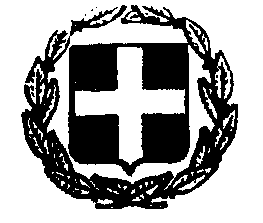 